1. Comunicazioni della f.i.g.c.	32. Comunicazioni della lega nazionale dilettanti	32.1 Comunicati Ufficiali L.N.D.	32.2 Circolari Ufficiali L.N.D.	33. Comunicazioni del Comitato Regionale Lombardia	33.1 Consiglio Direttivo	33.1.1 CALENDARIO INCONTRI CRL / PRESIDENTI E SOCIETA’ PRESSO LE DELEGAZIONI	33.2 Segreteria	43.2.1 NUOVO INDIRIZZO MAIL COMITATO REGIONALE LOMBARDIA	43.2.2 Anticipo del Sabato	43.2.3 Svincoli per inattivita’ art.109 dilettanti	53.2.4 svincolI art. 117 bis N.O.I.F. per Risoluzione del rapporto contrattuale di lavoro sportivo o di apprendistato con calciatori/calciatrici non professionisti/e, “giovani dilettanti”, “giovani di serie” e dei “giocatori / giocatrici di Calcio a 5”	63.2.5 ufficializzazione numerazione maglie personalizzate	64. Comunicazioni per l’attività del Settore Giovanile Scolastico del C.R.L.	84.1 Attività S.G.S. di competenza L.N.D.	84.1.1 Programma gare Turno Infrasettimanale ALLIEVI REGIONALi UNDER 17 ELITE - 07/02/2024	84.1.2 Programma gare Turno Infrasettimanale GIOVANISSIMI REGIONALi UNDER 15 ELITE - 08/02/2024	94.1.3 Svincoli PER INATTIVITA’ CALCIATORi settore giovanile	104.1.4 APPROVAZIONE Tornei – Settore Giovanile Scolastico	114.2 Attività di competenza s.g.s.	124.2.1 Pubblicazione circolare UFFICIALE	124.2.2 INCONTRI INFORMATIVI SCUOLE CALCIO ÉLITE	125. Notizie su Attività Agonistica	136. CALCIO femminile	556.1 segreteria	556.1.1 sorteggio coppa LOMBARDIA DI ECCELLENZA e PROMOZIONE	556.1.2 PROGRAMMAZIONE RECUPERO	556.1.3 rapporti gara non pervenuti (npr) dei campionati di calcio femminile sgs	556.2 NOTIZIE SU ATTIVITA’ AGONISTICA	577. calcio a cinque	687.1 segreteria	687.2 NOTIZIE SU ATTIVITA’ AGONISTICA	688. divisione calcio paralimpico sperimentale	798.1 segreteria	798.2 NOTIZIE SU ATTIVITA’ AGONISTICA	799. Delibere della Corte Sportiva di Appello Territoriale	809.1 Corte Sportiva di Appello Territoriale del C.R. Lombardia	809.2 Tribunale Federale Territoriale del C.R. Lombardia	8210. Rettifiche	8811. Legenda	91Legenda Simboli Giustizia Sportiva	911. Comunicazioni della f.i.g.c. Nessuna comunicazione2. Comunicazioni della lega nazionale dilettanti 2.1 Comunicati Ufficiali L.N.D.Nessuna comunicazione2.2 Circolari Ufficiali L.N.D.Di seguito si pubblica:Circolare n. 46: Circolare 10/2024 Centro Studi Tributari LND https://www.lnd.it/it/comunicati-e-circolari/circolari/circolari-2023-24/12222-circolare-n-46-circolare-10-2024-centro-studi-tributari-lnd/file 3. Comunicazioni del Comitato Regionale Lombardia3.1 Consiglio Direttivo3.1.1 CALENDARIO INCONTRI CRL / PRESIDENTI E SOCIETA’ PRESSO LE DELEGAZIONICari Presidenti e care Società,il Presidente Sergio Pedrazzini, insieme a tutti i Consiglieri Regionali e ai Delegati, ha il piacere, nel corso del mese di gennaio, di incontrare le Società per discutere dei principali temi che coinvolgono il nostro calcio. Questa serie di incontri sarà in presenza e toccherà tutte le Delegazioni a cui si aggiunge una data riservata alle Società di Calcio a Cinque.Sono passati ormai oltre sei mesi dall’entrata in vigore della Riforma dello Sport. Questa legge ha modificato in maniera epocale le regole del nostro sport. Per questo motivo un confronto tra il Comitato Regionale Lombardia e le Società diventa di fondamentale necessità, al fine di valutare lo stato e la condizione attuale dei club e di tutto quello che il Comitato sta affrontando insieme a loro.Questi incontri non vogliono essere solamente un momento di confronto, ma anche di formazione in merito agli argomenti più attuali della Riforma e del cambiamento delle NOIF. L’obiettivo sarà anche quello di illustrare alle Società tutte le novità, i servizi e le attività che il Comitato sta portando avanti per fronteggiare, non solo la Riforma, ma la stagione e il futuro del calcio dilettantistico.Di seguito il calendario degli incontri di ogni Delegazione e di quello riservato alle società di Calcio a 5. 3.2 Segreteria3.2.1 NUOVO INDIRIZZO MAIL COMITATO REGIONALE LOMBARDIA	Si comunica il nuovo indirizzo mail ordinario generale del Comitato Regionale Lombardia:  cr.lombardia01@lnd.it La casella di posta crlnd.lombardia01@figc.it sarà disattivata.3.2.2 Anticipo del SabatoAllo scopo di incentivare la presenza di pubblico e dare risalto mediatico ai campionati regionali di LND, in via sperimentale per la stagione sportiva 2023/2024, sarà disputata 1 gara per girone di Eccellenza nella giornata del sabato.La designazione delle gare del sabato sarà disposta d’ufficio con almeno 30 giorni di anticipo dall’ufficio programmazione gare del CRL e le stesse, salvo inderogabili esigenze documentate, non potranno essere spostate ad altra data.Per ogni squadra sarà designata almeno 1 gara in anticipo in casa e 1 gara in anticipo fuori casa.Quanto sopra a decorrere dalla 5ª giornata di andata (gara del 08/10/2023) e con esclusione delle ultime 2 giornate di campionato.E’ sempre possibile disporre ulteriori anticipi al sabato su accordo fra le due società interessate da inviare alla mail affarigeneralicrl@lnd.it Di seguito le gare interessate dagli anticipi nella 5^ giornata di ritorno:GIRONE A11/02  SSDARL SOLBIATESE CALCIO 1911 vs S.C. CARONNESE S.S.D. AR.L. GIRONE B11/02  U.S. OFFANENGHESE A.S.D. vs C.S. TREVIGLIESE A.S.D.GIRONE C11/02	U.S.D. SCANZOROSCIATE CALCIO vs SSDARL G.S. VERTOVESE3.2.3 Svincoli per inattivita’ art.109 dilettantiSVINCOLI PER INATTIVITA’ - ACCOLTISVINCOLI PER INATTIVITA’ – RESPINTIMANCA RICEVUTA DI SPEDIZIONE R/R ALLA SOCIETA’MANCA RICEVUTA DI AVVENUTA CONSEGNA DELLA PEC INVIATA ALLA SOCIETA’GIOCATORE CON CONTRATTO DI LAVOROGIA’ SVINCOLATO3.2.4 svincolI art. 117 bis N.O.I.F. per Risoluzione del rapporto contrattuale di lavoro sportivo o di apprendistato con calciatori/calciatrici non professionisti/e, “giovani dilettanti”, “giovani di serie” e dei “giocatori / giocatrici di Calcio a 5”Vista la documentazione depositata a mezzo PEC presso il C.R. Lombardia si dichiarano svincolati i seguenti calciatori/calciatrici: 3.2.5 ufficializzazione numerazione maglie personalizzateSi allegano al presente comunicato le numerazioni/integrazioni di maglia fissa delle seguenti Società:ECCELLENZAF.B.C. CASTEGGIO 18 98 A.S.D.A.S.D. OLTREPO F.B.C.U.S. SESTESE CALCIOSSD A RL SOLBIATESE CALCIO 1911PRIMA CATEGORIAA.S.D. REAL MELEGNANO 1928SECONDA CATEGORIAA.S.D. LONGOBARDA 2010A.C.D. MACALLESI 1927A.S.D. POLISPORTIVA ROVINATATERZA CATEGORIAA.S.D. PLAY TO GIVEA.S.D. VELASCAGIOVANISSIMI UNDER 15 REGIONALIU.S.D. CACCIATORI delle ALPIGIOVANISSIMI UNDER 15 PROVINCIALISSDRL ERACLE SPORT FCCALCIO a 5 Serie DA.S.D. FARA GERA FIVESi invitano le Società a specificare la distinzione fra i giocatori TITOLARI e le RISERVE laddove viene utilizzata la numerazione personalizzata.Variazione Gare l.n.d. PROMOZIONE PRIMA CATEGORIA JUNIORES REGIONALE UNDER 19 “A” (RI)UNDER 18 REGIONALE 4. Comunicazioni per l’attività del Settore Giovanile Scolastico del C.R.L.4.1 Attività S.G.S. di competenza L.N.D.4.1.1 Programma gare Turno Infrasettimanale ALLIEVI REGIONALi UNDER 17 ELITE - 07/02/2024Di seguito si pubblica programma gare del turno infrasettimanale del campionato di ALLIEVI REGIONALI UNDER 17 ELITE quale ANTICIPO della 13a giornata di ritorno.GIRONE  A                                                                          DATA    ORA                                                                       ACCADEMIA INTERNAZIONALE  ALDINI S.S.D.AR.L.        ACCAD.INTERNAZIONALE N.1 (E.A  7/02/24 15:00 13R MILANO                          VIA CILEA 51                     ACCADEMIAPAVESE S.GENESIO VARESINA SPORT C.V.       COM.N.1-CARLO-DAVIDE-GIAMPIER  7/02/24 18:00 13R SANT'ALESSIO CON VIALONE        VIA VIALONE SNCALCIONE MILANO SSD A RL   ARDOR LAZZATE             "KENNEDY-ALCIONE"(E.A)         7/02/24 18:00 13R MILANO                          VIA OLIVIERI 13ASSAGO A.S.D.             CASTELLANZESE 1921        COMUNALE N.1 (E.A)             7/02/24 18:00 13R ASSAGO                          VIA ROMA ANG.VIA VERDICALCIO CLUB MILANO        SESTESE CALCIO            COMUNALE "G.BRERA"CAMPO1(E.A)  7/02/24 18:00 13R PERO                            VIA GIOVANNI XXIII°,6MASSERONI MARCHESE SRL    SEGURO A.S.D.             MASSERONI MARCHESE(E.A)        7/02/24 17:00 13R MILANO                          VIA ENRICO TERZAGHI,2            RHODENSE S.S.D.A.R.L.     ACCADEMIA BUSTESE         COM."VALTER VINCIGUERRA"(E.A.  7/02/24 18:00 13R RHO                             VIA I.CALVINOSOLBIATESE CALCIO 1911    CARONNESE S.S.D.AR.L.     CS.ATLETI AZZURRI D'ITALIA E.  7/02/24 18:00 13R GALLARATE                       VIA DEI SALICI,29GIRONE  B                                                                          DATA    ORA                                                                       CASATESE                  MARIANO CALCIO            C.S.COMUNALE N.2 (E.A)         7/02/24 18:00 13R CASATENOVO FRAZ. ROGOREDO       VIA VOLTAENOTRIA 1908 SSDARL       BRIANZA OLGINATESE        CAMPO "ENOTRIA" A              7/02/24 18:00 13R MILANO                          VIA C.CAZZANIGA, 26FANFULLA                  AUSONIA 1931              STADIO COMUNALE "DOSSENINA"    7/02/24 19:00 13R LODI                            VIALE PAVIA, N.24                FOLGORE CARATESE A.S.D.   CIMIANO CALCIO S.S.D. ARL COM."C.CASATI"N.1-(E.A)        7/02/24 18:00 13R VERANO BRIANZA                  VIA D. ALIGHIERI 18LOMBARDIA 1 S.R.L.S.D.    CISANESE                  C.S.COMUNALE "VITT.POZZO"-E.A  7/02/24 18:00 13R MILANO                          VIA POZZOBONELLI 4LUCIANO MANARA            CENTRO SCHIAFFINO 1988SRL COMUNALE "FIGLIODONI" (E.A.)   7/02/24 18:00 13R BARZANO'                        VIA FIGLIODONISANT ANGELO               VIS NOVA GIUSSANO         C.S.COMUNALE (E.A)             7/02/24 18:00 13R CASTIRAGA VIDARDO               PIAZZA DELLO SPORTSS FRANCO SCARIONI 1925   CITTA DI SEGRATE          PICCOLO STADIO SCARIONI 2(E.A  7/02/24 18:00 13R MILANO                          VIA TUCIDIDE 10GIRONE  C                                                                          DATA    ORA                                                                       CALCIO MARIO RIGAMONTI    CALCIO BRUSAPORTO         C.S"ALDO PASOTTI" N.2 (E.A.)   6/02/24 20:00 13R BRESCIA FRAZIONE BUFFALORA      VIA SERENISSIMA 34               PONTE SAN PIETRO SSDARL   CILIVERGHE MAZZANO        C.S. COMUNALE(E.A.)            6/02/24 21:00 13R BREMBATE SOPRA                  VIA LOCATELLI, 36                ALBINOGANDINO S.S.D. SRL  MAPELLO A R.L.            C.SPORT."FALCO" (E.A.)         7/02/24 18:00 13R ALBINO                          VIA MADONNA DEL PIANTO, 22BRENO                     VOLUNTAS MONTICHIARI      COMUNALE "S.GIULIA"            7/02/24 20:30 13R PIAN CAMUNO                     VIA F.LLI KENNEDY                CARAVAGGIO SRL            SCANZOROSCIATE CALCIO     C.S."JESSY OWENS"(E.A)         7/02/24 19:30 13R ARZAGO D'ADDA                   VIA LEONARDO DA VINCI, 3         PALAZZOLO 1913 AC SSDARL  GHEDI 1978                COMUNALE N.2  (E.A.)           7/02/24 18:00 13R PALAZZOLO SULL'OGLIO            VIA BRESCIA 10SAN GIULIANO CITY SSDARL  UESSE SARNICO 1908        C.S.AUSONIA 1931(E.A)          7/02/24 18:00 13R MILANO                          VIA BONFADINI 18 ANG. VARSAVIAVILLA VALLE SSDARL        VIRTUSCISERANOBERGAMO1909 C.S.COMUNALE (E.A.)            7/02/24 20:00 13R VILLA D'ALME'                   VIA RONCO BASSO, 5               Si invitano le Società a comunicare eventuali variazioni entro e non oltre MERCOLEDI’ 31 Gennaio 2024 all’Ufficio PROGRAMMAZIONE GARE al seguente recapito: E-MAIL: affarigeneralicrl@lnd.it4.1.2 Programma gare Turno Infrasettimanale GIOVANISSIMI REGIONALi UNDER 15 ELITE - 08/02/2024Di seguito si pubblica programma gare del turno infrasettimanale del campionato di GIOVANISSIMI REGIONALI UNDER 15 ELITE quale ANTICIPO della 13a giornata di ritorno.GIRONE  A                                                                          DATA    ORA                                                                       ACCADEMIA INTERNAZIONALE  CALCIO CLUB MILANO        ACCAD.INTERNAZIONALE N.1 (E.A  7/02/24 17:00 13R MILANO                          VIA CILEA 51                     ACCADEMIA VARESINA        ROZZANO CALCIO SRL SSD    C.S.COMUNALE MARIO PORTA (E.A  8/02/24 18:00 13R VEDANO OLONA                    VIA NINO BIXIO SNCACCADEMIAPAVESE S.GENESIO MASSERONI MARCHESE SRL    COM.N.1-CARLO-DAVIDE-GIAMPIER  8/02/24 18:00 13R SANT'ALESSIO CON VIALONE        VIA VIALONE SNCALCIONE MILANO SSD A RL   SOLBIATESE CALCIO 1911    "KENNEDY-ALCIONE"(E.A)         8/02/24 18:00 13R MILANO                          VIA OLIVIERI 13ALDINI S.S.D.AR.L.        SESTESE CALCIO            C.S.ALDINI-RADICE(E.A)         8/02/24 20:00 13R MILANO                          VIA ORSINI 78/84                 CEDRATESE CALCIO 1985     CASTELLANZESE 1921        C.S.COMUNALE CEDRATE           8/02/24 15:00 13R GALLARATE FRAZ.CEDRATE          VIA MONTE SANTO,34/V.PRADERIORHODENSE S.S.D.A.R.L.     CALCIO CANEGRATE          COM."VALTER VINCIGUERRA"(E.A.  8/02/24 18:00 13R RHO                             VIA I.CALVINOVIGHIGNOLO                VARESINA SPORT C.V.       ORATORIO VIGHIGNOLO CAMPO 1    8/02/24 15:00 13R SETTIMO MILANESE FR.VIGHIGNOLO  VIA PACE S.N.C.GIRONE  B                                                                          DATA    ORA                                                                       ARDOR LAZZATE             AUSONIA 1931              COMUNALE "GIANNI BRERA"(E.A)   8/02/24 18:00 13R LAZZATE                         VIA FRANCO LARATTAATLETICO ALCIONE SSD ARL  CASATESE                  "KENNEDY-ALCIONE"(E.A)         8/02/24 18:00 13R MILANO                          VIA OLIVIERI 13CENTRO SCHIAFFINO 1988SRL LUCIANO MANARA            COMUNALE "C.SCHIAFFINO"-(E.A)  8/02/24 18:00 13R PADERNO DUGNANO LOC.CALDERARA   VIA SONDRIO N. 36CENTRO SCHUSTER           CIMIANO CALCIO S.S.D. ARL CENTRO SCHUSTER- CAMPO A       8/02/24 15:00 13R MILANO                          VIA MORELL S.J.PADRE LODOV.N.2MACALLESI 1927            ENOTRIA 1908 SSDARL       C.S.COMUNALE - CAMPO A         8/02/24 15:00 13R MILANO                          VIA QUINTILIANO,46SANT ANGELO               BRIANZA OLGINATESE        C.S.COMUNALE (E.A)             8/02/24 18:00 13R CASTIRAGA VIDARDO               PIAZZA DELLO SPORTSS FRANCO SCARIONI 1925   VIGOR MILANO              PICCOLO STADIO SCARIONI 2(E.A  8/02/24 18:00 13R MILANO                          VIA TUCIDIDE 10VIS NOVA GIUSSANO         CASTELLO CITTA DI CANTU   "STEFANO BORGONOVO"N.2-(E.A.)  8/02/24 18:00 13R GIUSSANO                        LARGO DONATORI DI SANGUE,3GIRONE  C                                                                          DATA    ORA                                                                       SAN GIULIANO CITY SSDARL  PALAZZOLO 1913 AC SSDARL  C.S.AUSONIA 1931(E.A)          7/02/24 18:00 13R MILANO                          VIA BONFADINI 18 ANG. VARSAVIA   VIRTUSCISERANOBERGAMO1909 VILLA VALLE SSDARL        C.S. COMUNALE N.2(E.A)         7/02/24 19:30 13R STEZZANO                        VIA ISONZO 1                     CARAVAGGIO SRL            CALCIO MARIO RIGAMONTI    C.S."JESSY OWENS"(E.A)         8/02/24 19:45 13R ARZAGO D'ADDA                   VIA LEONARDO DA VINCI, 3         CISANESE                  CITTA DI SEGRATE          C.S.COMUNALE CAMPO N°2(E.A.)   8/02/24 21:00 13R CISANO BERGAMASCO               VIA CA'DE VOLPI,7                CREMA 1908 S.S.D.AR.L.    LA DOMINANTE              C.S.ORATORIO S.LUIGI (E.A.)    8/02/24 18:00 13R CREMA                           VIA BOTTESINI 4PONTE SAN PIETRO SSDARL   MAPELLO A R.L.            C.S. COMUNALE "A.VILLA"(E.A)   8/02/24 15:00 13R PONTE SAN PIETRO ZONA CLINICA   VIA XXIV MAGGIOSCANZOROSCIATE CALCIO     UESSE SARNICO 1908        C.S.COMUNALE N.2 (E.A.)        8/02/24 18:00 13R SCANZOROSCIATE                  VIA POLCAREZZO 2                 Si invitano le Società a comunicare eventuali variazioni entro e non oltre MERCOLEDI’ 31 Gennaio 2024 all’Ufficio PROGRAMMAZIONE GARE al seguente recapito: E-MAIL: affarigeneralicrl@lnd.it4.1.3 Svincoli PER INATTIVITA’ CALCIATORi settore giovanileSVINCOLI PER INATTIVITA’ – ACCOLTISVINCOLI PER INATTIVITA’ – RESPINTIMANCANZA REQUISITI PER L’APPLICABILITA’ DELLO SVINCOLO RICHIESTO4.1.4 APPROVAZIONE Tornei – Settore Giovanile ScolasticoSi comunica l’avvenuta approvazione dei seguenti tornei:TORNEO N° 184 BELTRAMMI CUP – SOCIETA’  VILLA CORTESE: TORNEO INIZIA IL 07.04.24 ANZICHE’ IL 10.02.24.ATTENZIONE:Si comunica che sul Sito del Comitato Regionale Lombardia nella sezione Modulistica sono disponibili tutti i moduli e regolamenti (Stagione Sportiva 2023/2024) necessari per poter richiedere Tornei e Amichevoli del settore SGS.            Si ricorda, inoltre, di inviare tutta la documentazione al crltorneisgs@lnd.it.Si invitano le società al rispetto dei tempi per la presentazione di tornei e richieste gareLe scadenze si intendono presso l’Ufficio Tornei SGS del Comitato Regionale Lombardia.Variazione Gare S.G.S. ALLIEVI REGIONALI UNDER 17 (*3)ALLIEVI REGIONALI UNDER 16 (DZ)GIOVANISSIMI REGIONALI UNDER 15 (33)GIOVANISSIMI REGIONALI UNDER 14 (GU)4.2 Attività di competenza s.g.s.4.2.1 Pubblicazione circolare UFFICIALEIn allegato al presente C.U. si pubblica CIRCOLARE SGS n° 23 FIGC Lombardia contenente le news relative al SGS FIGC Lombardia.4.2.2 INCONTRI INFORMATIVI SCUOLE CALCIO ÉLITE Nessuna comunicazione5. Notizie su Attività AgonisticaECCELLENZAVARIAZIONI AL PROGRAMMA GAREGARA VARIATAGIRONE AGIRONE BGIRONE CRISULTATIRISULTATI UFFICIALI GARE DEL 21/01/2024Si trascrivono qui di seguito i risultati ufficiali delle gare disputateGIUDICE SPORTIVOIl Giudice Sportivo, Dott. Rinaldo Meles, assistito dal rappresentante dell'A.I.A., Avv. De Leo Daniele, con la collaborazione del sig. Di Martino Enzo e Merati Giordano per quanto concerne le gare della L.N.D. e assistito dal Sostituto Giudice Sig. Scorziello Carmine e dal rappresentante A.I.A. Pedrani Ezio per quanto concerne le gare del S.G.S., ha adottato le decisioni che di seguito integralmente si riportano: GARE DEL 20/ 1/2024 PROVVEDIMENTI DISCIPLINARI In base alle risultanze degli atti ufficiali sono state deliberate le seguenti sanzioni disciplinari. CALCIATORI ESPULSI SQUALIFICA PER UNA GARA EFFETTIVA CALCIATORI NON ESPULSI SQUALIFICA PER UNA GARA EFFETTIVA PER RECIDIVITA' IN AMMONIZIONE (V INFR) AMMONIZIONE CON DIFFIDA (IV INFR) GARE DEL 21/ 1/2024 PROVVEDIMENTI DISCIPLINARI In base alle risultanze degli atti ufficiali sono state deliberate le seguenti sanzioni disciplinari. SOCIETA' AMMENDA Euro 150,00 CISANESE 
Per comportamento gravemente e ripetutamente offensivo dei propri sostenitori nei confronti dell'Arbitro 
Euro 50,00 MUGGIO 
per doccia fredda nello spogliatoio dell'arbitro MASSAGGIATORI SQUALIFICA. FINO AL 20/ 3/2024 ALLENATORI SQUALIFICA FINO AL 21/ 2/2024 AMMONIZIONE CON DIFFIDA (IV INFR) CALCIATORI ESPULSI SQUALIFICA FINO AL 6/ 3/2024 All'inizio del secondo tempo offendeva e minacciava pesantemente l'arbitro venendo espulso. SQUALIFICA PER TRE GARE EFFETTIVE Per atto di violenza nei confronti di un calciatore avversario (art.38comma 1 del nuovo C.G.S.). Per atto di violenza nei confronti di un calciatore avversario (art.38comma 1 del nuovo C.G.S.). Per atto di violenza nei confronti di un calciatore avversario (art.38comma 1 del nuovo C.G.S.). SQUALIFICA PER UNA GARA EFFETTIVA CALCIATORI NON ESPULSI SQUALIFICA PER UNA GARA EFFETTIVA PER RECIDIVITA' IN AMMONIZIONE (V INFR) AMMONIZIONE CON DIFFIDA (IX) AMMONIZIONE CON DIFFIDA (IV INFR) PROMOZIONEVARIAZIONI AL PROGRAMMA GAREGARA VARIATAGIRONE AGIRONE BGIRONE CGIRONE DRISULTATIRISULTATI UFFICIALI GARE DEL 21/01/2024Si trascrivono qui di seguito i risultati ufficiali delle gare disputateGIUDICE SPORTIVOIl Giudice Sportivo, Dott. Rinaldo Meles, assistito dal rappresentante dell'A.I.A., Avv. De Leo Daniele, con la collaborazione del sig. Di Martino Enzo e Merati Giordano per quanto concerne le gare della L.N.D. e assistito dal Sostituto Giudice Sig. Scorziello Carmine e dal rappresentante A.I.A. Pedrani Ezio per quanto concerne le gare del S.G.S., ha adottato le decisioni che di seguito integralmente si riportano: GARE DEL 20/ 1/2024 PROVVEDIMENTI DISCIPLINARI In base alle risultanze degli atti ufficiali sono state deliberate le seguenti sanzioni disciplinari. CALCIATORI NON ESPULSI AMMONIZIONE CON DIFFIDA (IV INFR) GARE DEL 21/ 1/2024 PROVVEDIMENTI DISCIPLINARI In base alle risultanze degli atti ufficiali sono state deliberate le seguenti sanzioni disciplinari. SOCIETA' GARE DA DISPUTARE A PORTE CHIUSE: CENATE SOTTO 1 gara 
Per frase discriminatoria di propri sostenitori pronunciata a fine gara nei confronti di calciatore avversario. AMMENDA Euro 150,00 ASOLA A.S.D. 
a fine gara propri tesserati non personalmente identificati partecipavano ad un tafferuglio. 
Euro 150,00 CENATE SOTTO 
Per frase discriminatoria di propri sostenitori pronunciata a fine gara nei confronti di calciatore avversario. 
Euro 150,00 LODRINO 
per danni alla vettura arbitrale. La società è tenuta al risarcimento del danno se ed in quanto dovuto e debitamente documentato e determinato. 
Euro 150,00 LODRINO 
a fine gara propri tesserati non personalmente identificati, partecipavano ad un tafferuglio 
Euro 100,00 LODRINO 
perchè proprio sostenitore indebitamente presente in zona spogliatoi offendeva l'arbitro. ALLENATORI SQUALIFICA FINO AL 7/ 2/2024 SQUALIFICA PER UNA GARA EFFETTIVA PER RECIDIVITA' IN AMMONIZIONE (V INFR) CALCIATORI ESPULSI SQUALIFICA PER TRE GARE EFFETTIVE Per atto di violenza nei confronti di un calciatore avversario (art.38comma 1 del nuovo C.G.S.). SQUALIFICA PER DUE GARE EFFETTIVE SQUALIFICA PER UNA GARA EFFETTIVA CALCIATORI NON ESPULSI SQUALIFICA PER DUE GARE EFFETTIVE a seguito di gesto provocatorio di un avversario, lo raggiunge e lo spinge causando in tal modo un tafferuglio tra i presenti. SQUALIFICA PER UNA GARA EFFETTIVA a fine gara posizionatosi sotto le tribune e portandosi le mani dietro le orecchie provocava i sostenitori avversari. SQUALIFICA PER UNA GARA EFFETTIVA PER RECIDIVITA' IN AMMONIZIONE (V INFR) AMMONIZIONE CON DIFFIDA (IX) AMMONIZIONE CON DIFFIDA (IV INFR) PRIMA CATEGORIAVARIAZIONI AL PROGRAMMA GARERIPETIZIONE GARA PER DELIBERAGIRONE HGARA VARIATAGIRONE BGIRONE EGIRONE FGIRONE HGIRONE IGIRONE LGIRONE MRISULTATIRISULTATI UFFICIALI GARE DEL 21/01/2024Si trascrivono qui di seguito i risultati ufficiali delle gare disputateGIUDICE SPORTIVOIl Giudice Sportivo, Dott. Rinaldo Meles, assistito dal rappresentante dell'A.I.A., Avv. De Leo Daniele, con la collaborazione del sig. Di Martino Enzo e Merati Giordano per quanto concerne le gare della L.N.D. e assistito dal Sostituto Giudice Sig. Scorziello Carmine e dal rappresentante A.I.A. Pedrani Ezio per quanto concerne le gare del S.G.S., ha adottato le decisioni che di seguito integralmente si riportano: GARE DEL 20/ 1/2024 PROVVEDIMENTI DISCIPLINARI In base alle risultanze degli atti ufficiali sono state deliberate le seguenti sanzioni disciplinari. CALCIATORI ESPULSI SQUALIFICA PER UNA GARA EFFETTIVA CALCIATORI NON ESPULSI SQUALIFICA PER UNA GARA EFFETTIVA PER RECIDIVITA' IN AMMONIZIONE (V INFR) AMMONIZIONE CON DIFFIDA (IV INFR) GARE DEL 21/ 1/2024 DECISIONI DEL GIUDICE SPORTIVO PREANNUNCIO DI RECLAMO gara del 21/ 1/2024 OLGIATE AURORA - GROSIO 
Preso atto del preannuncio di ricorso da parte della Societa' U.S. GROSIO ai sensi dell'art.67 del C.G.S. si riserva decisioni di merito. Nel relativo paragrafo, di seguito, si riportano i provvedimenti disciplinari assunti a carico di tesserati per quanto in atti. PROVVEDIMENTI DISCIPLINARI In base alle risultanze degli atti ufficiali sono state deliberate le seguenti sanzioni disciplinari. SOCIETA' GARE DA DISPUTARE A PORTE CHIUSE: GRUMULUS A.S.D. 1 gara 
per frasi discriminatorie da parte di propri sostenitori nei confronti di calciatore avversario AMMENDA Euro 300,00 BUSCATE 
DIFFIDA Per introduzione e uso di materiale pirotecnico. 
Euro 250,00 GRUMULUS A.S.D. 
Per frase discriminatoria da parte di propri sostenitori nei confronti di calciatore avversario e per offese all'arbitro 
Euro 150,00 CANTU SANPAOLO 
Per comportamento gravemente e ripetutamente offensivo e minaccioso dei propri sostenitori nei confronti dell'arbitro. 
Euro 150,00 MONTANASO LOMBARDO 
per offese e minacce all'arbitro da parte di propri sostenitori. 
Euro 100,00 MONVICO A.S.D. 
Per mancata assistenza al direttore di gara a fine gara. 
Euro 100,00 ROSATESE 
Per comportamento offensivo e minaccioso dei propri sostenitori nei confronti dei calciatori avversari. 
Euro 50,00 BUSCATE 
per doccia fredda nello spogliatoio dell'arbitro 
Euro 50,00 GRUMULUS A.S.D. 
per doccia fredda nello spogliatoio dell'arbitro DIRIGENTI INIBIZIONE A SVOLGERE OGNI ATTIVITA' FINO AL 17/ 4/2024 Per condotta ingiuriosa nei confronti dell'arbitro (art.36 comma 1/a del C.G.S. come modificato con CU N. 165/A del 20/04/2023) Espulso per ripetute offese all'arbitro, ritardava l'uscita dal terreno di gioco, e posizionatosi nei pressi della recinzione, reiterava offese all'arbitro. A fine gara raggiunge il direttore di gara con atteggiamento irridente, e richiesto di allontanarsi, minacciava l'arbitro venendo allontanato dai presenti. INIBIZIONE A SVOLGERE OGNI ATTIVITA' FINO AL 7/ 2/2024 ALLENATORI SQUALIFICA FINO AL 7/ 2/2024 SQUALIFICA PER UNA GARA EFFETTIVA PER RECIDIVITA' IN AMMONIZIONE (V INFR) CALCIATORI ESPULSI SQUALIFICA PER CINQUE GARE EFFETTIVE Nel corso di una protesta, dava una spinta al direttore di gara ponendogli una mano sul petto. SQUALIFICA PER TRE GARE EFFETTIVE Per atto di violenza nei confronti di un calciatore avversario (art.38comma 1 del nuovo C.G.S.). Perchè a pallone lontano colpiva un avversario con un calcio. SQUALIFICA PER DUE GARE EFFETTIVE SQUALIFICA PER UNA GARA EFFETTIVA CALCIATORI NON ESPULSI SQUALIFICA PER UNA GARA EFFETTIVA PER RECIDIVITA' IN AMMONIZIONE (V INFR) AMMONIZIONE CON DIFFIDA (IX) AMMONIZIONE CON DIFFIDA (IV INFR) COPPA LOMBARDIA PRIMA CTGVARIAZIONI AL PROGRAMMA GAREGARA VARIATAGIRONE 70REGIONALE JUNIORES UNDER 19 AVARIAZIONI AL PROGRAMMA GARERECUPERO PROGRAMMATOGIRONE AGIRONE EGARA VARIATAGIRONE AGIRONE BGIRONE DGIRONE ERISULTATIRISULTATI UFFICIALI GARE DEL 13/01/2024Si trascrivono qui di seguito i risultati ufficiali delle gare disputateRISULTATI UFFICIALI GARE DEL 20/01/2024Si trascrivono qui di seguito i risultati ufficiali delle gare disputateGIUDICE SPORTIVOIl Giudice Sportivo, Dott. Rinaldo Meles, assistito dal rappresentante dell'A.I.A., Avv. De Leo Daniele, con la collaborazione del sig. Di Martino Enzo e Merati Giordano per quanto concerne le gare della L.N.D. e assistito dal Sostituto Giudice Sig. Scorziello Carmine e dal rappresentante A.I.A. Pedrani Ezio per quanto concerne le gare del S.G.S., ha adottato le decisioni che di seguito integralmente si riportano: GARE DEL 13/ 1/2024 DECISIONI DEL GIUDICE SPORTIVO gara del 13/ 1/2024 ACCADEMIA CALCIO VITTUONE - CARONNESE S.S.D.AR.L. 
La gara non si è disputata per avverse condizioni atmosferiche dovute alla nebbia. Pertanto se ne dispone la ripetizione a cura del CRL. GARE DEL 20/ 1/2024 PROVVEDIMENTI DISCIPLINARI In base alle risultanze degli atti ufficiali sono state deliberate le seguenti sanzioni disciplinari. SOCIETA' AMMENDA Euro 250,00 ASSAGO A.S.D. 
propri sostenitori a fine gara, offendevano e minacciavano l'arbitro che peraltro colpivano con sputi. ALLENATORI SQUALIFICA FINO AL 28/ 2/2024 espulso per doppia ammonizione, alla notifica del provvedimento offendeva il direttore di gara. SQUALIFICA FINO AL 21/ 2/2024 SQUALIFICA FINO AL 7/ 2/2024 SQUALIFICA PER UNA GARA EFFETTIVA PER RECIDIVITA' IN AMMONIZIONE (V INFR) AMMONIZIONE CON DIFFIDA (IV INFR) ASSISTENTE ARBITRO SQUALIFICA FINO AL 21/ 2/2024 Per condotta ingiuriosa nei confronti dell'arbitro (art.36 comma 1/a del C.G.S. come modificato con CU N. 165/A del 20/04/2023) CALCIATORI ESPULSI SQUALIFICA FINO AL 5/ 3/2024 nel corso di una protesta urtava l'arbitro petto contro petto mentre pronunciava frase irriguardosa. SQUALIFICA PER TRE GARE EFFETTIVE espulso per aver bestemmiato, a fine gara attendeva l'arbitro e lo avvicinava urlando. SQUALIFICA PER DUE GARE EFFETTIVE SQUALIFICA PER UNA GARA EFFETTIVA CALCIATORI NON ESPULSI SQUALIFICA PER UNA GARA EFFETTIVA PER RECIDIVITA' IN AMMONIZIONE (V INFR) AMMONIZIONE CON DIFFIDA (IV INFR) GARE DEL 21/ 1/2024 PROVVEDIMENTI DISCIPLINARI In base alle risultanze degli atti ufficiali sono state deliberate le seguenti sanzioni disciplinari. CALCIATORI NON ESPULSI AMMONIZIONE CON DIFFIDA (IV INFR) REGIONALE JUNIORES UNDER 19 BVARIAZIONI AL PROGRAMMA GARERECUPERO PROGRAMMATOGIRONE EGIRONE LPOSTICIPOGIRONE CGARA VARIATAGIRONE BGIRONE CGIRONE EGIRONE GGIRONE HGIRONE IGIRONE LRISULTATIRISULTATI UFFICIALI GARE DEL 13/01/2024Si trascrivono qui di seguito i risultati ufficiali delle gare disputateRISULTATI UFFICIALI GARE DEL 20/01/2024Si trascrivono qui di seguito i risultati ufficiali delle gare disputateGIUDICE SPORTIVOIl Giudice Sportivo, Dott. Rinaldo Meles, assistito dal rappresentante dell'A.I.A., Avv. De Leo Daniele, con la collaborazione del sig. Di Martino Enzo e Merati Giordano per quanto concerne le gare della L.N.D. e assistito dal Sostituto Giudice Sig. Scorziello Carmine e dal rappresentante A.I.A. Pedrani Ezio per quanto concerne le gare del S.G.S., ha adottato le decisioni che di seguito integralmente si riportano: GARE DEL 13/ 1/2024 PROVVEDIMENTI DISCIPLINARI In base alle risultanze degli atti ufficiali sono state deliberate le seguenti sanzioni disciplinari. CALCIATORI ESPULSI SQUALIFICA PER UNA GARA EFFETTIVA CALCIATORI NON ESPULSI SQUALIFICA PER QUATTRO GARE EFFETTIVE a fine gara teneva comportamento ingiurioso nei confronti del direttore di gara (art.36 comma 1/a del C.G.S. come modificato con CU N. 165/Adel 20/04/2023) SQUALIFICA PER UNA GARA EFFETTIVA PER RECIDIVITA' IN AMMONIZIONE (V INFR) AMMONIZIONE CON DIFFIDA (IV INFR) GARE DEL 20/ 1/2024 PROVVEDIMENTI DISCIPLINARI In base alle risultanze degli atti ufficiali sono state deliberate le seguenti sanzioni disciplinari. SOCIETA' AMMENDA Euro 100,00 POGGESE X RAY ONE 
Per comportamento gravemente e ripetutamente offensivo dei propri sostenitori nei confronti dell'Arbitro 
Euro 100,00 VAREDO 
a fine gara propri tesserati non identificati irridevano l'arbitro. 
Euro 70,00 AURORA SERIATE 1967 
Per comportamento gravemente offensivo dei propri sostenitori nei confronti dell'Arbitro, a fine gara. ALLENATORI SQUALIFICA FINO AL 21/ 2/2024 SQUALIFICA FINO AL 7/ 2/2024 a fine gara protestava nei confronti dell'arbitro. CALCIATORI ESPULSI SQUALIFICA FINO AL 21/ 2/2024 Per condotta ingiuriosa nei confronti dell'arbitro (art.36 comma 1/a del C.G.S. come modificato con CU N. 165/A del 20/04/2023) Per condotta ingiuriosa nei confronti dell'arbitro (art.36 comma 1/a del C.G.S. come modificato con CU N. 165/A del 20/04/2023) SQUALIFICA PER TRE GARE EFFETTIVE per aver colpito un avversario con uno sputo. SQUALIFICA PER DUE GARE EFFETTIVE SQUALIFICA PER UNA GARA EFFETTIVA CALCIATORI NON ESPULSI SQUALIFICA FINO AL 7/ 3/2024 al termine della gara offendeva il direttore di gara e bestemmiava SQUALIFICA PER UNA GARA EFFETTIVA a fine gara insultava un calciatore avversario a fine gara insultava un calciatore avversario. SQUALIFICA PER UNA GARA EFFETTIVA PER RECIDIVITA' IN AMMONIZIONE (V INFR) AMMONIZIONE CON DIFFIDA (IV INFR) GARE DEL 21/ 1/2024 PROVVEDIMENTI DISCIPLINARI In base alle risultanze degli atti ufficiali sono state deliberate le seguenti sanzioni disciplinari. CALCIATORI ESPULSI SQUALIFICA PER UNA GARA EFFETTIVA REGIONALE UNDER 18VARIAZIONI AL PROGRAMMA GAREGARA VARIATAGIRONE AGIRONE BGIRONE CGIRONE ERISULTATIRISULTATI UFFICIALI GARE DEL 20/01/2024Si trascrivono qui di seguito i risultati ufficiali delle gare disputateRISULTATI UFFICIALI GARE DEL 21/01/2024Si trascrivono qui di seguito i risultati ufficiali delle gare disputateRISULTATI UFFICIALI GARE DEL 13/01/2024Si trascrivono qui di seguito i risultati ufficiali delle gare disputateGIUDICE SPORTIVOIl Giudice Sportivo, Dott. Rinaldo Meles, assistito dal rappresentante dell'A.I.A., Avv. De Leo Daniele, con la collaborazione del sig. Di Martino Enzo e Merati Giordano per quanto concerne le gare della L.N.D. e assistito dal Sostituto Giudice Sig. Scorziello Carmine e dal rappresentante A.I.A. Pedrani Ezio per quanto concerne le gare del S.G.S., ha adottato le decisioni che di seguito integralmente si riportano: GARE DEL 20/ 1/2024 SQUALIFICA PER TRE GARE EFFETTIVE Espulso durante la gara per somma di ammonizioni prima di allontanarsi  afferrava un calciatore avversario per il collo spingendolo a terra  inoltre ritardava volontariamente il terreno di gioco.   GARE DEL 21/ 1/2024 PROVVEDIMENTI DISCIPLINARI In base alle risultanze degli atti ufficiali sono state deliberate le seguenti sanzioni disciplinari. CALCIATORI NON ESPULSI AMMONIZIONE CON DIFFIDA (IV INFR) CLASSIFICAGIRONE AGIRONE BGIRONE CGIRONE DGIRONE EALLIEVI REG.LI UNDER 17 ELITEVARIAZIONI AL PROGRAMMA GAREGARA VARIATAGIRONE AGIRONE BGIRONE CRISULTATIRISULTATI UFFICIALI GARE DEL 20/01/2024Si trascrivono qui di seguito i risultati ufficiali delle gare disputateGIUDICE SPORTIVOIl Giudice Sportivo, Dott. Rinaldo Meles, assistito dal rappresentante dell'A.I.A., Avv. De Leo Daniele, con la collaborazione del sig. Di Martino Enzo e Merati Giordano per quanto concerne le gare della L.N.D. e assistito dal Sostituto Giudice Sig. Scorziello Carmine e dal rappresentante A.I.A. Pedrani Ezio per quanto concerne le gare del S.G.S., ha adottato le decisioni che di seguito integralmente si riportano: GARE DEL 20/ 1/2024 SQUALIFICA PER UNA GARA EFFETTIVA PER RECIDIVITA' IN AMMONIZIONE (V INFR) CLASSIFICAGIRONE AGIRONE BGIRONE CALLIEVI REGIONALI UNDER 17VARIAZIONI AL PROGRAMMA GAREGARA VARIATAGIRONE AGIRONE BGIRONE CGIRONE DGIRONE FGIRONE GCLASSIFICAGIRONE AGIRONE BGIRONE CGIRONE DGIRONE EGIRONE FGIRONE GALLIEVI REGIONALI UNDER 16VARIAZIONI AL PROGRAMMA GAREPOSTICIPOGIRONE GGARA VARIATAGIRONE AGIRONE BGIRONE CGIRONE DGIRONE EGIRONE FGIRONE GGIRONE HCLASSIFICAGIRONE AGIRONE BGIRONE CGIRONE DGIRONE EGIRONE FGIRONE GGIRONE HGIOVANISSIMI REG.UNDER15 ELITEVARIAZIONI AL PROGRAMMA GAREPOSTICIPOGIRONE CGARA VARIATAGIRONE AGIRONE BGIRONE CCLASSIFICAGIRONE AGIRONE BGIRONE CGIOVANISSIMI REGIONALI UNDER15VARIAZIONI AL PROGRAMMA GAREGARA VARIATAGIRONE AGIRONE CGIRONE FGIRONE GGIRONE HRISULTATIRISULTATI UFFICIALI GARE DEL 06/12/2023Si trascrivono qui di seguito i risultati ufficiali delle gare disputateCLASSIFICAGIRONE AGIRONE BGIRONE CGIRONE DGIRONE EGIRONE FGIRONE GGIRONE HGIOVANISSIMI UNDER14 REGIONALIVARIAZIONI AL PROGRAMMA GAREGARA VARIATAGIRONE BGIRONE CGIRONE DGIRONE EGIRONE FGIRONE GRISULTATIRISULTATI UFFICIALI GARE DEL 21/1/2024Si trascrivono qui di seguito i risultati ufficiali delle gare disputateRISULTATI UFFICIALI GARE DEL 17/01/2024Si trascrivono qui di seguito i risultati ufficiali delle gare disputateCLASSIFICAGIRONE AGIRONE BGIRONE CGIRONE DGIRONE EGIRONE FGIRONE GGIOVANISSIMI REG UNDER 14 PROFVARIAZIONI AL PROGRAMMA GAREGARA VARIATAGIRONE BCLASSIFICAGIRONE AGIRONE BESORDIENTI UNDER 13 PROCLASSIFICAGIRONE AGIRONE B6. CALCIO femminile 6.1 segreteria6.1.1 sorteggio coppa LOMBARDIA DI ECCELLENZA e PROMOZIONESi comunica che venerdì 2 Febbraio p.v. alle ore 12.00 presso la sede del CR Lombardia si terranno i sorteggi per definire le Società che disputeranno in CASA la gara di ANDATA valevole per le SEMIFINALI delle seguenti coppe:Coppa Lombardia ECCELLENZA FEMMINILECoppa Lombardia PROMOZIONE FEMMINILESi comunica che al sorteggio potranno presenziare tutte le Società interessate6.1.2 PROGRAMMAZIONE RECUPERODi seguito si pubblica programmazione recupero delle gare di campionato NON DISPUTATE eo SOSPESE in data 20 e 21 Gennaio 2024 segue:CAMPIONATO RF ALLIEVE REG.LI UNDER 17 FEMM.GIRONE  A                                                                          DATA    ORA                                                                       ACADEMY CALCIO PAVIA A RL RHODENSE S.S.D.A.R.L.     C.S. COMUNALE "TINO LIBERALI" 07/02/24 18:00  3R BORGARELLO                      VIA DEI MEZZANI,3CAMPIONATO GF GIOV.ME REG.LI UNDER 15 FEMM.GIRONE  E                                                                          DATA    ORA                                                                       CONCORDIA PAVESE ASD      ACADEMY CALCIO PAVIA A RL C.S"NUOVO COMUNALE"-CAMPO A 1 07/02/24 18:00 11A CERANOVA                        VIA GRAZIA DELEDDA6.1.3 rapporti gara non pervenuti (npr) dei campionati di calcio femminile sgsDi seguito si pubblica elenco dei RAPPORTI GARA NON PERVENUTI (NPR) con arbitraggio del DIRIGENTE di SOCIETÀ delle sotto elencate categorie:GF GIOV.ME REG.LI UNDER 15 FEMM.   GIRONE   C 11/A  20-01-24 CAPRIATE CALCIO             JUVENES GIANNI RADICIGIRONE   D 11/A  21-01-24 VOLUNTAS MONTICHIARI        LUMEZZANE SSDSRL           11/A  20-01-24 3TEAM BRESCIA CALCIO        CREMA 1908 S.S.D.AR.L.SF ESORDIENTI MISTI FEMMINILI GIRONE   A  1/A  22-10-23 VALLEOLONA                  REAL MEDA CF         sq.B            3/A  05-11-23 VALLEOLONA                  AIROLDI            7/A  03-12-23 VALLEOLONA                  TORINO CLUB MARCO PAROLOGIRONE   B  8/A  23-12-23 CALCIO LECCO 1912 S.R.L.    COMO WOMEN S.R.L.            8/A  09-12-23 CIRCOLO GIOVANILE BRESSO    RIOZZESE             sq.B            8/A  09-12-23 NUOVA USMATE                FEMMINILE TABIAGOGIRONE   C  1/A  21-10-23 GORLAGO 1973                MONTEROSSO            1/A  22-10-23 POLISPORTIVA ERBUSCO        3TEAM BRESCIA CALCIO            2/A  28-10-23 OROBICA CALCIO BERGAMO      GORLAGO 1973            4/A  12-11-23 3TEAM BRESCIA CALCIO        SPORTING VALENTINOMAZZOLA            5/A  19-11-23 ALBINOLEFFE S.R.L.          OROBICA CALCIO BERGAMO            6/A  25-11-23 GORLAGO 1973                SPORTING VALENTINOMAZZOLA            6/A  23-12-23 POLISPORTIVA ERBUSCO        ATALANTA BERGAMASCA C.SRL            6/A  26-11-23 3TEAM BRESCIA CALCIO        ALBINOLEFFE S.R.L.            7/A  02-12-23 3TEAM BRESCIA CALCIO        OROBICA CALCIO BERGAMO            8/A  09-12-23 GORLAGO 1973                ALBINOLEFFE S.R.L.            9/A  16-12-23 OROBICA CALCIO BERGAMO      MONTEROSSO            9/A  17-12-23 3TEAM BRESCIA CALCIO        GORLAGO 1973GIRONE   D  8/A  09-12-23 ACADEMY CALCIO PAVIA A RL   RIOZZESE            8/A  10-12-23 TRIESTINA 1946              MACALLESI 1927            9/A  17-12-23 MACALLESI 1927              MINERVA MILANOKD PULCINE MISTE 7v7 FEMMINILI     GIRONE   A  1/A  21-10-23 VALLEOLONA                  AZALEE SOLBIATESE 1911            2/A  13-11-23 AIROLDI                     MAZZO 80 SSDRL            3/A  04-11-23 AZALEE SOLBIATESE 1911      S.S.MARTIRI            3/A  04-11-23 VALLEOLONA                  AIROLDI            6/A  28-11-23 COMO WOMEN ACADEMY          VALLEOLONA            7/A  02-12-23 AIROLDI                     S.S.MARTIRI            7/A  15-12-23 VALLEOLONA                  MAZZO 80 SSDRLGIRONE   B  4/A  12-11-23 CIRCOLO GIOVANILE BRESSO    COSTAMASNAGA            5/A  18-11-23 MONTEROSSO                  ZANCONTI 2022            9/A  16-12-23 LESMO SSD ARL               ALBINOLEFFE S.R.L.Variazione Gare calcio femminile Nessuna comunicazione6.2 NOTIZIE SU ATTIVITA’ AGONISTICAECCELLENZA FEMMINILEVARIAZIONI AL PROGRAMMA GAREGARA VARIATAGIRONE ARISULTATIRISULTATI UFFICIALI GARE DEL 14/01/2024Si trascrivono qui di seguito i risultati ufficiali delle gare disputateRISULTATI UFFICIALI GARE DEL 21/01/2024Si trascrivono qui di seguito i risultati ufficiali delle gare disputateGIUDICE SPORTIVOIl Giudice Sportivo, Dott. Rinaldo Meles, assistito dal rappresentante dell'A.I.A., Avv. De Leo Daniele, con la collaborazione del sig. Di Martino Enzo e Merati Giordano per quanto concerne le gare della L.N.D. e assistito dal Sostituto Giudice Sig. Scorziello Carmine e dal rappresentante A.I.A. Pedrani Ezio per quanto concerne le gare del S.G.S., ha adottato le decisioni che di seguito integralmente si riportano: GARE DEL 21/ 1/2024 PROVVEDIMENTI DISCIPLINARI In base alle risultanze degli atti ufficiali sono state deliberate le seguenti sanzioni disciplinari. CALCIATORI NON ESPULSI AMMONIZIONE CON DIFFIDA (IV INFR) PROMOZIONE FEMMINILEVARIAZIONI AL PROGRAMMA GAREGARA VARIATAGIRONE AGIRONE BCLASSIFICAGIRONE AGIRONE BCOPPA LOMBARDIA PROMOZIONE FEMRISULTATIRISULTATI UFFICIALI GARE DEL 21/01/2024Si trascrivono qui di seguito i risultati ufficiali delle gare disputateGIUDICE SPORTIVOIl Giudice Sportivo, Dott. Rinaldo Meles, assistito dal rappresentante dell'A.I.A., Avv. De Leo Daniele, con la collaborazione del sig. Di Martino Enzo e Merati Giordano per quanto concerne le gare della L.N.D. e assistito dal Sostituto Giudice Sig. Scorziello Carmine e dal rappresentante A.I.A. Pedrani Ezio per quanto concerne le gare del S.G.S., ha adottato le decisioni che di seguito integralmente si riportano: GARE DEL 21/ 1/2024 PROVVEDIMENTI DISCIPLINARI In base alle risultanze degli atti ufficiali sono state deliberate le seguenti sanzioni disciplinari. CALCIATORI NON ESPULSI I AMMONIZIONE DIFFIDA JUNIORES UNDER 19 REG. FEMM.LEVARIAZIONI AL PROGRAMMA GAREGARA VARIATAGIRONE AGIRONE BCLASSIFICAGIRONE AGIRONE BALLIEVE REG.LI UNDER 17 FEMM.VARIAZIONI AL PROGRAMMA GAREPOSTICIPOGIRONE CGARA VARIATAGIRONE AGIRONE BGIRONE CRISULTATIRISULTATI UFFICIALI GARE DEL 05/11/2023Si trascrivono qui di seguito i risultati ufficiali delle gare disputateRISULTATI UFFICIALI GARE DEL 17/01/2024Si trascrivono qui di seguito i risultati ufficiali delle gare disputateRISULTATI UFFICIALI GARE DEL 14/01/2024Si trascrivono qui di seguito i risultati ufficiali delle gare disputateRISULTATI UFFICIALI GARE DEL 21/01/2024Si trascrivono qui di seguito i risultati ufficiali delle gare disputateGIUDICE SPORTIVOIl Giudice Sportivo, Dott. Rinaldo Meles, assistito dal rappresentante dell'A.I.A., Avv. De Leo Daniele, con la collaborazione del sig. Di Martino Enzo e Merati Giordano per quanto concerne le gare della L.N.D. e assistito dal Sostituto Giudice Sig. Scorziello Carmine e dal rappresentante A.I.A. Pedrani Ezio per quanto concerne le gare del S.G.S., ha adottato le decisioni che di seguito integralmente si riportano: GARE DEL 21/ 1/2024 DECISIONI DEL GIUDICE SPORTIVO gara del 21/ 1/2024 ACADEMY CALCIO PAVIA A RL - RHODENSE S.S.D.A.R.L. 
La gara non si è disputata per impraticabilità del campo. Pertanto se ne dispone la effettuazione a cura del C.R.L. GIOV.ME REG.LI UNDER 15 FEMM.VARIAZIONI AL PROGRAMMA GAREPOSTICIPOGIRONE AGIRONE BGIRONE DGIRONE ERISULTATIRISULTATI UFFICIALI GARE DEL 29/11/2023Si trascrivono qui di seguito i risultati ufficiali delle gare disputateRISULTATI UFFICIALI GARE DEL 26/11/2023Si trascrivono qui di seguito i risultati ufficiali delle gare disputateRISULTATI UFFICIALI GARE DEL 02/12/2023Si trascrivono qui di seguito i risultati ufficiali delle gare disputateRISULTATI UFFICIALI GARE DEL 13/01/2024Si trascrivono qui di seguito i risultati ufficiali delle gare disputateRISULTATI UFFICIALI GARE DEL 20/01/2024Si trascrivono qui di seguito i risultati ufficiali delle gare disputateGIUDICE SPORTIVOIl Giudice Sportivo, Dott. Rinaldo Meles, assistito dal rappresentante dell'A.I.A., Avv. De Leo Daniele, con la collaborazione del sig. Di Martino Enzo e Merati Giordano per quanto concerne le gare della L.N.D. e assistito dal Sostituto Giudice Sig. Scorziello Carmine e dal rappresentante A.I.A. Pedrani Ezio per quanto concerne le gare del S.G.S., ha adottato le decisioni che di seguito integralmente si riportano: GARE DEL 20/ 1/2024 DECISIONI DEL GIUDICE SPORTIVO gara del 20/ 1/2024 CONCORDIA PAVESE ASD - ACADEMY CALCIO PAVIA A RL 
La gara non si è disputata per impraticabilità del campo. Pertanto se ne dispone la effettuazione a cura del C.R.L. PROVVEDIMENTI DISCIPLINARI In base alle risultanze degli atti ufficiali sono state deliberate le seguenti sanzioni disciplinari. CALCIATORI NON ESPULSI SQUALIFICA PER QUATTRO GARE EFFETTIVE Per condotta irriguardosa nei confronti dell'arbitro (art.36 comma 1/adel C.G.S. come modificato con CU N. 165/A del 20/04/2023) al termine della gara. CLASSIFICAGIRONE AGIRONE BGIRONE CGIRONE DGIRONE EESORDIENTI MISTI FEMMINILIVARIAZIONI AL PROGRAMMA GARERECUPERO PROGRAMMATOGIRONE APOSTICIPOGIRONE ARISULTATIRISULTATI UFFICIALI GARE DEL 22/10/2023Si trascrivono qui di seguito i risultati ufficiali delle gare disputateRISULTATI UFFICIALI GARE DEL 28/10/2023Si trascrivono qui di seguito i risultati ufficiali delle gare disputateRISULTATI UFFICIALI GARE DEL 05/11/2023Si trascrivono qui di seguito i risultati ufficiali delle gare disputateRISULTATI UFFICIALI GARE DEL 12/11/2023Si trascrivono qui di seguito i risultati ufficiali delle gare disputateRISULTATI UFFICIALI GARE DEL 18/11/2023Si trascrivono qui di seguito i risultati ufficiali delle gare disputateRISULTATI UFFICIALI GARE DEL 25/11/2023Si trascrivono qui di seguito i risultati ufficiali delle gare disputateRISULTATI UFFICIALI GARE DEL 03/12/2023Si trascrivono qui di seguito i risultati ufficiali delle gare disputateRISULTATI UFFICIALI GARE DEL 09/12/2023Si trascrivono qui di seguito i risultati ufficiali delle gare disputateRISULTATI UFFICIALI GARE DEL 17/12/2023Si trascrivono qui di seguito i risultati ufficiali delle gare disputatePULCINE MISTE 7v7 FEMMINILIRISULTATIRISULTATI UFFICIALI GARE DEL 21/10/2023Si trascrivono qui di seguito i risultati ufficiali delle gare disputateRISULTATI UFFICIALI GARE DEL 13/11/2023Si trascrivono qui di seguito i risultati ufficiali delle gare disputateRISULTATI UFFICIALI GARE DEL 04/11/2023Si trascrivono qui di seguito i risultati ufficiali delle gare disputateRISULTATI UFFICIALI GARE DEL 12/11/2023Si trascrivono qui di seguito i risultati ufficiali delle gare disputateRISULTATI UFFICIALI GARE DEL 18/11/2023Si trascrivono qui di seguito i risultati ufficiali delle gare disputateRISULTATI UFFICIALI GARE DEL 28/11/2023Si trascrivono qui di seguito i risultati ufficiali delle gare disputateRISULTATI UFFICIALI GARE DEL 02/12/2023Si trascrivono qui di seguito i risultati ufficiali delle gare disputateRISULTATI UFFICIALI GARE DEL 09/12/2023Si trascrivono qui di seguito i risultati ufficiali delle gare disputateRISULTATI UFFICIALI GARE DEL 16/12/2023Si trascrivono qui di seguito i risultati ufficiali delle gare disputate7. calcio a cinque 7.1 segreteriaNessuna comunicazioneVariazione Gare calcio a 5 Nessuna comunicazione7.2 NOTIZIE SU ATTIVITA’ AGONISTICACalcio a 5 Serie C1VARIAZIONI AL PROGRAMMA GAREGARA VARIATAGIRONE ARISULTATIRISULTATI UFFICIALI GARE DEL 19/01/2024Si trascrivono qui di seguito i risultati ufficiali delle gare disputateGIUDICE SPORTIVOIl Giudice Sportivo, Dott. Rinaldo Meles, assistito dal rappresentante dell'A.I.A., Avv. De Leo Daniele, con la collaborazione del sig. Di Martino Enzo e Merati Giordano per quanto concerne le gare della L.N.D. e assistito dal Sostituto Giudice Sig. Scorziello Carmine e dal rappresentante A.I.A. Pedrani Ezio per quanto concerne le gare del S.G.S., ha adottato le decisioni che di seguito integralmente si riportano: DELIBERA A SEGUITO ACCERTAMENTO DA PARTE DELLA PROCURA FEDERALEGARA: ASD DESENZANO CALCIO A 5 – POL. CHIGNOLESE     DEL 17/11/2023Dagli atti di gara risulta che “Dopo aver svolto regolarmente anche il riconoscimento dei calciatori della squadra ospitante Desenzano calcio a 5, nella quale non sono emerse criticità, ed avere avviato regolarmente l’incontro con entrambe le squadre presenti sul terreno di gioco l’incontro si è realmente svolto con una non completa partecipazione della società ospitante Desenzano calcio 5. Nello specifico, i calciatori non hanno mai concretamente preso parte al gioco, restando per la maggior parte del tempo in una delle metà campo senza mai partecipare intentare azioni volte ascoltare il pallone gli avversari e/o volte ad onorare lo spirito del gioco durante intero arco dell’incontro. Il capitano della squadra, portavoce…omissis…. ha motivato tale gesto dichiarando che la sua società gli aveva dato questa disposizione in segno di protesta … omissis.”Per tale motivo con deliberazione pubblicata sul C.U. n. 33 del 23.11.2023 lo scrivente ha deciso la trasmissione degli atti di gara alla On. Procura Federale al fine di accertare le responsabilità peculiari di ciascuno dei calciatori e dei dirigenti della società Desenzano C 5 per quanto segnalato dal direttore di gara in ordine al comportamento antisportivo tenuto dai medesimi nella gara in oggetto.La Procura federale con nota prot. 16462/26 pfi-of 23-24/PM/ag del 8-1-24 ha comunicato di aver svolto i propri accertamenti e conseguentemente ha trasmesso gli atti relativi per le determinazioni di competenza.Dagli atti citati e dalle deposizioni degli interrogati risulta che la Presidente della società (come da censimento) Signora Baccinelli Laura, regolarmente convocata, non si è presentata all’audizione né per la prima né per la seconda convocazione e sentita telefonicamente dall’inquirente ha riferito “di non occuparsi della società da almeno due anni”; che il dirigente Ratti Raoul, regolarmente convocato non si è presentato all’audizione né per la prima né per la seconda convocazione peraltro anche il segretario della società Signor Floriani Davide  ( non presente in distinta alla data della gara)   sentito telefonicamente dall’inquirente ha riferito “di non occuparsi più … da parecchio tempo”.Il capitano della squadra Signor Louanda Aissam nel corso dell’audizione ha ammesso all’inquirente che “l’allenatore è ….  Ratti Manuel (rectius Ratti Emanuel) che è la persona con la quale abbiamo sempre avuto a che fare ….. tanto che io pensavo fosse il Presidente ma ad un allenamento dopo una sconfitta si è presentato nello spogliatoio un soggetto a noi sconosciuto che ci ha detto di essere il Presidente”. In relazione poi alla gara del 17-11-2023 del campionato di calcio a 5 serie C 1 contro la Pol Chignolese riferisce che “ Quel giorno ci sono arrivato un po’ tardi alla convocazione prepartita; giunto nello spogliatoio era già iniziata una riunione dove erano presenti tutti i miei compagni di squadra presenti in distinta quel giorno, il mister Ratti  Manuel (rectius Ratti Emanuel), Ratti Raoul, Alessio Bassani e quel signore che si presentava come Presidente e di cui ho detto prima. In quella riunione il presidente ed il mister hanno comunicato alla squadra che per protesta conto la Federazione per le ingiustizie ricevute nelle partite precedenti, in quella giornata dovevamo entrare in campo ed in segno di protesta stare fermi. Qualche mio compagno di squadra, non ricordo chi, non era d’accordo ma alla fine si è adeguata alle decisioni della società. Noi ci siamo adeguati perché comunque ritengo che quella era una decisione della società che dovevamo rispettare perché sono loro quelli che ci pagano.”Risulta pertanto evidente la responsabilità della società e dei suoi dirigenti ed in particolare del Signor Ratti Emanuel il quale (anche con l’ausilio di un fantomatico e tutt’ora sconosciuto Presidente) nella gara in oggetto di fatto hanno imposto alla squadra di porre in essere un comportamento inerte, totalmente antisportivo e contrario alla più elementare regola sportiva.Va tuttavia rilevata anche la responsabilità dei calciatori partecipanti alla gara   per il comportamento antisportivo da loro comunque attuato.Peraltro la motivazione addotta dal capitano “ ritengo che quella era una decisione della società che dovevamo rispettare perché sono loro quelli che ci pagano” a giustificazione del comportamento della squadra (suo proprio e di tutti gli altri calciatori partecipanti alla gara), non solo è totalmente priva di pregio ma va assolutamente censurata quale esempio negativo e privo di ogni sensibilità alle regole del fair play e dei principi fondamentali della lealtà, correttezza e probità previsti sia dalle norme del CONI (codice di comportamento sportivo) sia dalle norme Federali (regolamento di giuoco, CGS e NOIF) poste a regolamento e tutela del corretto svolgimento dell’attività sportiva in ogni suo momento ed  espressione.Tali comportamenti meritano di essere adeguatamente sanzionati.Fatti propri ed assunti quali mezzi di prova gli atti trasmessi dalla Procura federale.Ricordato che con deliberazione pubblicata sul C.U. n. 34 del 30.11.2023 lo scrivente ha comunque preso atto del ritiro della società Desenzano calcio a cinque dal campionato di competenza ed assunto le relative determinazioni.Visti gli artt. 4, 9 e 22 comma 1 del CGS e 53 delle NOIF.PQS.                                                      DELIBERADi comminare alla Società Desenzano C 5 l’ammenda di € 600,00 per il comportamento antisportivo posto in essere nella gara in oggetto.Di squalificare fino al 22-01-2025 il Signor Ratti Emanuel della società Desenzano C 5 per quanto a lui attribuito e come su descritto;Di squalificare fino al 22-01-2025 il Signor Ratti Raoul della società Desenzano C 5 per quanto a lui attribuito e per violazione dell’art 22 comma 1 del CGS; Di squalificare fino al 24-07-2024 il Signor Bassani Alessio della società Desenzano C 5 per quanto a lui attribuito;Di squalificare fino al 24-07-2024 la Signora Baccinelli Laura della società Desenzano C 5 per violazione dell’art 22 comma 1 del CGS;Di squalificare per 4 gare il Signor Louanda Aissam ora tesserato per la società Polisportiva Voltese, per quanto a lui attribuito;Di squalificare per 2 gare il Signor Bassani Mattia ora tesserato per la società Mantova c5, per quanto a lui attribuito;Di squalificare per 2 gare il Signor Daif Mohamed ora tesserato per la società Bergamo c5,  per quanto a lui attribuito;Di squalificare per 2 gare il Signor Tcaci Dumitru ora tesserato per la società Rovato calcio, per quanto a lui attribuito;Di squalificare per 2 gare il Signor Abelini  De Paula Thiago ora tesserato per la società Zelo c5,  per quanto a lui attribuito;Di squalificare per 2 gare i Signori Ramazzotti Enrico, Amadori Alex Stefani Alessandro e Diviesti Michele, SVINCOLATI per quanto loro attribuito;Di dare mandato alla segreteria di notificare le presenti decisioni agli interessati.GARE DEL 17/11/2023 PROVVEDIMENTI DISCIPLINARI In base alle risultanze degli atti ufficiali sono state deliberate le seguenti sanzioni disciplinari. SOCIETA' AMMENDA Euro 600,00 DESENZANO CALCIO A5 
vedi deliberazione DIRIGENTI INIBIZIONE A SVOLGERE OGNI ATTIVITA' FINO AL 22/ 1/2025 vedi deliberazione INIBIZIONE A SVOLGERE OGNI ATTIVITA' FINO AL 24/ 7/2024 vedi deliberazione vedi deliberazione ALLENATORI SQUALIFICA FINO AL 22/ 1/2025 vedi deliberazione CALCIATORI ESPULSI SQUALIFICA PER QUATTRO GARE EFFETTIVE vedi deliberazione SQUALIFICA PER DUE GARE EFFETTIVE vedi deliberazione vedi deliberazione vedi deliberazione vedi deliberazione vedi deliberazione vedi deliberazione vedi deliberazione vedi deliberazione GARE DEL 19/ 1/2024 PROVVEDIMENTI DISCIPLINARI In base alle risultanze degli atti ufficiali sono state deliberate le seguenti sanzioni disciplinari. ALLENATORI AMMONIZIONE CON DIFFIDA (IV INFR) CALCIATORI ESPULSI SQUALIFICA PER UNA GARA EFFETTIVA CALCIATORI NON ESPULSI SQUALIFICA PER UNA GARA EFFETTIVA PER RECIDIVITA' IN AMMONIZIONE (V INFR) AMMONIZIONE CON DIFFIDA (IV INFR) Calcio a 5 Serie C2VARIAZIONI AL PROGRAMMA GAREGARA VARIATAGIRONE ACLASSIFICAGIRONE AGIRONE BCOPPA LOMBARDIA C5 SERIE "C2"RISULTATIRISULTATI UFFICIALI GARE DEL 19/01/2024Si trascrivono qui di seguito i risultati ufficiali delle gare disputateGIUDICE SPORTIVOIl Giudice Sportivo, Dott. Rinaldo Meles, assistito dal rappresentante dell'A.I.A., Avv. De Leo Daniele, con la collaborazione del sig. Di Martino Enzo e Merati Giordano per quanto concerne le gare della L.N.D. e assistito dal Sostituto Giudice Sig. Scorziello Carmine e dal rappresentante A.I.A. Pedrani Ezio per quanto concerne le gare del S.G.S., ha adottato le decisioni che di seguito integralmente si riportano: GARE DEL 18/ 1/2024 PROVVEDIMENTI DISCIPLINARI In base alle risultanze degli atti ufficiali sono state deliberate le seguenti sanzioni disciplinari. CALCIATORI ESPULSI SQUALIFICA PER UNA GARA EFFETTIVA CALCIATORI NON ESPULSI I AMMONIZIONE DIFFIDA GARE DEL 19/ 1/2024 PROVVEDIMENTI DISCIPLINARI In base alle risultanze degli atti ufficiali sono state deliberate le seguenti sanzioni disciplinari. CALCIATORI NON ESPULSI I AMMONIZIONE DIFFIDA CALCIO A 5 SERIE DVARIAZIONI AL PROGRAMMA GAREPOSTICIPOGIRONE BGARA VARIATAGIRONE AGIRONE BGIRONE CCLASSIFICAGIRONE AGIRONE BGIRONE CCOPPA LOMBARDIA C5 SERIE "D"RISULTATIRISULTATI UFFICIALI GARE DEL 19/01/2024Si trascrivono qui di seguito i risultati ufficiali delle gare disputateGIUDICE SPORTIVOIl Giudice Sportivo, Dott. Rinaldo Meles, assistito dal rappresentante dell'A.I.A., Avv. De Leo Daniele, con la collaborazione del sig. Di Martino Enzo e Merati Giordano per quanto concerne le gare della L.N.D. e assistito dal Sostituto Giudice Sig. Scorziello Carmine e dal rappresentante A.I.A. Pedrani Ezio per quanto concerne le gare del S.G.S., ha adottato le decisioni che di seguito integralmente si riportano: GARE DEL 10/ 1/2024 PROVVEDIMENTI DISCIPLINARI In base alle risultanze degli atti ufficiali sono state deliberate le seguenti sanzioni disciplinari. CALCIATORI NON ESPULSI SQUALIFICA PER UNA GARA EFFETTIVA PER RECIDIVITA' IN AMMONIZIONE (II INFR) I AMMONIZIONE DIFFIDA GARE DEL 12/ 1/2024 PROVVEDIMENTI DISCIPLINARI In base alle risultanze degli atti ufficiali sono state deliberate le seguenti sanzioni disciplinari. CALCIATORI NON ESPULSI SQUALIFICA PER UNA GARA EFFETTIVA PER RECIDIVITA' IN AMMONIZIONE (II INFR) GARE DEL 18/ 1/2024 PROVVEDIMENTI DISCIPLINARI In base alle risultanze degli atti ufficiali sono state deliberate le seguenti sanzioni disciplinari. CALCIATORI NON ESPULSI SQUALIFICA PER UNA GARA EFFETTIVA PER RECIDIVITA' IN AMMONIZIONE (II INFR) I AMMONIZIONE DIFFIDA GARE DEL 19/ 1/2024 PROVVEDIMENTI DISCIPLINARI In base alle risultanze degli atti ufficiali sono state deliberate le seguenti sanzioni disciplinari. CALCIATORI ESPULSI SQUALIFICA PER UNA GARA EFFETTIVA CALCIATORI NON ESPULSI SQUALIFICA PER UNA GARA EFFETTIVA PER RECIDIVITA' IN AMMONIZIONE (II INFR) III AMMONIZIONE DIFFIDA I AMMONIZIONE DIFFIDA UNDER 19 CALCIO A 5 MASCHILERISULTATIRISULTATI UFFICIALI GARE DEL 14/01/2024Si trascrivono qui di seguito i risultati ufficiali delle gare disputateRISULTATI UFFICIALI GARE DEL 21/01/2024Si trascrivono qui di seguito i risultati ufficiali delle gare disputateRegionale Calcio a 5 FemminileVARIAZIONI AL PROGRAMMA GAREGARA VARIATAGIRONE ARISULTATIRISULTATI UFFICIALI GARE DEL 20/01/2024Si trascrivono qui di seguito i risultati ufficiali delle gare disputateUNDER 17 C5 REGIONALI MASCHILIVARIAZIONI AL PROGRAMMA GAREPOSTICIPOGIRONE AGARA VARIATAGIRONE ARISULTATIRISULTATI UFFICIALI GARE DEL 20/01/2024Si trascrivono qui di seguito i risultati ufficiali delle gare disputateGIUDICE SPORTIVOIl Giudice Sportivo, Dott. Rinaldo Meles, assistito dal rappresentante dell'A.I.A., Avv. De Leo Daniele, con la collaborazione del sig. Di Martino Enzo e Merati Giordano per quanto concerne le gare della L.N.D. e assistito dal Sostituto Giudice Sig. Scorziello Carmine e dal rappresentante A.I.A. Pedrani Ezio per quanto concerne le gare del S.G.S., ha adottato le decisioni che di seguito integralmente si riportano: GARE DEL 21/ 1/2024 PROVVEDIMENTI DISCIPLINARI In base alle risultanze degli atti ufficiali sono state deliberate le seguenti sanzioni disciplinari. CALCIATORI ESPULSI SQUALIFICA PER DUE GARE EFFETTIVE UNDER 15 C5 REGIONALI MASCHILIVARIAZIONI AL PROGRAMMA GAREPOSTICIPOGIRONE AGARA VARIATAGIRONE ARISULTATIRISULTATI UFFICIALI GARE DEL 14/01/2024Si trascrivono qui di seguito i risultati ufficiali delle gare disputateRISULTATI UFFICIALI GARE DEL 20/01/2024Si trascrivono qui di seguito i risultati ufficiali delle gare disputate8. divisione calcio paralimpico sperimentale 8.1 segreteriaNessuna comunicazione8.2 NOTIZIE SU ATTIVITA’ AGONISTICANessuna comunicazione9. Delibere della Corte Sportiva di Appello Territoriale 9.1 Corte Sportiva di Appello Territoriale del C.R. LombardiaRiunione del 11 gennaio 2024Collegio Giudicante: Avv. Francesco Paolo Modugno (Presidente f.f.) Avv. Paolo Cuminetti e Avv. Barbara Rota (Componenti), Rag. Giordano Codegoni (Segretario), sig. Michele Liguori (Rappresentante AIA)Reclamo della società A.S.D. GRENTARCADIA – Campionato Promozione – Girone BGARA del 17.12.2023 – ASD GRENTARCADIA – ACD BIASSONOC.U. n. 39 del C.R.L. datato 20.12.2023 La società ASD GRENTARCADIA ricorre avverso la decisione richiamata in epigrafe, con cui il G.S.di 1°Grado ha comminato nei confronti del calciatore CHRISTIAN VIGANO’ la squalifica per n. 4 (quattro) gare effettive per condotta ingiuriosa nei confronti dell’Ufficiale di gara ai sensi dell’art. 36, comma 1, lett. a) CGS.Nel proprio reclamo, la ASD GRENTARCADIA richiede una congrua riduzione della squalifica inflitta, sulla base di due argomenti. In primo luogo, la reclamante ritiene che la condotta del calciatore VIGANO’ non possa configurarsi come ingiuriosa, essendosi quest’ultimo limitato a complimentarsi, in modo seppur ironico, con il direttore di gara al termine dell’incontro per essersi reso protagonista, in negativo, della partita, e risolvendosi quindi il comportamento del calciatore in una critica all’operato dell’Arbitro, asseritamente priva di connotati ingiuriosi.In aggiunta, osserva la reclamante che dovrebbe trovare applicazione nel caso di specie anche l’attenuante di cui all’art. 13, lett. a) CGS per fatto ingiusto del terzo, riferibile alla decisione dell’Ufficiale di gara di espellerlo in modo immotivato, fatto che avrebbe determinato la reazione del tesserato.Su tali basi, ritenendo la sanzione sproporzionata rispetto ai fatti effettivamente occorsi, si richiede una congrua riduzione della squalifica.La Corte Sportiva di Appello Territoriale, rilevato che il reclamo è stato proposto nei termini previsti dal CGS,OSSERVACome noto, ai sensi dell’art. 61, comma 1, CGS, gli atti ufficiali di gara redatti dall’arbitro costituiscono fonte privilegiata di prova, che ove dotata di sufficiente chiarezza, completezza e precisione non può essere in alcun modo messa in dubbio da una diversa prospettazione difensiva, ove non corroborata da specifici elementi che consentano di superare o ritenere non idonea la prova fornita dall’Arbitro in relazione ai fatti accaduti.Nel caso in esame, il referto e il supplemento di rapporto richiesto all’Arbitro da questa Corte descrivono in modo puntuale i fatti come occorsi durante l’incontro, né per vero la reclamante offre particolari elementi volti a ridimensionare il comportamento ingiurioso tenuto dal calciatore CHRISTIAN VIGANO’ nel corso della gara richiamata in epigrafe. Trattasi, infatti, di considerazioni generiche che come tali non possono ritenersi sufficienti a superare la prova desumibile dalla lettura del referto arbitrale, ove sono dettagliatamente riportate le frasi proferite dal tesserato e che hanno senz’altro carattere ingiurioso e irriguardoso (“arbitro sei un coglione”), al pari degli applausi ironici plateali rivolti alla terna arbitrale.Tenuto poi conto che l’attuale disposizione dell’art. 36, co. 1, lett. a) CGS, così come riformata dal C.U. n. 165/a del 20/04/2023, prevede la sanzione minima di n. 4 (quattro) giornate in caso di comportamenti irriguardosi o ingiuriosi nei confronti dell’Arbitro, non sussistono nel caso di specie ragioni che giustificano la riduzione della sanzione inflitta, applicata dal G.S. nella misura pari al minimo edittale.In conclusione, il reclamo non è meritevole di accoglimento e deve, quindi, essere respinto.Tanto premesso e osservato, questa Corte Sportiva d’Appello TerritorialeRESPINGEil reclamo.Dispone l’addebito della tassa reclamo previsto dal CGS.Riunione del 22 gennaio 2024 Collegio Giudicante: Avv. Alessandro Quercioli (Presidente), Avv. Aldo Bissi, Avv. Giuseppe Olia (Componenti), Rag. Giordano Codegoni (Segretario), Sig. Michele Liguori (Rappresentante A.I.A.)Reclamo della società U.S. AURORA DESIO 1922 – Coppa Lombardia C2 – Girone 10GARA del 06.12.2023 tra US AURORA DESIO 1922 – POLISPORTIVA DI NOVAC.U. n. 44 del del C.R.L. datato 17.01.2024La società US AURORA DESIO 1922 proponeva reclamo avverso la decisione richiamata in epigrafe mediante la quale il G.S. di 1°Grado, comminava la sanzione sportiva della perdita della gara con il punteggio di 0 – 6 ai sensi dell’art. 10 del CGS, poiché il Direttore di gara aveva verificato l’irregolarità del posizionamento di una delle porte non sanata nei tempi di Regolamento. La Società nel proprio reclamo, dopo aver confermato l’errato posizionamento di uno dei pali, a causa di un concomitante evento nel campo di gioco abitualmente utilizzato per la disputa delle gare, rappresenta che si era reso necessario l’uso di altro campo comunque omologato dalla Federazione. In conclusione, la reclamante chiede la revisione della decisione del Giudice Sportivo.La Corte Sportiva di Appello Territoriale, OSSERVA PRELIMINARMENTE:che la società reclamante ha presentato preannuncio di reclamo in data 17.01.2024, senza notificarlo alla società controinteressata;  che in data 18.01.2024 la società depositava reclamo, inviandolo all’indirizzo cortedappello.tribunaleterritoriale@pec.comitatoregionalelombardia.it;che neppure il predetto reclamo veniva notificato alla società Polisportiva Di Nova;che ai sensi dell’art. 76 co. 3 del CGS “Il reclamo deve essere depositato, a mezzo di posta elettronica certificata, presso la segreteria della Corte sportiva di appello a livello territoriale e trasmesso ad opera del reclamante alla controparte entro cinque giorni dalla pubblicazione della decisione che si intende impugnare”;che la reclamante non ha dunque notiziato la Controparte dell’avvio del procedimento.  Tanto premesso e osservato, questa Corte Sportiva di Appello TerritorialeDICHIARAil reclamo inammissibile per mancata trasmissione alla controparte e dispone l’addebito della relativa tassa.9.2 Tribunale Federale Territoriale del C.R. LombardiaRiunione del 11 gennaio 2024Collegio Giudicante: Avv. Francesco Paolo Modugno (Presidente f.f.) Avv. Paolo Cuminetti e Avv. Barbara Rota (Componenti), Rag. Giordano Codegoni (Segretario)Deferimento della Procura Federale – Procedimento n. 15200/19PFI 23-24/PM/rn del 12.12.2023 - a carico di:MARSILIO VERONESE, all’epoca dei fatti presidente dotato di poteri di rappresentanza della società A.S.D. Football Club Portalbera:della violazione del disposto di cui agli artt. 4, comma 1, e 19, comma 3, del Codice di Giustizia Sportiva per avere lo stesso consentito, e comunque non impedito, al sig. Roberto Caprino di svolgere l’attività di direttore sportivo per la società rappresentata, nonostante lo stesso dovesse scontare una inibizione di nove mesi in forza della decisione del Tribunale Federale Territoriale del Comitato Regionale Lombardia pubblicata con il Comunicato Ufficiale n. 35 del 2.3.2023;della violazione dell’art. 22, comma 1, del Codice di Giustizia Sportiva per non essersi presentato, senza addurre alcun motivo ostativo, al Collaboratore della Procura Federale per essere ascoltato, sebbene ritualmente convocato per le date 13.9.2023 e 20.9.2023, impedendo in tal modo agli Organi di Giustizia Sportiva di acquisire elementi utili ai fini dell’accertamento dei fatti oggetto del procedimento;ROBERTO CAPRINO, all’epoca dei fatti dirigente tesserato per la società A.S.D. Football Club Portalbera:della violazione del disposto di cui agli art. 4, comma 1, del Codice di Giustizia Sportiva per avere lo stesso in data 14.7.2023, pubblicato sul proprio profilo social media Facebook la seguente espressione riferita alla società A.S.D. Concordia Pavese: “Fate pena Non vi meritate di essere in seconda”;della violazione del disposto di cui agli artt. 4, comma 1, e 19, comma 3, del Codice di Giustizia Sportiva per avere lo stesso svolto l’attività di direttore sportivo per la A.S.D. Football Club Portalbera nonostante dovesse scontrare una inibizione di nove mesi in forza della decisione del Tribunale Federale Territoriale del Comitato Regionale Lombardia pubblicato con il Comunicato Ufficiale n. 35 del 2.3.2023;GIULIO PERTICARI, all'epoca dei fatti calciatore tesserato per la società A.S.D. Football Club Portalbera della violazione dell’art. 22, comma 1, del Codice di Giustizia Sportiva per non essersi presentato, senza addurre alcun motivo ostativo, al Collaboratore della Procura Federale per essere ascoltato, sebbene ritualmente convocato per le date 2.10.2023 e 11.10.2023, impedendo in tal modo agli Organi di Giustizia Sportiva di acquisire elementi utili ai fini dell’accertamento dei fatti oggetto del procedimento;A.S.D. FOOTBALL CLUB PORTALBERA a titolo di responsabilità diretta ed oggettiva, ai sensi dell’art. 6, comma 1 e 2, del Codice di Giustizia Sportiva, per gli atti ed i comportamenti posti in essere dai sig.ri Marsilio Veronese, Roberto Caprino e Giulio Perticari, così come descritti nel precedente capo di incolpazione. Il Tribunale Federale Territoriale, esperiti gli incombenti di rito: PREMESSO CHEalla riunione del 11 gennaio 2024 è comparso l’Avv. Francesco Vignoli per la Procura Federale; per i sig.ri Veronese, Caprino e Perticari e per la società ASD Football Club Portalbera, nessuno è comparso, nonostante regolari convocazioni comunicate a mezzo posta elettronica certificata; il Tribunale, dichiarato aperto il dibattimento, dava la parola al rappresentante della Procura Federale, che riportandosi integralmente al deferimento concludeva per il suo accoglimento, richiedendo l’irrogazione delle sanzioni di 1 (uno) mese di inibizione nei confronti del. Sig. Veronese; di 6 (sei) mesi di inibizione nei confronti del sig. Caprino; di giornate 2 (due) di squalifica nei confronti del sig. Perticari; dell’ammenda di €1.000,00 (mille) nei confronti della Società deferita; osservaDagli atti e dai documenti depositati dalla Procura Federale emerge pacificamente la fondatezza dei fatti contestati e, conseguentemente, la responsabilità dei soggetti deferiti. Nello specifico, in relazione ai fatti contestati al sig. Roberto Caprino risulta accertata la violazione dell’art. art. 4, comma 1, del Codice di Giustizia Sportiva. È provato sia per tabulas, che dalle dichiarazioni rilasciate dal deferito in sede di audizione avanti la Procura Federale, che in data 14 luglio 2023, il sig. Caprino pubblicava sul suo profilo facebook un post contenente espressioni volte a denigrare la società Asd Concordia, presso la quale aveva ricoperto il ruolo di dirigente accompagnatore, che valicano il legittimo diritto di critica. In capo al sig. Caprino, risulta altresì accertata la violazione del disposto di cui agli artt. 4, comma 1, e 19, comma 3, del Codice di Giustizia Sportiva, in quanto dai numerosi documenti depositati dalla Procura Federale e dalle dichiarazioni rilasciate dallo stesso deferito in sede di audizione avanti l’organo inquirente, emerge chiaramente che il sig. Caprino continuava a svolgere attività in ambito federale presso la società A.S.D. Football Club Portalbera, nonostante lo stesso dovesse scontrare una inibizione di nove mesi in forza della decisione del Tribunale Federale Territoriale del Comitato Regionale Lombardia pubblicato con il Comunicato Ufficiale n. 35 del 2.3.2023In relazione ai fatti contestati al sig. Marsilio Veronese, è accertata la violazione del disposto di cui agli artt. 4, comma 1, e 19, comma 3, del Codice di Giustizia Sportiva, in quanto nella sua qualità di Presidente dotato di poteri di rappresentanza della società A.S.D. Football Club Portalbera, avrebbe dovuto impedire al proprio tesserato, sig. Roberto Caprino, di svolgere attività in ambito federale in quanto inibito per nove mesi in forza della decisione del Tribunale Federale Territoriale del Comitato Regionale Lombardia pubblicato con il Comunicato Ufficiale n. 35 del 2.3.2023. Risulta altresì accerta la violazione dell’art. 22, comma 1, contestata ai sig.ri Marsilio Veronese e Giulio Perticari per non essersi presentati, seppur regolarmente convocati, avanti il collaboratore della Procura Federale, impedendo in tal modo agli Organi di Giustizia Sportiva di acquisire elementi utili ai fini dell’accertamento dei fatti oggetto del procedimento. Viste le violazioni riscontrate in capo ai soggetti deferiti, all’epoca dei fatti tesserati per la società A.S.D. Football Club Portalbera, quest’ultima è incorsa inevitabilmente nella responsabilità diretta ed oggettiva ai sensi dell’art. 6, comma 1 e 2, del Codice di Giustizia Sportiva. Quanto alla quantificazione del trattamento sanzionatorio da applicare, il Collegio condivide la quantificazione operata dalla Procura Federale per i sig.ri Roberto Caprino e Giulio Perticari. Si ritiene troppo contenuta la sanzione di un mese di inibizione richiesta dalla Procura Federale per il sig. Marsilio Veronese per le violazioni delle norme federali in cui è incorso; al contrario, appare eccessiva l’ammenda richiesta per la società A.S.D. Football Club Portalbera. Tanto premesso, il Tribunale Federale Territoriale, in parziale accoglimento della richiesta formulata della Procura Federale nel proprio atto di deferimento CONDANNAMARSILIO VERONESE alla sanzione dell’inibizione della durata pari a mesi 3 (tre);ROBERTO CAPRINO alla sanzione dell’inibizione della durata pari a mesi 6 (sei);GIULIO PERTICARI alla sanzione della squalifica pari a 2 (due) giornate da scontarsi nel campionato di competenza A.S.D. FOOTBALL CLUB PORTALBERA alla sanzione dell’ammenda pari ad € 500,00 (cinquecento/00)Manda alla segreteria del Tribunale per provvedere alla comunicazione del presente provvedimento alle parti e per la pubblicazione in C.U.Deferimento della Procura Federale – Protocollo – 15689/413 PFI 23-24/PM/fda del 18 dicembre 2023 – a carico di:LAURA BACCINELLI, all'epoca dei fatti presidente dotato di poteri di rappresentanza della società A.S.D. Desenzano Calcio a 5, della violazione dell’art. 4, comma 1, e dell’art. 23, comma 1, del Codice di Giustizia Sportiva per avere la stessa, in ragione del rapporto di immedesimazione organica al tempo in essere con la società rappresentata, a seguito della pubblicazione del Comunicato Ufficiale n. 26 del 26.10.2023 del Comitato Regionale Lombardia con il quale sono stati resi noti i provvedimenti del Giudice Sportivo relativi alla gara Desenzano Calcio a 5 – Pavia Calcio a 5 disputata in data 20.10.2023 e valevole per il girone A del campionato di Calcio a 5 di serie C1 del Comitato Regionale Lombardia, a mezzo di un “post” pubblicato in data 27.10.2023 alle ore 12.32 sulla “pagina” della società denominata “Desenzano Calcio 5” del social network “facebook” il cui contenuto è stato riportato in un articolo pubblicato dalla testata giornalistica online “tuttocampo.it” in data 20.11.2023, espresso pubblicamente dichiarazioni lesive della reputazione della classe arbitrale, degli organi di giustizia sportiva e dell’istituzione federale nel suo complesso; nel sopra indicato “post”, in particolare, sono state utilizzate le seguenti testuali espressioni: ”Desenzano ora basta! Rompiamo il Silenzio, quello che è oro quando tutto intorno è marcio. Siamo sempre stati rispettosi sul campo ma soprattutto fuori: una regola del nostro statuto è il rispetto quello che abbiamo sempre dato e insegnato non a chiacchere ma con gesti veri come far segnare il pari agli avversari per lealtà sportiva per errori di altri nonostante costasse la corsa al primo posto: Quel rispetto che non sempre riceviamo. Siamo contrariati dal comportamento della Federazione e soprattutto dei direttori di gara: gente senza educazione che quando mette la divisa si sente come un dio dell'Olimpo. Nessun dialogo mai una discussione prima o dopo solo Silenzio e supplizi. Questa stagione non accettiamo più tutto ciò. È vero il nostro mister ha esagerato espletando in maniera forbita la sua stanchezza a tutto ciò ed è stato punito in modo esemplare, se un dirigente per un pugno ha preso due mesi lui per minacce 5 mesi … Un dirigente dopo essersi educatamente lamentato per l’espulsione del Mister è stato intimidito verbalmente dal Direttore di gara allora si è allontanato volontariamente, risultato due mesi con sotto scritto minacce e intimidazioni nei confronti dell’arbitro cosa non veritiera … Un dirigente per aver scagliato un pallone 1 anno, Un giocatore per un’espulsione veramente veramente ingiusta 4 mesi per una semplice bestemmia … e di bestemmie ne sentiamo ... Nessuna minaccia niente niente di ciò che c'è scritto nei comunicati riporta la verità. Fandonie architettate per farci perdere le staffe perché i direttori di gara sanno benissimo che quello verrà preso per oro colato... Tanto nessuno chiamerà per sapere severamente è stata scritta la verità. Non va bene così: quello che fanno loro va bene.... Ma noi paghiamo ci impegniamo, togliamo tempo alla nostra famiglia e al lavoro per il Futsal e il bello è che noi non possiamo nemmeno lottare per una gara normale. Siccome il Mister ha sbagliato ora tutti devono pagare ... Se stiamo scomodi basta dirlo ci leviamo dai piedi e risparmiamo a Tutti un calvario e delle ingiustizie, ce ne stiamo a casa non vi facciamo perdere tempo, ma se pensate che ci pieghiamo o ci spezziamo allora non ci conoscete bene.... Noi finiremo la stagione perché siamo comunque corretti, non lasceremo e non abbandoneremo mai... Perché appunto siamo corretti, cercate pure con le vostre porcate e schifosate di farci fuori, ma alla fine capirete che il vostro modo non paga, è solo un'offesa a tutti quelli che si impegnano in questo sport. La dittatura della Federazione è obsoleta pensateci bene fate sempre a modo vostro senza sentire senza informarvi come i dogmi nel medioevo vengono già dati per veri. Nell’ultimo Comunicato avete lapidato una Società perché i propri dirigenti espulsi tifano, perché esultano dopo un goal o perché commentano perché a un minuto dalla Fine in inferiorità fanno goal.... Se questo non è dittatura allora non so che dire più.... Il calcio finisce qui con voi vecchi obsoleti politici del Calcio. E dopo questo ci chiudiamo in silenzio stampa per il resto della Stagione augurando a tutte le squadre buona fortuna, si, perché ci vuole anche fortuna ad incontrare le persone giuste che dirigono la gara. Buon proseguimento a tutti”;la società A.S.D. DESENZANO CALCIO A 5 a titolo di responsabilità diretta ai sensi dell'art. 6, comma 1, e dell'art. 23, comma 5, del Codice di Giustizia Sportiva per gli atti ed i comportamenti posti in essere dal proprio tesserato dotato di poteri di rappresentanza, sig.ra Laura Baccinelli, così come descritti nel precedente capo di incolpazione.Il Tribunale Federale Territoriale, accertata la regolarità delle notifiche ed esperiti gli incombenti di rito: PREMESSO CHEall’udienza del 04.01.2024 ore 20.00 compariva per la Procura l’Avv. Francesco Vignoli;nessuno compariva né per la Signora LAURA BACCINELLI né per la società A.S.D. DESENZANO CALCIO A 5;il rappresentante della Procura Federale, si riportava integralmente al deferimento e pertanto chiedeva comminarsi le seguenti sanzioni:per la sig.ra LAURA BACCINELLI n.3 mesi di inibizione;per A.S.D. DESENZANO CALCIO A 5 l'ammenda di € 600,00, per responsabilità diretta ai sensi dell’art. 6, comma 1 del C.G.S. OSSERVADagli atti e dai documenti depositati dalla Procura Federale, emerge pacificamente la fondatezza dei fatti contestati e, conseguentemente, la responsabilità dei soggetti deferiti. In particolare risulta accertato che la sig.ra LAURA BACCINELLI, all’epoca dei fatti Presidente dotato dei poteri di rappresentanza della società A.S.D. DESENZANO CALCIO A 5, a seguito della pubblicazione del Comunicato Ufficiale n. 26 del 26.10.2023 del Comitato Regionale Lombardia con il quale sono stati resi noti i provvedimenti del Giudice Sportivo relativi alla gara Desenzano Calcio a 5 – Pavia Calcio a 5 disputata in data 20.10.2023 e valevole per il girone A del campionato di Calcio a 5 di serie C1 del Comitato Regionale Lombardia, a mezzo di un “post” pubblicato in data 27.10.2023 alle ore 12.32 sulla “pagina” della società denominata “Desenzano Calcio 5” del social network “facebook”, il cui contenuto è stato riportato in un articolo pubblicato dalla testata giornalistica online “tuttocampo.it” in data 20.11.2023, ha espresso pubblicamente dichiarazioni lesive della reputazione della classe arbitrale, degli organi di giustizia sportiva e dell’istituzione federale nel suo complesso.Da ciò deriva una chiara violazione dell’art. 4, comma 1 e dell'art. 23, comma 1 del C.G.S. posta in essere dal Presidente LAURA BACCINELLI, con conseguente responsabilità diretta della società deferita ex art. 6 comma 1 del C.G.S. Infine, relativamente alla quantificazione del trattamento sanzionatorio da applicare, tenuto conto degli elementi specifici della fattispecie concreta ed alla luce delle condotte poste in essere da parte dei soggetti deferiti, il Tribunale condivide la quantificazione operata dalla Procura, con riferimento alla richiesta di inibizione di n. 3 mesi nei confronti della sig.ra Baccinelli, mentre non condivide la richiesta di ammenda pari ad € 600,00 nei confronti della A.S.D. Desenzano Calcio a 5, ritenendola eccessiva.   Tanto premesso, il Tribunale Federale TerritorialeCONDANNALAURA BACCINELLI alla sanzione dell’inibizione della durata pari a mesi 3;la società A.S.D. DESENZANO CALCIO A 5 alla sanzione dell’ammenda pari ad € 300,00 (trecento/00);Manda alla segreteria del Tribunale per provvedere alla comunicazione del presente provvedimento alle parti e per la pubblicazione in C.U.Riunione del 18 gennaio2024Collegio Giudicante: Avv. Alessandro Quercioli (Presidente), Avv. Aldo Bissi (Componente), Avv. Giuseppe Olia (Componente e Segretario f.f.),Deferimento della Procura Federale datato 21.12.2023 – Prot. 71 p.f.i. 22-23, nei confronti di:Jacopo D’Angelo, all’epoca dei fatti dirigente tesserato per la società A.S.D. Vaprio Calcio per rispondere della violazione del disposto di cui agli artt. art. 4, comma 1, 35, commi 1 e 3, e 36, comma 2 lett. a), del Codice di Giustizia Sportiva per avere lo stesso, in data 11.6.2023 ed in occasione della gara A.S.D. Vaprio Calcio – A.S.D. Atletico Bussero valevole per i playoff del campionato di Seconda Categoria, all’esito della trasformazione di un calcio di rigore concesso alla squadra avversaria, lanciato dagli spalti sul terreno di gioco, in direzione dell’assistente arbitrale sig. Said El Khalfaoul, una sedia di plastica bianca, nonché per avere proferito nei confronti dello stesso una serie di espressioni di carattere gravemente ingiurioso ed intimidatorio nei confronti del Direttore di gara. ******Il Tribunale Federale Territoriale, esperiti gli incombenti di rito e verificata la regolarità delle notifiche:PREMESSO CHEalla riunione del 18.01.2024 è comparso personalmente il dirigente deferito sig. Jacopo D’Angelo.alla riunione del 18.01.2024, è comparso per la Procura Federale l’Avv. Sergio Onesti; Prima dell’apertura del dibattimento, le parti dichiarano di avere raggiunto un accordo in relazione all’applicazione della pena, ed in particolare di concordare sulla sanzione pari a 1 anno, 5 mesi e 10 giorni di inibizione del dirigente deferito, così determinata:SANZIONE BASE: 2 anni per la violazione dell’art. 35 del CGS; 2 mesi per la violazione dell’art. 36 del CGSSANZIONE FINALE: 1 anno, 5 mesi e 10 giorni.OSSERVApreliminarmente risulta che la richiesta di applicazione di sanzioni dopo il deferimento sia stata correttamente presentata dalle parti prima dello svolgimento della prima udienza innanzi all’organo giudicante, in ossequio all’art. 127, c.1, C.G.S.Dagli atti e dai documenti depositati dalla Procura Federale, così come dalle dichiarazioni rese in fase di indagini dal dirigente deferito, emerge pacificamente la responsabilità del sig. D’Angelo per la condotta a lui ascritta nell’atto di deferimento.Dopo un’attenta analisi delle circostanze di fatto, la sanzione richiesta dalla Procura Federale a carico del dirigente deferito risulta congrua. In conclusione, la qualificazione dei fatti operata dalle parti si reputa corretta e, parimenti, risulta congrua la sanzione come sopra quantificata e specificata (sanzione base: 2 anni per la violazione dell’art. 35 del CGS; 2 mesi per la violazione dell’art. 36 del CGS; riduzione per il rito: 1/3 ex art. 127 c.2 del C.G.S; sanzione finale: 1 anno, 5 mesi e 10 giorni). Tanto premesso e ritenuto, il Tribunale Federale Territoriale, visto l’art. 127, commi 3 e 4 del C.G.S.:DICHIARAl’efficacia dell’accordo tra le parti sull’applicazione della sanzione di 1 anno, 5 mesi e 10 giorni di inibizione a carico di Jacopo D’Angelo, così determinata:SANZIONE BASE: 2 anni per la violazione dell’art. 35 del CGS; 2 mesi per la violazione dell’art. 36 del CGSRIDUZIONE PER IL RITO: 1/3 ai sensi dell’art. 127 c.2 del C.G.S.SANZIONE FINALE: 1 anno, 5 mesi e 10 giorni.Manda alla Segreteria del Tribunale per comunicare direttamente il presente provvedimento agli interessati e per ogni altro incombente di rito.10. RettificheRETTIFICHE DI ERRORI MATERIALI:RETTIFICHE C.U. 37 del 14/12/2023GIOVANISSIMI UNDER 15RISULTATI UFFICIALI GARE DEL 26/11/2023Si trascrivono qui di seguito i risultati ufficiali delle gare disputateSI CANCELLISI SCRIVARETTIFICHE C.U. 44 del 17/01/2024ECCELLENZAGARE DEL 14/01/2024 PROVVEDIMENTI DISCIPLINARI In base alle risultanze degli atti ufficiali sono state deliberate le seguenti sanzioni disciplinariSI CANCELLISQUALIFICA PER UNA GARA EFFETTIVA SI SCRIVASQUALIFICA PER UNA GARA EFFETTIVA PROMOZIONEGARE DEL 14/01/2024 PROVVEDIMENTI DISCIPLINARI In base alle risultanze degli atti ufficiali sono state deliberate le seguenti sanzioni disciplinariSI CANCELLISQUALIFICA PER UNA GARA EFFETTIVA SI SCRIVASQUALIFICA PER UNA GARA EFFETTIVA PRIMA CATEGORIARISULTATI UFFICIALI GARE DEL 14/01/2024Si trascrivono qui di seguito i risultati ufficiali delle gare disputateSI CANCELLISI SCRIVAI provvedimenti sono stati pubblicati sul cu 44 del 17/01/2024GARE DEL 14/01/2024 PROVVEDIMENTI DISCIPLINARI In base alle risultanze degli atti ufficiali sono state deliberate le seguenti sanzioni disciplinariINIBIZIONE A SVOLGERE OGNI ATTIVITA' FINO AL 14/ 2/2024 SI CANCELLIPer condotta irriguardosa nei confronti dell'arbitro (art.36 comma 1/a del C.G.S. come modificato con CU N. 165/A del 20/04/2023) SI SCRIVAPer condotta irriguardosa nei confronti dell'arbitro (art.36 comma 1/a del C.G.S. come modificato con CU N. 165/A del 20/04/2023) JUNIORES REG UNDER 19 BRISULTATI UFFICIALI GARE DEL 13/01/2024Si trascrivono qui di seguito i risultati ufficiali delle gare disputateSI CANCELLISI SCRIVACOPPA LOMBARDIA C5 SERIE "C2"RISULTATISI SCRIVARISULTATI UFFICIALI GARE DEL 11/01/2024Si trascrivono qui di seguito i risultati ufficiali delle gare disputateI provvedimenti sono stati pubblicati sul cu 44 del 17/01/2024GIOVANISSIMI UNDER 15GARE DEL 26/11/2023 si cancelliALLENATORI SQUALIFICA FINO AL 14/ 2/2024 Per condotta irriguardosa nei confronti dell'arbitro (art.36 comma 1/adel C.G.S. come modificato con CU N. 165/A del 20/04/2023) 11. Legenda	Legenda Simboli Giustizia SportivaA    NON DISPUTATA PER MANCANZA ARBITRO               B    SOSPESA PRIMO TEMPO                              D    ATTESA DECISIONI ORGANI DISCIPLINARI              F    NON DISPUTATA PER AVVERSE CONDIZIONI ATMOSFERICHEG    RIPETIZIONE GARA PER CAUSE DI FORZA MAGGIORE     H    RECUPERO D'UFFICIO                               I     SOSPESA SECONDO TEMPO                            K    RECUPERO PROGRAMMATO                             M    NON DISPUTATA PER IMPRATICABILITA' CAMPO         P    POSTICIPO                                        R    RAPPORTO NON PERVENUTO                           U    SOSPESA PER INFORTUNIO D.G.                      W   GARA RINVIATA Y    RISULTATI di RAPPORTI PERVENUTI in RITARDO                      IL SEGRETARIO						    		IL PRESIDENTE     Davide Fenaroli		                               		                           Sergio Pedrazzini________________________________________________________________________________________________PUBBLICATO ED AFFISSO ALL’ALBO DEL COMITATO IN MILANO IL 25 GENNAIO 2024________________________________________________________________________________________________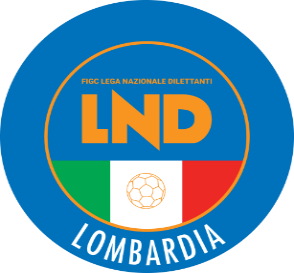 COMITATO REGIONALE LOMBARDIAVia RICCARDO PITTERI n° 95/2 20134 MILANO   Tel. 02.21722.899Sito Internet: lombardia.lnd.it   crllnd@pec.comitatoregionalelombardia.itCanale Telegram @lndlombardiaFacebook: Figc Lnd LombardiaSegreteria e Programmazione Gare:Tel. 02.21722.202-204 - Fax 02.21722.233 - E.mail: affarigeneralicrl@lnd.itTesseramento:Tel. 02.21722.206-207 - Fax 02.21722.231 - E.mail: tesseramentocrl@lnd.ittesseramento@pec.comitatoregionalelombardia.itSportello Unico:Tel. 02.21722.261-209 - Fax 02.21722.230 – E.mail: societacrl@lnd.it  Ufficio Stampa e Pubbliche relazioni:Tel./Fax 02.21722.205 - 347.4406339 - E.mail: ustampacrl@lnd.itServizio Pronto A.I.A.:Tel. 02.21722410Giudice Sportivo Territoriale:giudicesportivocrl@pec.comitatoregionalelombardia.itCorte d’Appello Territoriale:cortedappello.tribunaleterritoriale@pec.comitatoregionalelombardia.itStagione Sportiva 2023/2024Comunicato Ufficiale N° 45 del 25/01/2024Stagione Sportiva 2023/2024Comunicato Ufficiale N° 45 del 25/01/2024Stagione Sportiva 2023/2024Comunicato Ufficiale N° 45 del 25/01/2024DelegazioneData Data Data Data OraSede RiunioneSede RiunioneSede RiunioneMANTOVATenutasi in data 12.01.2024Tenutasi in data 12.01.2024Tenutasi in data 12.01.2024BERGAMOTenutasi in data 15.01.2024Tenutasi in data 15.01.2024Tenutasi in data 15.01.2024MONZATenutasi in data 18.01.2024Tenutasi in data 18.01.2024Tenutasi in data 18.01.2024CREMONATenutasi in data 19.01.2024Tenutasi in data 19.01.2024Tenutasi in data 19.01.2024CALCIO A 5Tenutasi in data 20.01.2024Tenutasi in data 20.01.2024Tenutasi in data 20.01.2024BRESCIATenutasi in data 22.01.2024Tenutasi in data 22.01.2024Tenutasi in data 22.01.2024LECCOTenutasi in data 23.01.2024Tenutasi in data 23.01.2024Tenutasi in data 23.01.2024VARESETenutasi in data 24.01.2024Tenutasi in data 24.01.2024Tenutasi in data 24.01.2024COMOGio2501202420.30Canottieri LarioVia Giancarlo Peucher 6ComoMILANOLun2901202420.30Salone C.R. LombardiaVia Pitteri 95/2MilanoLEGNANOMar3001202419.00Sala RattiCorso Magenta 9LegnanoPAVIAVen0202202421.00Sala meeting Hotel Le GrondeVia Togliatti n. 102Cava ManaraSONDRIOSab0302202410.30Delegazione di SondrioVia delle Prese 17SondrioLODIMer0702202420.45Sala Consiliare ComunaleVia G. Garibaldi 28Montanaso L.do2181362GIOVANNELLI ALBERTO05/11/2005A.S.D. VALLEOLONA2498332SANGALLI CHRISTIAN26/07/2005A.S.D. ORATORIO CALVENZANO6746555FENDILLO DIEGO10/06/2004A.C. VAILATE A.S.D.2507454PIZZI ALAN05/04/2005A.S.D. ORATORIO CALVENZANO5000422TANGHETTI ALESSIO20/04/1996ALBINOGANDINO S.S.D.SRL1015405TOURAY SAMBOU01/01/1998A.S.D. OLIMPIA TRESIANA 20227011607MOULAY OMAR FARES27/01/2003A.S.D. CESANO BOSCONE IDROSTAR2667457DIABATE MOHAMED LAMINE01/05/1997A.S.D. AURORA SERIATE 19672310836PASINI FABIO 10/09/2002ALBINOGANDINO S.S.D.SRL5409704SCIORTINO CHRISTIAN14/04/1999A.S.D. PONTIDA BRIANTEA3213941LEMBO FRANCESCO02/03/2004SSDRL ACCADEMIA INTERNAZIONALE2034722RODRIGUEZ DIAZ ALVARO ADRIAN29/12/2000A.C. COAREZZA2860727FICARRA FABIO01/10/2004U.S. ITALA5212753CHOUKAIRI AMINE13/05/1997A.S.D. CARPIANESE4768427DENDENA STEFANO15/07/1994U.S.D. ARZAGO4910078CORCELLA CLAUDIO14/03/1999A.S.D. OLIMPIA TRESIANA 2022MATRICOLACOGNOME NOMEDATA DI NASCITASOCIETÀ2059954BANDERARICCARDO08/07/2002PAVONESE CIGOLESE1038356ESCUDERO SUAREZMARIANO LIONEL02/02/1999CALCIO MENAGGIO 19201084253FERNANDEZ TABORDAEDUARDO LUCA12/05/2000CALCIO MENAGGIO 19203947339FERREANDREA26/03/1991CALVAIRATE4150685YESSOUFOUOUSMANE20/06/1994CANTU SANPAOLO2681505SEVERINONICOLAS30/09/2004SSDARL G.S. VERTOVESEGIRONE DA partire dal 11/02/2024La Società A.S.D. REZZATO CALCIO DOR A.S.D.disputerà le gare casalinghe di CAMPIONATO sul campo:C.S. COMUNALE (E.A) – (1562) In VIA CAMPRELLE Snc - NUVOLERA Località CAVRENE (BS)    GIRONE HLa Società A.S.D. REAL MELEGNANO 1928disputerà le gare casalinghe di CAMPIONATO sul campo:C.S. COMUNALE N.1 – (729)   In VIA VERDI N.7 - VIZZOLO PREDABISSI (MI)         GIRONE ELa Società A.S.D. CENTRO SCHUSTERdisputerà le gare casalinghe di CAMPIONATO alle ore 15:00 stesso campo.GIRONE CLa Società POL. BREMBATE SOPRA C.1947 ASDdisputerà le gare casalinghe di CAMPIONATO alle ore 10:00 sul campo:C.S. COMUNALE (E.A.) – (1227)     In VIA LOCATELLI n°36 - BREMBATE SOPRA – (BG) 2620257SNIECINSKI CRISTIAN26/10/2008A.C.D. BIASSONO2861508ADAMO SIMONE PIETRO24/09/2008SSDARL BARONA SPORTING 19712826736CALO MORGAN06/12/2010U.S.D. CASTELLANZESE 19213610993BENJIIMA TAHA13/09/2008U.S.D. NUOVA FRONTIERA3420270SERBAN PATRICK25/01/2014PRO SESTO 1913 S.R.L.2895385MAIOLINO MATTEO18/06/2010A.S.D. CALCIO CLUB MILANO3406092BUSNARDO ALBERTO08/07/2013A.C. CASTELLANA C.G. SSDARL3215726DARE MOREIRA LUDOVICO03/03/2010U.S. PERGOLETTESE 1932 S.R.L.2739326CORLETO KAROL30/07/2009BRESSO CALCIO S.R.L.3936750MATOZZO MARIA ELISA26/06/2013A.S.D. VAPRIO CALCIO3349631IUNTI SAMUEL09/11/2011A.S.D. EAGLES CARONNO VARESINO2604311NASTA MATTEO12/03/2008A.S.D. ROBBIO LIBERTAS3195214CORTI ANDREA LIVIO13/06/2011U.S. FOLGARE CARATESEN°DENOMINAZIONE TORNEOSOCIETÀ ORGANIZZATRICECATEGORIADATA INIZIODATA FINE192MEMORIAL GIANCARLO AIRAGHIAC MAGENTANPC05.05.24       -1931° TROFEO ITALO GALBIATICIMIANO CALCIORA07.02.2417.04.24194WINTER BKUPACD SEDRIANORG28.01.24       -195PRIMAVERA IN VILLAUS VILLA CORTESERP24.03.24       -1962° EDIZ. ORANGE UNIVERSEALCIONE MILANORE27.01.24       -197TORNEO AFFILIATEARDOR LAZZATERP-PC18.02.24       -19825° APRILE GIALLOBLUAC MAGENTANP25.04.24       -19925° FABIO RIZZI A RICORDOUSD SPINESE ORATORIONE25.05.2402.06.24200COPPA ELITECIMIANO CALCIORP-PC25.02.2425.04.24201MARZO BIANCOAZZURROAS TICINIA ROBECCHETTORE10.03.24       -202QUADRANGOLARE APRILEAS TICINIA ROBECCHETTORPA25.04.24       -203APRILE BIANCOAZZURROAS TINICIA ROBECCHETTORPC25.04.2404.05.24204PRIMI CALCI DAYUS CREMONESERPC03.02.24       -205SPRING CUPSSD AUSONIA 1931RPC03.03.2424.03.24Amichevoli o partecipazione a tornei Amichevoli o partecipazione a tornei Richiesta gare amichevoli                                                             8 giorni lavorativiEventuali variazioni gare amichevoli con designazione arbitrale5 giorni lavorativiRichiesta autorizzazione partecipazione tornei all’estero 45 giorni lavorativiRichiesta gare amichevoli all’estero45 giorni lavorativiAutorizzazione Tornei che si svolgono in ITALIAAutorizzazione Tornei che si svolgono in ITALIARegionali45 giorni lavorativiNazionali70 giorni lavorativiInternazionali                                                                      70 giorni lavorativiGIRONE BA far data dal 04/02/2024La Società POL. D. BARANZATESEdisputerà le gare casalinghe di CAMPIONATO alle ore 11:00 stesso campo.GIRONE FA rettifica di quanto C.U. n°44 CRLLa Società F.C. P.S.G. A.S.D.disputerà le gare casalinghe di CAMPIONATO alle ore 9:30 stesso campo.GIRONE HLa Società U.S.D. FOLGOREdisputerà le gare casalinghe di CAMPIONATO sul campo:CAMPO COMUNALE "ROBERTO CAFFI" – (2712)In VIA GARDONA n°44 – PAVIA (PV)GIRONE AA rettifica di quanto C.U. n°44 CRLLa Società G.S. ARCONATESE 1926 SSDARLdisputerà le gare casalinghe di CAMPIONATO alle ore 18:30 stesso campo.GIRONE BA far data dal 11/02/2024La Società FBC.D. VAREDOdisputerà le gare casalinghe di CAMPIONATO alle ore 10:30 stesso campo.Data GaraN° Gior.Squadra 1Squadra 2Data Orig.Ora Var.Ora Orig.Impianto27/01/20243 RMEDA 1913MAGENTA28/01/202415:0017:3028/01/20243 RCALVAIRATEFOOTBALL C. MILANESE 190214:3028/01/20243 RCASTANESESOLBIATESE CALCIO 191114:3004/02/20244 RCASTANESEPAVIA 1911 S.S.D. A R.L.17:0014:3004/02/20244 RFBC SARONNO CALCIO 1910ARDOR LAZZATE14:3010/02/20245 RSOLBIATESE CALCIO 1911CARONNESE S.S.D.AR.L.11/02/202414:3011/02/20245 RFBC SARONNO CALCIO 1910OLTREPO FBC14:30Data GaraN° Gior.Squadra 1Squadra 2Data Orig.Ora Var.Ora Orig.Impianto27/01/20243 RTRIBIANOU.S.CALCIO SAN PELLEGRINO28/01/202420:3014:3004/02/20244 RTREVIGLIESE A.S.D.ARCELLASCO CITTA DI ERBA15:3010/02/20245 ROFFANENGHESE A.S.D.TREVIGLIESE A.S.D.11/02/202414:30Data GaraN° Gior.Squadra 1Squadra 2Data Orig.Ora Var.Ora Orig.Impianto27/01/20243 RORCEANA CALCIOJUVENES PRADALUNGHESE28/01/202414:3003/02/20244 RCALCIO PAVONESEFORZA E COSTANZA 190504/02/202414:3010/02/20245 RSCANZOROSCIATE CALCIOG.S. VERTOVESE11/02/202414:30BRESSAN SOARES EVANDRO(DARFO BOARIO S.R.L.SSD.) LAZZARONI SIMONE(BEDIZZOLESE) OKOU OKOU KEVIN DORIAN(BEDIZZOLESE) GALELLI NICOLA(DARFO BOARIO S.R.L.SSD.) FATTORI MASSIMO(OFFANENGHESE A.S.D.) CARENINI FEDERICO(TREVIGLIESE A.S.D.) QUARTIERO GIOVANNI(ALTABRIANZA TAVERNERIO A.) PANDINI FABIO(MAPELLO A R.L.) VARALDI MARCO(BASE 96 SEVESO) MONTALBANO MIRKO(TREVIGLIESE A.S.D.) INVERARDI SIMONE(CARPENEDOLO SSDSRL) PERINI FILIPPO(MAGENTA) ESCUDERO SUAREZ GONZALO GASTON(NUOVA SONDRIO CALCIO) GANDOLA VITTORIO(ARCELLASCO CITTA DI ERBA) VILLONI LUCA(OLTREPO FBC) MINUZZI TOMMASO(SOLBIATESE CALCIO 1911) CHIARI ALESSANDRO(CALCIO PAVONESE) GHIDELLI MATTIAFRANCESCO(CASTELLEONE) PADERNO DAVIDE(CAZZAGOBORNATO CALCIO) SPREAFICO DAVIDE(CISANESE) GRANILLO ALESSANDRO(G.S. VERTOVESE) ZANGA GIORGIO(G.S. VERTOVESE) BAGGI PIERALESSANDRO(MAPELLO A R.L.) ROMANO ROCCO(MEDA 1913) LORUSSO ALESSANDRO(OLTREPO FBC) BERTELLI ANDREA(PAVIA 1911 S.S.D. A R.L.) LABARIA MARCO(U.S.CALCIO SAN PELLEGRINO) GALIMBERTI JACOPO(BASE 96 SEVESO) VELAJ IGLI(ACCADEMIAPAVESE S.GENESIO) CAPPANERA RICCARDO(BASE 96 SEVESO) TIRONI RICCARDO(CALOLZIOCORTE) INVERARDI SIMONE(CARPENEDOLO SSDSRL) BONFANTI MICHELE(CASTELLEONE) SCIDONE GABRIELE(CILIVERGHE MAZZANO) BELOTTI GIORGIO(G.S. VERTOVESE) RUDELLI FILIPPO(G.S. VERTOVESE) AQUILINO RICCARDO(JUVENES PRADALUNGHESE) ARDENGHI GABRIELE(JUVENES PRADALUNGHESE) DOSSI NICOLAS(JUVENES PRADALUNGHESE) FRADEGRADA ROBERTO(LEMINE ALMENNO CALCIO) FRATUS LUIGI(LEMINE ALMENNO CALCIO) TARCHINI ALESSANDRO(LEMINE ALMENNO CALCIO) PEDROCCHI JORDAN(MAGENTA) GABRIELLI MATTIA(OLTREPO FBC) BIGNOTTI FRANCESCO(SORESINESE CALCIO A.S.D.) NORIS LORENZO(SPORT CASAZZA) MAFFEI DANIELE(TREVIGLIESE A.S.D.) ROVEDATTI ALESSANDRO(VERBANO CALCIO) Data GaraN° Gior.Squadra 1Squadra 2Data Orig.Ora Var.Ora Orig.Impianto28/01/20243 RCASTELLO CITTA DI CANTUISPRA CALCIO15:0014:3018/02/20246 RGAVIRATE CALCIOISPRA CALCIO14:30Data GaraN° Gior.Squadra 1Squadra 2Data Orig.Ora Var.Ora Orig.Impianto28/01/20243 RBIASSONOCOLICODERVIESE14:30C.S.COMUNALE (E.A) TRIUGGIO VIA ALCIDE DE GASPERI N.9Data GaraN° Gior.Squadra 1Squadra 2Data Orig.Ora Var.Ora Orig.Impianto28/01/20243 RAZZANO CALCIO ASDCENATE SOTTO14:30STADIO COMUNALE FACCHETTI 2 COLOGNO AL SERIO VIA DELLE GALOSE/BETOSCA(E.A.)28/01/20243 RBASIANO MASATE SPORTINGALME15:3014:30COMUNALE "SANDRO PERTINI"(E.A) POZZUOLO MARTESANA P.LE NENNI28/01/20243 RTORRE DE ROVERI CALCIOCOLOGNESE14:30CENTRO SPORTIVO COM.CAMPO N.1 CENATE SOTTO VIA ROMA04/02/20244 ROLIMPIC TREZZANESEAURORA SERIATE 196716:3014:30C.S.COM."GIACINTO FACCHETTI" 1 TREZZANO ROSA VIA A.DE GASPERI18/02/20246 RCALCIO GORLE A.S.D.ALME14:30Data GaraN° Gior.Squadra 1Squadra 2Data Orig.Ora Var.Ora Orig.Impianto28/01/20243 RCIVIDATESEASOLA A.S.D.14:30C.S.COMUNALE N.1 RUDIANO VIA DEGLI SPORTIVI/ARTIGIANI28/01/20243 RLA SPORTIVA OMEVOBARNO14:3028/01/20243 RORSA ISEOSAN LAZZARO15:0014:30C.S.COMUNALE ADRO N.1 (E.A) ADRO VIA TULLIO DANDOLO28/01/20243 RREZZATO CALCIO DOR A.S.D.CELLATICA14:30C.S.COMUNALE (E.A) NUVOLERA LOC.CAVRENE VIA CAMPRELLE11/02/20245 RREZZATO CALCIO DOR A.S.D.CIVIDATESE14:30C.S.COMUNALE (E.A) NUVOLERA LOC.CAVRENE VIA CAMPRELLECIPRIANI ANDREA(UNION TEAM MARMIROLO ASD) BERTONI GUIDO(LODRINO) MARASCHIO GIANLUCA(UNION CALCIO BASSO PAVESE) CAINI GIORDANO(VOBARNO) CRUCITTI PAOLO(AURORA C.M.C. UBOLDESE) BERTONI GUIDO(LODRINO) ACERBIS NICOLO(CALCIO GORLE A.S.D.) DIENE ABDOU(BORGOSATOLLO) FUMAGALLI SIMONE(CONCOREZZESE SSD A RL) PICCINNI MATTEO(ALBINOGANDINO S.S.D. SRL) LANINI STEFANO(ALL SOCCER) BONACINA NICOLA(CENATE SOTTO) MARCHESI DAVIDE(CIVIDATESE) FRIGERIO ALESSANDRO(CONCOREZZESE SSD A RL) BELLI RICCARDO ALFRED(FROG MILANO) TENTORI BRUNO(GRENTARCADIA) BETTAZZA IGOR(LODRINO) CADEI MATTIA(LODRINO) SOLIMAN ROBERTO(MEDHELAN LANDRIANO ASD) URSO PAOLO(ORATORIO CALVENZANO) LOPANE RICCARDO(ROZZANO CALCIO SRL SSD) MERCADANTE GIUSEPPE(SPORTED MARIS A.S.D.) SALERNO SIMONE(SUZZARA SPORT CLUB) VILLA RICCARDO(VALCALEPIO F.C. ARL)SCARSETTI STEFANO(LODRINO) BURATO FRANCESCO(ASOLA A.S.D.) LONGO FILIPPO(AZZANO CALCIO ASD) MARIANI GIULIO(BORGOSATOLLO) ACERBIS NICOLO(CALCIO GORLE A.S.D.) ZALLI ELIO(CASTELLO CITTA DI CANTU) SPADONI CLAUDIO(CAVENAGO) SALOMONI FILIPPO(CERIANO LAGHETTO) EL HASSANI AZZEDDINE(CIVIDATESE) VIGANOTTI FEDERICO FRANCE(GALLARATE CALCIO) EL KHADDAR ANOIR(GARLASCO 1976 ASD) CONSONNI LORENZO(GAVARNESE CALCIO) PACE MATTIA(GAVIRATE CALCIO) CAREDDA SERGIO(GRENTARCADIA) CORRADI LUCA(LA SPORTIVA OME) MORONI STEFANO(LESMO SSD ARL) CORTI MARCO(OLIMPIC TREZZANESE) MONTRASIO SIMONE(PONTELAMBRESE) PERUGINI AURELIO(SETTALESE) GUINDANI GIULIO(SPORTED MARIS A.S.D.) BORSANI LORENZO(UNIVERSAL SOLARO) RASINI SIMONE(BARONA SPORTING 1971) FERRARA LUCA(FROG MILANO) RUCI KRESHNIK(ORATORIO CALVENZANO) VENTURATO GILBERTO(SPORTED MARIS A.S.D.) BRUSA GIACOMO(US SCANNABUESE ASD) GIUSSANI ANDREA(A.CASATI CALCIO ARCORE) PASSAFIUME ANDREA(ACCADEMIA BMV) RANZETTI FEDERICO(ACCADEMY TURATE MOZZATE) LORA FABIO(AFFORESE) GALLI FABIO(ALL SOCCER) JAMYL ABDELHAKIM(ALME) SIGNORELLI MATTEO(ALME) BRENTONICO DAVIDE(ASOLA A.S.D.) MEZZINA MASSIMILIANO(BARONA SPORTING 1971) NAPOLITANO MATTIAS(BIASSONO) GIORGI MATTEO(BORGOSATOLLO) COTUGNO MATTEO(CALCIO CANEGRATE) GREPPI ALESSANDRO(CALCIO GORLE A.S.D.) COLLI EMANUELE(CAVESE) PADERNI LUCA(CELLATICA) POLI ANDREA(CELLATICA) DEFENTE NICOLO(CIRCOLO GIOVANILE BRESSO) VAVASSORI ROBERTO(CIVIDATESE) DI PALMA ANDREA(COSTAMASNAGA) BREGNAJ GIANLUIGI(ESPERIA LOMAZZO CALCIO) SAVOLDELLI MAURO(FIORENTE 1946 COLOGNOLA) CONTIERO MATTEO(GARLASCO 1976 ASD) MERCURIO PAOLO(LODRINO) NADIRI OMAR(LODRINO) DOI MATTIA(LUISIANA) DELLA TORRE GABRIELE(MARIANO CALCIO) PELUCCHI FRANCESCO(MARIANO CALCIO) CISSE PAPIS EL BACHIR(PONTELAMBRESE) FILIPPONI LUCA(S.BIAGIO) STEFANA ANDREA(SPORTING BRESCIA) LIZZOLA LORENZO(TORRE DE ROVERI CALCIO) BERTINI GABRIEL(UNION CALCIO BASSO PAVESE) DONELLI JACOPO(VILLA S.S.D.R.L.) ALBITAR FADI(VIRTUS BINASCO A.S.D.) Data GaraN° Gior.Squadra 1Squadra 2Data Orig.Ora Var.Ora Orig.Impianto31/01/20241 RREAL MELEGNANO 1928SESTESE 2023 ASD14/01/202420:3014:30C.S. COMUNALE N.1 VIZZOLO PREDABISSI VIA VERDI N.7Data GaraN° Gior.Squadra 1Squadra 2Data Orig.Ora Var.Ora Orig.Impianto28/01/20243 RARDISCI E MASLIANICO 1902TRIUGGESE14:30C.S.COMUNALE RUSSOLILLO COMO LOC. LAZZAGO VIA BONIFACIO DA MODENA 1428/01/20243 RPORLEZZESEPRO LISSONE CALCIO14:30C.S.COM."MADONNINA" (E.A) MENAGGIO VIA ROMA,4Data GaraN° Gior.Squadra 1Squadra 2Data Orig.Ora Var.Ora Orig.Impianto28/01/20243 RCALCIO LEFFEZOGNESE14:3028/01/20243 RPIAN CAMUNOPIANICO U.S. A.S.D.14:30Data GaraN° Gior.Squadra 1Squadra 2Data Orig.Ora Var.Ora Orig.Impianto28/01/20243 RCHIARINUOVA VALSABBIA14:30Data GaraN° Gior.Squadra 1Squadra 2Data Orig.Ora Var.Ora Orig.Impianto28/01/20243 RREAL MELEGNANO 1928SENNA GLORIA14:30C.S. COMUNALE N.1 VIZZOLO PREDABISSI VIA VERDI N.7Data GaraN° Gior.Squadra 1Squadra 2Data Orig.Ora Var.Ora Orig.Impianto28/01/20243 RRIVANAZZANESEU.S. CASTELNOVETTO14:30"BEPPE SPINOLA" CASTELNUOVO SCRIVIA VIA GRAMSCI28/01/20243 RVIGEVANO CALCIO 1921CITTA DI OPERA14:30C.S.CAVALLINO "P. ANTONA" E.A. VIGEVANO VIA PALMIRO TOGLIATTI SNCData GaraN° Gior.Squadra 1Squadra 2Data Orig.Ora Var.Ora Orig.Impianto28/01/20243 RROMANO BANCOREAL MILANO14:30C.S.COMUNALE "MANZONI" (E.A) BUCCINASCO VIA MANZONI 4/6Data GaraN° Gior.Squadra 1Squadra 2Data Orig.Ora Var.Ora Orig.Impianto28/01/20243 RCALUSCO CALCIOBRESSO CALCIO S.R.L.15:0014:30CANNATA GIORGIO(FORNOVO S.GIOVANNI) ZANCHI NICHOLAS(U.S.O. ZANICA) BREDA PATRICK(U.S.O. ZANICA) BONORA MARCO(VIRTUS INZAGO) RETTURA STEFANO(BUSCATE) ALESSIO PAOLO(BUSCATE) PANZETTI MATTEO CARLO(MONTANASO LOMBARDO) ROSA EMILIANO(SPORTING CLUB S.S.D.AR.L.) DIANA GIACOMO(TICINIA ROBECCHETTO) BESTETTI CLAUDIO(TRIESTINA 1946) MORONI MAURIZIO(BERBENNO A.S.D.) BORRELLI ANTONIO(REAL TORRE) MARENZI EDOARDO(VIRTUS INZAGO) DE SIMEIS MATTIA(CITTA DI OPERA) RAIANO NICOLAS(MARTESANA CALCIO ASD) DERVISHAY SIMONE(OSL CALCIO GARBAGNATE) CARITA SIMONE(OSSONA A.S.D.) MAFFEIS EMMANUELE(ACCADEMIA ISOLABERGAMASCA) NASCIMBENE ALBERTO(ALBUZZANO) ROTA STEFANO(ALBUZZANO) CIBELLI THOMAS(APRILE 81) FERRE CHRISTIAN(ARS ROVAGNATE) MIELE CARLO ALBERTO(BUSCATE) MAKAJ ERNEST(CANTELLO BELFORTESE) DELL AQUILA LUCA(CANTU SANPAOLO) DRAGO MIRCO(CANTU SANPAOLO) POZZI GIACOMO(CANTU SANPAOLO) DE BORTOLI ROBERTO(CERESIUM BISUSTUM) PACELLA NICOLO(FOOTBALL CLUB CERNUSCO) COLOMBO NICOLO(GALBIATE 1974) CAMPAGNOLI MARCO(MONTANASO LOMBARDO) COMI STEFANO(MONTANASO LOMBARDO) HLUKHOV VADYM(MONTESOLARO) KATE THOMA(NUOVA ABBIATE) COLOGNI FEDERICO(PALADINA) VITALI ANDREA(REAL MELEGNANO 1928) FINARDI CLAUDIO(RIVANAZZANESE) DALIPAJ ROBERTO(ROMANENGO) ANSELMO GABRIELE(ROMANO BANCO) GOBBI FRANCESCO(ROMANO BANCO) BARCELLA ANDREA(ROVELLASCA 1910 VICTOR B.) FINIZZA SIMONE(SANGIULIANO CVS A R.L.) PIAGNI ALESSANDRO(SANGIULIANO CVS A R.L.) BONIZZI FABIO(SERGNANESE) LOJA CABEZAS RONNY DANIEL(TRIESTINA 1946) DELLAERA ROBERTO(TURBIGHESE 1921) PREGNOLATO JACOPO(U.S. CASTELNOVETTO) FALCONE FILIPPO(VILLIMPENTESE 1992) SCIOCCO FRANCESCO(ACCADEMIA INVERUNO) TACELLI GIACOMO(ALBOSAGGIA PONCHIERA ASD) ROSOLEN SAMUELE(ALBUZZANO) TRAORE MAMOUDOU(APRILE 81) AZZONI ALESSIO(ARDITA CITTADELLA 1934) LOCHIS NICOLA(ATLETICO VILLONGO) FERRARI ENRICO(BADALASCO) DECENSI NICHOLAS(BERBENNO A.S.D.) CITERI GIACOMO(BOVISIO MASCIAGO) BARCELLA MARCELLO(BRESSANA 1918 A.S.D.) TENERELLI FRANCESCO(BRESSO CALCIO S.R.L.) PALMA ANDREA(BUSCATE) SEYDI YOUSSOUFA(C.D.G. VENIANO) JALLOW ABDOULIE(CALCIO CINISELLO SSD A RL) BONETTI MATTEO(CALCIO LEFFE) BOSIO MATTIA(CALCIO LEFFE) SONZOGNI CORRADO(CALCIO LEFFE) BRESCIANI FABIO(CALCIO SAN PAOLO D ARGONI) BONGIORNO MATTIA(CASTELVETRO INCROCIATELLO) BORSETTI LORENZO(CENTRO SCHUSTER) PASQUALOTTO THOMAS(CERESIUM BISUSTUM) SPOTI MARCO(CERESIUM BISUSTUM) AGUSTONI MICHEL(CHIAVENNESE U.S.) PAGGI MATTEO(CHIAVENNESE U.S.) FRANCESCHINI NICOLO(CIVATE) MENNI FEDERICO(CORBETTA F.C.) MERONI RICCARDO(DI PO VIMERCATESE) INVERNIZZI NICHOLAS(DUBINO) SEGHEZZI STEFANO(FARA OLIVANA CON SOLA) MONTI VALENTINO(FOLGORE LEGNANO) RAIMONDI FEDERICO(FONTANELLA) MAGGIO LORENZO(FOOTBALL CLUB PARABIAGO) PUGLISI LUCA(GALBIATE 1974) MASTROGIACOMO FILIPPO(GARIBALDINA 1932) BUSATTO ANDREA(GORLA MINORE) ISAIA FEDERICO(LA DOMINANTE) RONCELLI SIMONE(LALLIO CALCIO) MAZZA LORENZO(LAVENO MOMBELLO) MAZZINI DANIO(LEONCELLI A.S.D.) SPEZIALI ALESSANDRO(OLYMPIC MORBEGNO) VANOTTI LUCA(OLYMPIC MORBEGNO) BUSNELLI SIMONE(OSL CALCIO GARBAGNATE) FORTUNATI GIANLUCA(P.S.G. A.S.D.) FILIPPINI PAOLO(PALAZZO PIGNANO) ROGGERO GIULIO(PARTIZAN BONOLA ASD) BOATENG STEFANO(PAVONESE CIGOLESE) MARANGI NICOLO(POGGESE X RAY ONE) RECCHIA ALESSANDRO(POGGESE X RAY ONE) COLOMBO LUIGI(POLISPORTIVA ORATORIO 2B) KAGOHI PRINCE AIME DES(POLISPORTIVA ORATORIO 2B) CURTI ANDREA(PORLEZZESE) DOLCI FABIO(PORLEZZESE) TRENTI ANDREA(QUINTO ROMANO A.S.D.) ALFIERI DAVIDE(RANICA CALCIO) GRAMAGLIA SIMONE(REAL TORRE) VERSURARO MATTEO(RIVANAZZANESE) BARRHOUT FABIO(RONDO DINAMO) PORCINO FEDERICO(RONDO DINAMO) RAPUZZI ALEX(ROSATESE) BARBERA SIMONE(S.C. UNITED) LA ROSA SIMONE(SAN GIORGIO) BONGIORNO ALESSIO(SANGIULIANO CVS A R.L.) PRATICO RICCARDO(SENNA GLORIA) REXHO MARIO(SERGNANESE) GIOVANETTI ANDREA(SOMAGLIA) FUSAR BASSINI ANDREA(SOVERE CALCIO) NOVARA TOMMASO(TRIUGGESE) GRECO EMANUELE(VALERA FRATTA) PASOTTI ALESSIO(VALTROMPIA 2000) FERRETTI GIULIO(VAPRIO CALCIO) CODAGNONE ALESSANDRO(VIGEVANO CALCIO 1921) GIARRUFFO MARCO(VILLIMPENTESE 1992) FERRARI BRUNO(VIRTUS MANERBIO) ZANIMACCHIA DANIELE(VISCONTEA PAVESE) MARINI ALESSIO(ATHLETIC PAVIA A.R.L.) MAGAGNOTTI ANDREA(CALCINATO) PICCIRILLO VLADIMIR MARCO(CASSINA NUOVA) VERRONE NICOLO(CITTA DI SEGRATE) PANIN ANDREA(GARIBALDINA 1932) ARCARI MARCO(LEONCELLI A.S.D.) SCOTTI GUALTIERO(RANICA CALCIO) NAVA MARCO(VIRTUS INZAGO) ANZANO ALESSANDRO(ACCADEMIA INVERUNO) BIANCHINI PAOLO(ALBOSAGGIA PONCHIERA ASD) BONGIASCA GABRIELE(ALTO LARIO CALCIO) CAPOBIANCO MICHELE(APRILE 81) ANDREUCCI LUCA(ARCA) MALVISI JACOPO(ATHLETIC PAVIA A.R.L.) FORTUNATO EMILIANO(BARBAIANA) BOFFINO MICHELE(BORGHETTO DILETTANTISTICA) BAESSE DANIEL(BOVISIO MASCIAGO) LOCATELLI LEONARDO GIUSEP(BREMBATE SOPRA C.1947 ASD) ERMOCIDA JONATHAN(BUSCATE) MIELE CARLO ALBERTO(BUSCATE) MAGNI KRISTIAN(CALUSCO CALCIO) PASCOTTO NICOLA(CALUSCO CALCIO) PASQUALIN TOMMASO(CANTU SANPAOLO) BERTINI STEFANO(CARUGATE) CASALINI LUCA(CARUGATE) CARAVAGGI MARCO(CHIARI) PRATI GABRIELE(CHIARI) DI NATALE MICHELE(CONCESIO CALCIO) PASOTTI ALESSANDRO(CONCESIO CALCIO) CRISCIONE SIMONE(FOLGORE LEGNANO) DE BENEDITTIS ANDREA(FOOTBALL CLUB PARABIAGO) PICCINI ANDREA(FOOTBALL CLUB PARABIAGO) SECOMANDI MAURO(GALBIATE 1974) MENDY MARTIN LUTTER K(GANDINESE 2015) PALETTI MATTEO(GAVARDO) RIGA FRANCESCO(GONZAGA) BIANCHI CRISTIAN(GOVERNOLESE) CENZATO ALESSANDRO(GOVERNOLESE) TAINO FEDERICO(GRUMULUS A.S.D.) PIRAS EMANUELE(JUVENILIA SPORT CLUB) NOCERA RICCARDO(LONATE CEPPINO A.S.D.) SOZZI MATTEO(LONATE CEPPINO A.S.D.) BARONI ANDREA(MARTESANA CALCIO ASD) TAGLIETTI CRISTIANO(MONTANASO LOMBARDO) GHIZZI MATTIA(MORAZZONE) SANTORO MARCO(MORAZZONE) NARDOZZA SIMONE(MOZZO) SAMBRUNA STEFANO(MOZZO) SANVITTI ALESSIO(NUOVA VALSABBIA) CAPUCCI NICHOLAS(OLGIATE AURORA) COLOMBO GIANMARCO(ORATORIO SAN MICHELE) LODIGIANI STEFANO(ORIESE) PELLINI FRANCESCO(ORIESE) BASILICO RICCARDO(OSL CALCIO GARBAGNATE) DAL BELLO RICCARDO(P.S.G. A.S.D.) LAFFRANCHI GABRIELE(PIANICO U.S. A.S.D.) BARA HAMADO(POLISPORTIVA ORATORIO 2B) MAGGIONI DANIELE(POLISPORTIVA ORATORIO 2B) MAGNI MANUEL(POLISPORTIVA ORATORIO 2B) BRAVO JONATA(PRALBOINO) FAGLIA FEDERICO(PRALBOINO) DE MARTINO NICCOLO(QUINTO ROMANO A.S.D.) FUSARI VINCENZO(RAPID UNITED A.S.D.) TESSADRELLI LUCA(REAL BORGOSATOLLO) SARAMONDI MATTEO(REAL CASTENEDOLO) MAZZUCCHELLI LUCA(REAL VANZAGHESEMANTEGAZZA) STRINGO EROS(RIVOLTANA) GIRINO MATTIA(ROMANO BANCO) CAPELLINI ANDREA(SALVIROLA) JELMINI PIETRO(SAN MICHELE CALCIO) SHERIFE MOHAMED EMAD(SESTESE 2023 ASD) GHIONI ERIK(SESTO 2012) BELLINI DANIEL(SIRMIONE CALCIO ROVIZZA) RAGUCCI NICOLO(SIZIANO LANTERNA) GRILLO GIUSEPPE(SOLESE A.S.D.) DADDA STEFANO(SOMAGLIA) INVERNIZZI SIMONE(SPINESE ORATORIO) FORGIONE LUCA(SPORTING CLUB S.S.D.AR.L.) SARPONG STEFANO(SPORTING CLUB S.S.D.AR.L.) CETRANGOLO MATTEO(TRIESTINA 1946) AWOGNI KAKOUTCHI JAURE(U.S. CASTELNOVETTO) ALBERTINI LUCA(VALERA FRATTA) GANDINI FRANCESCO(VALERA FRATTA) REDAELLI ROBERTO(VALMADRERA C.G.) PILI STEFANO(VALTROMPIA 2000) LAVERONI CRISTIAN(VEROLESE 1911) ZACCHI ALBERTO(VIGEVANO CALCIO 1921) BRAGUZZI ELIA(VILLIMPENTESE 1992) FRANZONI STEFANO(VIRTUS AURORA TRAVAGLIATO) ACQUATI ANDREA(VIRTUS INZAGO) DANZA MATTIA(ZIBIDO S.GIACOMO) PELLEGRINELLI GIAMBATTISTA(ZOGNESE) Data GaraN° Gior.Squadra 1Squadra 2Data Orig.Ora Var.Ora Orig.Impianto21/02/20241 AACCADEMIA ISOLABERGAMASCACALUSCO CALCIO20:3016:00COMUNALE"C.CARMINATI"N.2 (E.A) FILAGO VIA ANTONIO LOCATELLI,42Data GaraN° Gior.Squadra 1Squadra 2Data Orig.Ora Var.Ora Orig.Impianto14/02/20241 RACCADEMIA CALCIO VITTUONECARONNESE 13/01/202421:0018:00Data GaraN° Gior.Squadra 1Squadra 2Data Orig.Ora Var.Ora Orig.Impianto30/01/20241 RROZZANO CALCIO SRL SSDCALVAIRATE13/01/202419:3017:30Data GaraN° Gior.Squadra 1Squadra 2Data Orig.Ora Var.Ora Orig.Impianto27/01/20243 RSOLBIATESE CALCIO 1911VALCERESIO A. AUDAX15:0018:3024/02/20247 RGAVIRATE CALCIOCORBETTA F.C.15:00Data GaraN° Gior.Squadra 1Squadra 2Data Orig.Ora Var.Ora Orig.Impianto27/01/20243 RBIASSONOARCELLASCO CITTA DI ERBA18:3017:45C.S.COMUNALE N.2 (E.A) ARCORE VIA MONTE ROSA10/02/20245 RSESTO 2012ARCELLASCO CITTA DI ERBA20:3018:30Data GaraN° Gior.Squadra 1Squadra 2Data Orig.Ora Var.Ora Orig.Impianto27/01/20243 RCASTIGLIONE A.S.D.TREVIGLIESE A.S.D.18:3016:3027/01/20243 RCOLOGNESEVIGHENZI CALCIO16:30C.S.COMUNALE LOCATELLI COLOGNO AL SERIO VIA CIRCONVALLAZIONE 21Data GaraN° Gior.Squadra 1Squadra 2Data Orig.Ora Var.Ora Orig.Impianto27/01/20243 RACCADEMIAPAVESE S.GENESIOCITTA DI SEGRATE15:0016:3027/01/20243 RCASALPUSTERLENGO 1947ROZZANO CALCIO SRL SSD15:00C.S.COMUNALE BERTONICO VIA MATTEOTTI27/01/20243 RTRIBIANOFOOTBALL C. MILANESE 190217:3017:0003/02/20244 RCASALPUSTERLENGO 1947CALVAIRATE15:00C.S.COMUNALE BERTONICO VIA MATTEOTTI03/02/20244 RCENTRO SCHUSTERACCADEMIAPAVESE S.GENESIO15:00CONVERTINO DAVIDE(ASSAGO A.S.D.) PAGANI UMBERTO(CORBETTA F.C.) DALLO MARCO(MORAZZONE) PAGANI UMBERTO(CORBETTA F.C.) MINELLI DANILO(VILLA S.S.D.R.L.) CAPOFERRI SEBASTIAN(FIORENTE 1946 COLOGNOLA) ESPOSITO MARCO FRANCESCO(ASSAGO A.S.D.) MORITTU CHRISTIAN(ASSAGO A.S.D.) CAPORALI ANDREA(MORAZZONE) BARZAGHI MATTIA(CARONNESE S.S.D.AR.L.) GUBITOSO GABRIELE(LEON SSD A R.L.) SALA EDOARDO(TRIBIANO) ITALIANO MATTIA(ACCADEMIA CALCIO VITTUONE) BARDHI DEVIS(ACCADEMIAPAVESE S.GENESIO) RICCO LUCA(ACCADEMIAPAVESE S.GENESIO) COTUGNO LAURENCE(ARDOR LAZZATE) FANELLO TOMMASO(ASSAGO A.S.D.) BECHINI FEDERICO(BASIANO MASATE SPORTING) ASTORI RICCARDO(BIASSONO) GJICI ERALDO(BRIANZA OLGINATESE) BARATINI FABIO(CALVAIRATE) MORONCINI FEDERICO MARIA(CARONNESE S.S.D.AR.L.) BELLANDI MANUEL(CARPENEDOLO SSDSRL) ACCURSO GABRIELE(CASTEGGIO 18 98 A.S.D.) CICCONARDI FEDERICO(CASTELLO CITTA DI CANTU) DE BENEDICTIS ALESSANDRO(CINISELLO) BONANNO ANDREA(COLOGNESE) MORIN ANDREA(LENTATESE) LOCATELLI SIMONE(PALADINA) CONTI MATTIA(POZZUOLO CALCIO) APICELLA NICOLO(R.C. CODOGNO 1908) MANCINI ANDREA(ROZZANO CALCIO SRL SSD) DRAGOVOJA ELIAS(VALCERESIO A. AUDAX) CASTELLETTI DAVIDE(ARCELLASCO CITTA DI ERBA) ZUCALI MATTIA(BARONA SPORTING 1971) BASANISI SIMONE MATTEO(BASIANO MASATE SPORTING) GIARRUSSO LORENZO(BEDIZZOLESE) ARIMA ANTONIO(CASALPUSTERLENGO 1947) COLZANI MARCO(CASTELLO CITTA DI CANTU) SCALVINONI ANDREA(DARFO BOARIO S.R.L.SSD.) LORUSSO FABIO(FBC SARONNO CALCIO 1910) TESTA MATTEO(FROG MILANO) MANZONI JOELE(LEMINE ALMENNO CALCIO) BISHA DENIS(OFFANENGHESE A.S.D.) CIRILLO RAFFAELE(OSPITALETTO S.S.D.S.R.L.) PONTEGGIA MATTEO(RHODENSE S.S.D.A.R.L.) VOLPI MATTIA(TRIBIANO) CHAIX IVAN PIETRO(VILLA S.S.D.R.L.) SURIANELLO FRANCESCO(ARCELLASCO CITTA DI ERBA) D AQUINO GABRIEL(ARDOR LAZZATE) ESPOSITO ALESSANDRO(ASSAGO A.S.D.) SOLCIA MATTIA(BASIANO MASATE SPORTING) CRISTANI DANIEL(BEDIZZOLESE) RUSSO MICHELE(BEDIZZOLESE) BRUGNONE EDOARDO(CARONNESE S.S.D.AR.L.) RUSSO MANUEL(CARONNESE S.S.D.AR.L.) PARASCHIV LORENZO RAFFAEL(CASALPUSTERLENGO 1947) TIMA TAYOU CARLO(CASALPUSTERLENGO 1947) ANASTASI PATRICK(CASTEGGIO 18 98 A.S.D.) TORREGROSSA GIUSEPPE(CASTELLANA C.G. SSDSRL) SALUZZI TOMMASO(CENTRO SCHUSTER) TESTA FILIPPO(COLOGNESE) FALCO JONATHAN(FOOTBALL C. MILANESE 1902) ROTA FILIPPO(LEMINE ALMENNO CALCIO) ALOISE MATTEO(LUCIANO MANARA) CORBETTA LAERTE(LUCIANO MANARA) IONESCU PAOLO CRISTIAN(OSPITALETTO S.S.D.S.R.L.) BONETTI LORENZO(R.C. CODOGNO 1908) FINOLI DANIELE(SOLBIATESE CALCIO 1911) CAVAGNA ALESSANDRO(U.S.CALCIO SAN PELLEGRINO) SAVIO FILIPPO(VALCERESIO A. AUDAX) FAVARO CRISTIAN(VERBANO CALCIO) BARA MOUBARAK(VIGHENZI CALCIO) BIANCO ANDREA(MEDA 1913) Data GaraN° Gior.Squadra 1Squadra 2Data Orig.Ora Var.Ora Orig.Impianto13/02/20241 RVALTROMPIA 2000CALCIO MARIO RIGAMONTI13/01/202419:3015:30Data GaraN° Gior.Squadra 1Squadra 2Data Orig.Ora Var.Ora Orig.Impianto30/01/20241 RPONTEVECCHIOFOOTBALL CLUB PARABIAGO13/01/202420:0017:30Data GaraN° Gior.Squadra 1Squadra 2Data Orig.Ora Var.Ora Orig.Impianto13/02/20242 RCOLICODERVIESEVIBE RONCHESE20/01/202420:3015:00C.S.COMUNALE "BAGASSI-FOLZANI" DELEBIO LOC.GERONI VIA GERONIData GaraN° Gior.Squadra 1Squadra 2Data Orig.Ora Var.Ora Orig.Impianto27/01/20243 RESPERIA LOMAZZO CALCIOS.C. UNITED15:00CENTRO SPORTIVO COMUNALE FENEGRO' VIA DELLA CULTURA E SPORT03/02/20244 RBULGAROPONTELAMBRESE14:4515:00Data GaraN° Gior.Squadra 1Squadra 2Data Orig.Ora Var.Ora Orig.Impianto10/02/20245 RALBOSAGGIA PONCHIERA ASDARS ROVAGNATE16:3014:3017/02/20246 RVIBE RONCHESEA.CASATI CALCIO ARCORE18:00Data GaraN° Gior.Squadra 1Squadra 2Data Orig.Ora Var.Ora Orig.Impianto27/01/20243 RLA SPORTIVA OMECALCIO MARIO RIGAMONTI17:00C.S.PARR."S.STEFANO"(E.A) OME VIA PROVINCIALE 2/A03/02/20244 RGAVARDOVALTROMPIA 200016:3017:3003/02/20244 RREZZATO CALCIO DOR A.S.D.CALCIO MARIO RIGAMONTI15:0018:3010/02/20245 RCALCIO MARIO RIGAMONTIUSO UNITED15:0017/02/20246 RROVATO CALCIOCALCIO MARIO RIGAMONTI18:1516:00C.S.CAMPO MAGGIORE (E.A) ROVATO VIA DEI PLATANI24/02/20247 RUSO UNITEDEDEN ESINE15:0017:00Data GaraN° Gior.Squadra 1Squadra 2Data Orig.Ora Var.Ora Orig.Impianto03/02/20244 RCIRCOLO GIOVANILE BRESSOCOLOGNO15:0017:0017/02/20246 RZINGONIA VERDELLINOOLIMPIC TREZZANESE15:0024/02/20247 RZINGONIA VERDELLINOTREZZO15:3015:00COMUNALE N.3 VERDELLINO VIA DEGLI OLEANDRI 1Data GaraN° Gior.Squadra 1Squadra 2Data Orig.Ora Var.Ora Orig.Impianto27/01/20243 RBORGHETTO DILETTANTISTICAPAULLESE CALCIO16:0017:0027/01/20243 RCASALMAIOCCO A.S.D.LUISIANA15:3016:3027/01/20243 RSETTALESELA SPEZIA CALCIO15:3017:00Data GaraN° Gior.Squadra 1Squadra 2Data Orig.Ora Var.Ora Orig.Impianto27/01/20243 RGARLASCO 1976 ASDORATORIO STRADELLA15:3016:0027/01/20243 RPAVIA 1911 S.S.D. A R.L.OLTREPO FBC15:0017:00C.S.COMUNALE"CARBONARA TICINO" CARBONARA AL TICINO VIA XXV APRILE03/02/20244 RFOLGOREGARLASCO 1976 ASD18:00Data GaraN° Gior.Squadra 1Squadra 2Data Orig.Ora Var.Ora Orig.Impianto27/01/20243 RBARANZATESE 1948FOOTBALL CLUB PARABIAGO17:3018:00C.S.COMUNALE"G.RAFFIN"N.2(E.A) BARANZATE VIA NAZARIO SAURO,16027/01/20243 RMASSERONI MARCHESE SRLPRO NOVATE16:0017:00ROTTOLI MANUEL(MOZZO) IBRAHIM MAHMOUD ISMAIL(ROMANO BANCO) FACCHINI STEFANO(CITTA DI VIGEVANO S.R.L.) PILOTTO FABIO(GARLASCO 1976 ASD) ZANINI GIANLUCA(ORATORIO URAGO MELLA) VIDA MATTEO(PAVIA 1911 S.S.D. A R.L.) EL MOUCH ANOIR(CITTA DI VIGEVANO S.R.L.) IMBERTI GIANLUCA(G.S. VERTOVESE) ZANCHI ANDREA(G.S. VERTOVESE) KOUASSI MARCO(MOZZO) MIOLA MATTEO(ROMANO BANCO) MOZZATI MARCO(TREZZO) MAGNANINI ALESSANDRO(SAN LAZZARO) FIORENTINI ANDREA(TORRAZZO MALAGNINO DIGI2) VERZILLO MICHELE(ZINGONIA VERDELLINO) MONTI RICCARDO(ORCEANA CALCIO) MERA FILIPPO(TRIESTINA 1946) LEFDALI AYMAN(BULGARO) FIETTA EMANUELE(ISPRA CALCIO) GUEYE SERIGNE(ISPRA CALCIO) GAUDENZIO ANDREA(VAREDO) PIROLA DANIELE(VAREDO) ISTOC DENIS PAUL(ACCADEMY TURATE MOZZATE) BONOMETTI FILIPPO(ASOLA A.S.D.) MONTAGNARO MATTIA(BARANZATESE 1948) ANDRONI LUCA(CALCIO ORATORIO COLOGNO) NOGARA ALBERTO(CALOLZIOCORTE) SIRONI GABRIELE(CARUGO ACADEMY) NUNZIANTE MATTIA(CASORATE PRIMO) GUASTALLO MATTIA(CIVIDATESE) LARRONE LORENZO(COAREZZA) MENSI OSCAR(CONCESIO CALCIO) VAGHI GABRIELE(DB CALCIO CESANO MADERNO) RANZANI ALBERTO(FOOTBALL CLUB PARABIAGO) INSINNAMO LUCA(GERENZANESE) ASCIA TOMMASO(GORLA MINORE) COLETTA TOMMASO(GORLA MINORE) ZANINI MATTEO(LA TORRE) TUTONE NICOLO(LEO TEAM) DE LUCA VITTORIO(LESMO SSD ARL) AIT LEBBAD AMINEE(LISSONE) REGUII OSAMA(LISSONE) SALEM OMAR(NIGUARDA CALCIO) QUATTI JACOPO(OLIMPIC TREZZANESE) RIVA FILIPPO(POLISPORTIVA ORATORIO 2B) ROSSI DARIO(REAL LENO CALCIO) VALENTI DANIELE(SETTALESE) CANIGIULA JACOPO(SORESINESE CALCIO A.S.D.) GASTALDI LUCA(SORESINESE CALCIO A.S.D.) MORI LUCA(SPORTING CLUB S.S.D.AR.L.) NDOKA MICHELE(TREZZO) DENARO ANTHONY(TRIESTINA 1946) MARCARINI MATTEO(VAREDO) PAGANO MATTIA(SANGIULIANO CVS A R.L.) PIZZONI RICCARDO(MARTELLI) TRUZZI PIETRO(SAN LAZZARO) VAVALA ALESSANDRO(ACCADEMIA BMV) COMI NICOLO(ACCADEMIA ISOLABERGAMASCA) MAZOUZ RAIAN(ARS ROVAGNATE) MACCARI ALBERTO(ASOLA A.S.D.) SIMONI STEFANO(ATLETICO CORTEFRANCA ASD) FRATTINI FILIPPO(ATLETICO VILLONGO) RISO LORENZO(AURORA C.M.C. UBOLDESE) FONTANELLA ALESSANDRO(BREMBATE SOPRA C.1947 ASD) OVIDI MATTIA(CALOLZIOCORTE) NUNZIANTE MATTIA(CASORATE PRIMO) LA GRECA SAMUELE(DB CALCIO CESANO MADERNO) ROMANO SAMUELE(FORZA E CORAGGIO) SCALA LUIGI(FORZA E CORAGGIO) FINETTI LORENZO(FORZA E COSTANZA 1905) BOSSI ALESSANDRO(GALLARATE CALCIO) TORRI SAMUEL(GARLASCO 1976 ASD) MORA IVAN(LA TORRE) BIBA KEVIN(LESMO SSD ARL) SQUIZZATO MATTEO(ORATORIO STRADELLA) PIZZABALLA RICCARDO(PAGAZZANESE) HYKA MATEO(ROVELLASCA 1910 VICTOR B.) MARCHINU ALESSANDRO(SESTESE CALCIO) OCCHIALI SAMUELE(SUZZARA SPORT CLUB) CAPRINI MATTEO(USO UNITED) TOMSIC ANDREA(A.C.O.S. TREVIGLIO CALCIO) GHIDOLI TOMMASO(ACCADEMIA BUSTESE) BIFFI ANDREA(ACCADEMIA ISOLABERGAMASCA) COMI LUCA(ACCADEMIA ISOLABERGAMASCA) GUEYE MOUHAMED BASS(ACCADEMY TURATE MOZZATE) TRONU MATTIA(ACCADEMY TURATE MOZZATE) ZAFFINO GIUSEPPE(ACCADEMY TURATE MOZZATE) BONDIONI STEFANO(ALBOSAGGIA PONCHIERA ASD) BRUSADELLI PIETRO(ARS ROVAGNATE) LANFRANCHI ALESSIO(ASOLA A.S.D.) FORESTI DANIELE(AURORA SERIATE 1967) MASTROGIACOMI SIMONE(BESNATESE) SPINOZZI TOMMASO AUGUSTO(CASORATE PRIMO) LOCATELLI THOMAS(CASTELLEONE) MUA LORENZO(CENATE SOTTO) SALEMI MATTEO(COLOGNO) DAHBI SAMI(CONCOREZZESE SSD A RL) CASTELNOVI MANUEL(EDEN ESINE) MASTRO ANDREA(FORZA E CORAGGIO) MARIANI LEONARDO(FORZA E COSTANZA 1905) OLIVIERO ALESSANDRO(GALLARATE CALCIO) HARUNI REALF(JUVENILIA SPORT CLUB) LEANZA ORAZIO(JUVENILIA SPORT CLUB) MANFREDI DANIELE(JUVENILIA SPORT CLUB) VIRCILLO PIETRO(LA DOMINANTE) CASSIS MANUEL(LA TORRE) CECOTTI LUCA(LEO TEAM) PEREGO TOMMASO(LESMO SSD ARL) FORNONI DAVIDE(MAPELLO A R.L.) CASERA MATTEO(MAZZO 80 SSDRL) DANAILOV HRISTIAN(MAZZO 80 SSDRL) INNAMORATO SIMONE(MAZZO 80 SSDRL) SALEM OMAR(NIGUARDA CALCIO) CANALI CHRISTIAN(NUOVA USMATE) LUSSIGNOLI CRISTIAN(ORATORIO URAGO MELLA) BABA YOUSSEF(POGGESE X RAY ONE) CAVALLI GABRIELE(POLISPORTIVA ORATORIO 2B) SETZU ALESSIO(POLISPORTIVA ORATORIO 2B) NUCCI RICCARDO(PRO NOVATE) DELPANNO DAVIDE(ROVATO CALCIO) COLOMBO ALESSANDRO(S.C. UNITED) LAZZARI GIOVANNI(SPORTED MARIS A.S.D.) NERONI MARCO(SPORTING CLUB S.S.D.AR.L.) NEGRI EMANUELE(TORRAZZO MALAGNINO DIGI2) PIROLA SIMONE(TREZZO) SINGH GURVAJ(UNION TEAM MARMIROLO ASD) MINIC DAVID(VALCALEPIO F.C. A R.L.) LOMAZZI ALESSANDRO(VALLEOLONA) MELE SIMONE(VALLEOLONA) BUFFA NICOLO(VAREDO) ANDREI DENIS STEFANO(MUGGIO) Data GaraN° Gior.Squadra 1Squadra 2Data Orig.Ora Var.Ora Orig.Impianto27/01/20241 RAMOR SPORTIVACALCIO CLUB MILANO14:3015:0004/02/20242 RARDITA CITTADELLA 1934CALCIO BOSTO03/02/202417:3018:0004/02/20242 RGALLARATE CALCIOJUNIOR CALCIO03/02/202409:3011:1513/02/202415 RFALOPPIESE OLGIATE RONAGOCALCIO BOSTO20:0016:0013/02/202415 RFOOTBALL CLUB PARABIAGOCASSINA RIZZARDI20:3018:3014/02/202415 RORATORIO FIGINO CALCIOGRANDATE20:4510:4528/02/202414 RGRANDATEFOOTBALL CLUB PARABIAGO20:4515:00C.S."LIBERO FERRARIO" (E.A) PARABIAGO VIA MARCONI ANG.VIA ALFIERIData GaraN° Gior.Squadra 1Squadra 2Data Orig.Ora Var.Ora Orig.Impianto27/01/20241 RVIGOR MILANOMUGGIO15:3016:0004/02/20242 RMUGGIORONDO DINAMO03/02/202411:1515:00ORATORIO "ASSUNTA"FRAZ.TACCONA MUGGIO' FRAZ. TACCONA VIA BEETHOVEN / VIA PIO XII17/02/20244 RVIGOR MILANOCALOLZIOCORTE15:3016:00C.S.COMUNALE "ENRICO TOTI" PADERNO DUGNANO VIA RENATO SERRA SNC25/02/20245 RCENTRO SCHIAFFINO 1988SRLAFFORESE24/02/202414:3017:30Data GaraN° Gior.Squadra 1Squadra 2Data Orig.Ora Var.Ora Orig.Impianto27/01/20241 RVIDALENGOFORNOVO S.GIOVANNI18:1514:30COM."MACCAGNI"N.2(E.A) TREVIGLIO VIA AI MALGARI04/02/20242 RBREMBATE SOPRA C.1947 ASDREAL MILANO03/02/202410:00C.S. COMUNALE(E.A.) BREMBATE SOPRA VIA LOCATELLI, 36Data GaraN° Gior.Squadra 1Squadra 2Data Orig.Ora Var.Ora Orig.Impianto27/01/20241 RTRIBIANOROGOREDO 1984 A.S.D.15:0010:00SANTANIELLO DYLAN(VALLEOLONA) ANZOLI GIOVANNI(ORATORIO SAN GAETANO) SquadraPTGVNPGFGSDRPEU.S. CASSINA RIZZARDI431514107213590A.S.D. CALCIO CLUB MILANO421514016425390SSDARL CITTA DI VARESE S.R.L.371512125619370ASD ARDITA CITTADELLA 1934341511135022280A.S.D. GORLA MINORE2515816383080G.S. JUNIOR CALCIO22157173149-180U.S. ORATORIO FIGINO CALCIO2115636424110A.S.D. FOOTBALL CLUB PARABIAGO2115708403910FALOPPIESE OLGIATE RONAGO19156182427-30U.S.D. CALCIO BOSTO18155372337-140A.S.D. AMOR SPORTIVA151650112140-190A.S.D. LEGNARELLO SSM131541102239-170A.S.D. GRANDATE131541103156-250A.S.D. VALCERESIO A. AUDAX101531111839-210A.S.D. GALLARATE CALCIO101531111542-270A.S.D. VALLEOLONA101624102857-290SquadraPTGVNPGFGSDRPEF.C. CINISELLO37131210659560U.S.D. VISCONTINI311310127416580S.S.D. CENTRO SCHIAFFINO 1988SRL29139223615210F.C.D. MUGGIO28139134523220A.S.D. VIGOR MILANO21137063651-150A.S.D. NUOVA USMATE19136162346-230G.S.D. AFFORESE1813535292180A.S.D. SIRTORESE16135172636-100A.C.D. CALOLZIOCORTE13133462729-20POL. ROVINATA12134092751-240A.S.D. NIGUARDA CALCIO11133282251-290A.S.D. CITTA DI BRUGHERIO10133192446-220G.S. RONDO DINAMO8132291532-170A.S.D. GRENTARCADIA71321101443-290SquadraPTGVNPGFGSDRPEA.S.D. POZZUOLO CALCIO361312015711460F.C. CASTELLEONE341311115612440A.S.D. REAL MILANO24137333217150G.S.D. SPORTING VALENTINOMAZZOLA2213715363060A.S.D. ACCADEMIA GERA D ADDA22137153234-20POL. BREMBATE SOPRA C.1947 ASD1813535252500U.S.D. VIDALENGO18135352629-30U.S.D. FORNOVO S.GIOVANNI17135262327-40U.S.D. GHIAIE DI BONATE SOPRA17135262935-60A.C.D. PRESEZZO CALCIO 195415134362730-30A.S.D. VOLUNTAS OSIO12133371934-150U.S.D. PAGAZZANESE11133282039-190MARTESANA CALCIO ASD10133191839-210A.D.P. OSIO SOPRA31303101351-380SquadraPTGVNPGFGSDRPEA.S.D. AURORA SERIATE 1967361312015013370A.S.D. JUVENES PRADALUNGHESE311310124614320A.S.D. FIORENTE 1946 COLOGNOLA301310033117140A.S.D. COSTA DI MEZZATE27139045324290A.S.D. FOOTBALL CLUB REZZATO ASD23137244425190A.S.D. CAZZAGOBORNATO CALCIO23137243417170A.S.D. VIRTUS AURORA TRAVAGLIATO2313724322570SSDARL COLOGNESE17135264029110A.S.D. U.S FLERO17135263136-50A.S.D. CORTEFRANCA CALCIO16135173438-40U.S.D. ORATORIO SAN MICHELE71321101940-210S.S.D. BIENNO CALCIO71321101137-260A.C. CASTELLANA C.G. SSDSRL51312101353-400A.S.D. LEVATE3131012575-700SquadraPTGVNPGFGSDRPEROZZANO CALCIO SRL SSD361312016910590A.S.D. CITTA DI OPERA311310124121200C.S. ROMANO BANCO27138324230120ROGOREDO 1984 A.S.D.25138143721160ASD OLTREPO FBC25138143724130S.S.D. SANGIULIANO CVS A R.L.24137334127140U.S.D. TRIBIANO21136342515100A.S.D. ORATORIO SAN GAETANO1913616393450A.S.D. FATIMATRACCIA15135083238-60A.C.D. MEDIGLIESE14134272548-230A.S.D. SPORTING C.B.12133372439-150A.S.D. CESANO BOSCONE IDROSTAR8132293150-190F.C.D. MEDHELAN LANDRIANO ASD21310121955-361POL. BUCCINASCO21302111060-500Data GaraN° Gior.Squadra 1Squadra 2Data Orig.Ora Var.Ora Orig.Impianto27/01/20241 RVARESINA SPORT C.V.ASSAGO A.S.D.28/01/202416:0011:00C.S.COMUNALE MARIO PORTA (E.A) VEDANO OLONA VIA NINO BIXIO SNC28/01/20241 RACCADEMIAPAVESE S.GENESIOACCADEMIA INTERNAZIONALE11:3009:3028/01/20241 RMASSERONI MARCHESE SRLARDOR LAZZATE11:1511:00MASSERONI MARCHESE(E.A) MILANO VIA ENRICO TERZAGHI,207/02/202413 RACCADEMIA INTERNAZIONALEALDINI S.S.D.AR.L.15:0011:0007/02/202413 RMASSERONI MARCHESE SRLSEGURO A.S.D.17:0011:00MASSERONI MARCHESE(E.A) MILANO VIA ENRICO TERZAGHI,2Data GaraN° Gior.Squadra 1Squadra 2Data Orig.Ora Var.Ora Orig.Impianto28/01/20241 RCENTRO SCHIAFFINO 1988SRLENOTRIA 1908 SSDARL11:1511:0028/01/20241 RCIMIANO CALCIO S.S.D. ARLSS FRANCO SCARIONI 192511:0028/01/20241 RFANFULLALUCIANO MANARA10:0010:15STADIO COMUNALE "DOSSENINA" LODI VIALE PAVIA, N.2407/02/202413 RFANFULLAAUSONIA 193119:0010:15STADIO COMUNALE "DOSSENINA" LODI VIALE PAVIA, N.24Data GaraN° Gior.Squadra 1Squadra 2Data Orig.Ora Var.Ora Orig.Impianto28/01/20241 RPONTE SAN PIETRO SSDARLBRENO11:0010:00C.S. COMUNALE(E.A.) BREMBATE SOPRA VIA LOCATELLI, 3603/02/20242 RUESSE SARNICO 1908CALCIO BRUSAPORTO04/02/202417:3017:1504/02/20242 RVILLA VALLE SSDARLPONTE SAN PIETRO SSDARL10:1511:0006/02/202413 RCALCIO MARIO RIGAMONTICALCIO BRUSAPORTO20:0011:1506/02/202413 RPONTE SAN PIETRO SSDARLCILIVERGHE MAZZANO21:0010:00C.S. COMUNALE(E.A.) BREMBATE SOPRA VIA LOCATELLI, 3607/02/202413 RBRENOVOLUNTAS MONTICHIARI20:3018:0007/02/202413 RCARAVAGGIO SRLSCANZOROSCIATE CALCIO19:3011:0007/02/202413 RVILLA VALLE SSDARLVIRTUSCISERANOBERGAMO190920:0011:0014/02/202414 RCALCIO BRUSAPORTOSAN GIULIANO CITY SSDARL19:0011:00C.S.COMUNALE ADRO N.1 (E.A) ADRO VIA TULLIO DANDOLO21/02/202414 RUESSE SARNICO 1908PALAZZOLO 1913 AC SSDARL20:0017:1522/02/202414 RSCANZOROSCIATE CALCIOBRENO18:0010:3022/02/202414 RVOLUNTAS MONTICHIARIVILLA VALLE SSDARL20:3011:15BISEGNA EMANUELE(FANFULLA)SquadraPTGVNPGFGSDRPESSDRL ACCADEMIA INTERNAZIONALE361511315218340SSDARL VARESINA SPORT C.V.351511223411230ALCIONE MILANO SSD A RL29159243518170A.S. MASSERONI MARCHESE SRL28158434226160A.S.D. ACCADEMIAPAVESE S.GENESIO28158433625110F.C.D. RHODENSE S.S.D.A.R.L.27158344231110SSDARL SOLBIATESE CALCIO 19112415735312560A.S.D. ACCADEMIA BUSTESE22156452526-10A.S.D. CALCIO CLUB MILANO1715528313100U.S. SEGURO A.S.D.17154562431-70U.S. SESTESE CALCIO17154562434-100U.S. ALDINI S.S.D.AR.L.1515366252410A.C. ARDOR LAZZATE12153392134-130U.S.D. CASTELLANZESE 192112153391535-200G.S. ASSAGO A.S.D.10152491736-190S.C. CARONNESE S.S.D.AR.L.31503121463-490SquadraPTGVNPGFGSDRPEA.S.D. VIS NOVA GIUSSANO331510324020200U.S.D. BRIANZA OLGINATESE321510233416180S.S.D. AUSONIA 1931321510234022180F.C.D. ENOTRIA 1908 SSDARL28158434322210S.S. LUCIANO MANARA26158254025150U.S.D. CISANESE25157442716110CIMIANO CALCIO S.S.D. ARL2415735272160A.S.D. SANT ANGELO2215645352690POL. LOMBARDIA 1 S.R.L.S.D.19156183136-50A.S.D. FANFULLA19156182035-150SSDARL SS FRANCO SCARIONI 192518155373640-40U.S.D. CASATESE17154562730-30U.S.D. MARIANO CALCIO14154292843-150POL.D. CITTA DI SEGRATE131541103054-240U.S. FOLGORE CARATESE A.S.D.12153391636-200S.S.D. CENTRO SCHIAFFINO 1988SRL51512121951-320SquadraPTGVNPGFGSDRPEA.C. PONTE SAN PIETRO SSDARL361511314019210A.D. CALCIO MARIO RIGAMONTI351511224021190C.S.D. UESSE SARNICO 1908321510233817210FC SSD PALAZZOLO 1913 AC SSDARL28159153625110U.S.D. BRENO2515744292360A.S.D. CALCIO BRUSAPORTO2415735343040SSDSRL VIRTUSCISERANOBERGAMO19092415735302910VILLA VALLE SSDARL22156454131100U.S.D. SCANZOROSCIATE CALCIO20155553929100S.S.D. MAPELLO A R.L.17154563441-70A.C.D. GHEDI 197816155192242-200ALBINOGANDINO S.S.D. SRL15153662129-80A.S.D. VOLUNTAS MONTICHIARI14154291934-150ASR CARAVAGGIO SRL131541102434-100F.C. SAN GIULIANO CITY SSDARL91523103147-160POL. CILIVERGHE MAZZANO71521122249-270Data GaraN° Gior.Squadra 1Squadra 2Data Orig.Ora Var.Ora Orig.Impianto28/01/20241 RCASTANESEGAVIRATE CALCIO16:3009:3004/02/20242 RUNION VILLA CASSANOLAINATESE A.S.D.10:30C.S.COMUNALE CASSANO MAGNAGO VIA S.D'ACQUISTO SNC04/02/20242 RVALLEOLONAGAVIRATE CALCIO10:30Data GaraN° Gior.Squadra 1Squadra 2Data Orig.Ora Var.Ora Orig.Impianto27/01/20241 RCANTU SANPAOLOS.C. UNITED28/01/202416:0017:0028/01/20241 RARCELLASCO CITTA DI ERBABARANZATESE 194810:0011:1528/01/20241 RFBC SARONNO CALCIO 1910ARDITA CITTADELLA 193410:0011:0003/02/20242 RUNIVERSAL SOLAROCANTU SANPAOLO04/02/202416:3011:0004/02/20242 RBARANZATESE 1948FBC SARONNO CALCIO 191011:0010:30Data GaraN° Gior.Squadra 1Squadra 2Data Orig.Ora Var.Ora Orig.Impianto28/01/20241 RBASIANO MASATE SPORTINGCINISELLO10:15Data GaraN° Gior.Squadra 1Squadra 2Data Orig.Ora Var.Ora Orig.Impianto28/01/20241 RREAL CALEPINA F.C. SSDARLLEMINE ALMENNO CALCIO10:45C.S. COMUNALE "L.LIBICO" N.2 GRUMELLO DEL MONTE VIA DON PIETRO BELOTTI (E.A.)Data GaraN° Gior.Squadra 1Squadra 2Data Orig.Ora Var.Ora Orig.Impianto28/01/20241 RR.C. CODOGNO 1908LUISIANA10:00C.S. COMUNALE "F.LLI MOLINARI" CODOGNO VIA ROSOLINO FERRARI04/02/20242 RP.S.G. A.S.D.SORESINESE CALCIO A.S.D.09:3010:15Data GaraN° Gior.Squadra 1Squadra 2Data Orig.Ora Var.Ora Orig.Impianto28/01/20241 RROBBIO LIBERTASAVC VOGHERESE 191910:15C.S. GIOVANNI MARTANI PALESTRO VICOLO PIAVE04/02/20242 RAVC VOGHERESE 1919FROG MILANO15:0010:30CAMPO COMUNALE "TITO NEVERANI" SILVANO PIETRA VIA CIRCONVALLAZIONESquadraPTGVNPGFGSDRPEA.C.D. ACADEMY LEGNANO CALCIO28139135120310A.S.D. CALCIO CANEGRATE28138413016140SSDARL CEDRATESE CALCIO 198527138323818200F.C. LAINATESE A.S.D.27138322514110A.S.D. MORAZZONE26138236217450A.C. MAZZO 80 SSDRL2613823252320U.S.D. CALCIO BOSTO25138143825130U.S.D. REAL VANZAGHESEMANTEGAZZA17135262441-170U.P. GAVIRATE CALCIO14134272332-90SSDARL CITTA DI VARESE S.R.L.14134272837-90A.S.D. VALLEOLONA10133192431-70A.S.D. ISPRA CALCIO9132381631-150A.S.D. UNION VILLA CASSANO51312101554-390G.S. CASTANESE21302111555-400SquadraPTGVNPGFGSDRPEPOL.D. BARANZATESE 194835131120338250ASDGSO CASTELLO CITTA DI CANTU29139225118330A.S.D. UNIVERSAL SOLARO25138142716110ASD ARDITA CITTADELLA 193424137333219130A.S.D. PONTELAMBRESE21136343724130F.C.D. BULGARO2013625322390ASD CANTU SANPAOLO20136252728-10A.S.D. S.C. UNITED17135264227150FBC SARONNO CALCIO 19101713526312920ASD.C. BASE 96 SEVESO16135171837-190A.S.D. LIMBIATE13133461738-210G.S.D. ARCELLASCO CITTA DI ERBA12133372735-80BRESSO CALCIO S.R.L.91330101741-240A.S. C.O.B. 9111301121159-480SquadraPTGVNPGFGSDRPEF.C. CINISELLO34131111548460A.C. LEON SSD A R.L.301310034416280A.S.D. PENTA PIATEDA27139044626200U.S.D. ACADEMY BRIANZAOLGINATESE2613823261970A.S.D. LA DOMINANTE23137244020200A.S.D. FOOTBALL CLUB CERNUSCO2213715252500U.S.D. MISSAGLIA MARESSO19136164328150A.S.D. JUVENILIA SPORT CLUB1913616292450SSDARL NUOVA SONDRIO CALCIO1513436343220A.C.D. BIASSONO14134271921-20U.S. TALAMONESE14134272126-50POL. ARS ROVAGNATE13134181727-100A.S.D. BASIANO MASATE SPORTING71321101064-540ASD.C. CARUGATE1130112476-720SquadraPTGVNPGFGSDRPES.S.D. TRITIUM CALCIO 1908 A RL29139224617290A.S.D. AURORA SERIATE 196729139224021190A.S.D. FIORENTE 1946 COLOGNOLA2213643251780G.S.D. PALADINA2013625272160A.S.D. LA TORRE19136163241-90REAL CALEPINA F.C. SSDARL18135353928110A.S.D. VIRTUS AURORA TRAVAGLIATO1813535272700A.S.D. A.C.O.S. TREVIGLIO CALCIO17135262526-10C.S. TREVIGLIESE A.S.D.17135263137-60SSDARL COLOGNESE16134453637-10ASD ACCADEMIA ISOLABERGAMASCA14134272041-210A.S.D. ATLETICO CASTEGNATO ASD13134182636-100SSDARL G.S. VERTOVESE12133372434-100A.S.D. LEMINE ALMENNO CALCIO12133372439-150SquadraPTGVNPGFGSDRPESSDARL CALCIO DESENZANO30139305412420U.S. DARFO BOARIO S.R.L.SSD.26137502913160A.C. CASTELLANA C.G. SSDSRL25128133819190SPORTING CLUB S.S.D.AR.L.2412732322660A.S.D. VIGHENZI CALCIO22126423120110A.C. VALTROMPIA 200020136243318150A.S.D. CELLATICA17125252527-20A.S.D. CALCIO PAVONESE1612444292540F.C. CASTIGLIONE A.S.D.10123182733-60G.S.D. PAVONIANA GYMNASIUM10123181730-130A.S.D. CASTELMELLA 19639122371941-220SSDRL REAL LENO CALCIO7122191943-240U.S. VOBARNO31310111662-460AS.D. LIONESS SOCCER CLUBRitiro dal campionato C.U. N° 26 CRLRitiro dal campionato C.U. N° 26 CRLRitiro dal campionato C.U. N° 26 CRLRitiro dal campionato C.U. N° 26 CRLRitiro dal campionato C.U. N° 26 CRLRitiro dal campionato C.U. N° 26 CRLRitiro dal campionato C.U. N° 26 CRLRitiro dal campionato C.U. N° 26 CRLRitiro dal campionato C.U. N° 26 CRLSquadraPTGVNPGFGSDRPEA.S.D. CALVAIRATE311310125118330S.S.D. SANGIULIANO CVS A R.L.29139224115260G.S.D. LUISIANA2813841241590A.S.D. POZZUOLO CALCIO27139043827110POL. SPORTED MARIS A.S.D.26138234922270A.C. CREMA 1908 S.S.D.AR.L.24137335217350A.S.D. R.C. CODOGNO 190824137333713240A.S.D. REAL MILANO1813463232210ASR FOOTBALL C. MILANESE 190213134182630-40ASDPOL CASTELNUOVO11133281826-80U.S. SORESINESE CALCIO A.S.D.11133282147-260ROGOREDO 1984 A.S.D.10133191761-440F.C. P.S.G. A.S.D.61320111658-420A.S.D. VEROLESE 191111301121456-420SquadraPTGVNPGFGSDRPEG.S. VILLA S.S.D.R.L.321310213716210A.S.D. CENTRO SCHUSTER30139313214180ROZZANO CALCIO SRL SSD29139226622440A.C.D. SEDRIANO29139225213390A.C. PAVIA 1911 S.S.D. A R.L.2613823393270U.S. VIGHIGNOLO2413733312560F.C.D. REAL CRESCENZAGO19136163626100SSDARL LEONE XIII SPORT1913616363060A.S.D. AVC VOGHERESE 19191813607342860A.C.D. FROG MILANO13134182739-120A.S.D. ROBBIO LIBERTAS91330102043-230SSDARL MILANO FOOTBALL ACADEMY8132291536-210U.S.D. VISCONTINI41311111450-360ASD OLTREPO FBC3131012873-650Data GaraN° Gior.Squadra 1Squadra 2Data Orig.Ora Var.Ora Orig.Impianto19/02/20244 RTRIESTINA 1946LEONE XIII SPORT18/02/202420:3016:00Data GaraN° Gior.Squadra 1Squadra 2Data Orig.Ora Var.Ora Orig.Impianto28/01/20241 RGAVIRATE CALCIOSESTESE CALCIO11:0009:30Data GaraN° Gior.Squadra 1Squadra 2Data Orig.Ora Var.Ora Orig.Impianto27/01/20241 RARCELLASCO CITTA DI ERBAGERENZANESE28/01/202415:3009:30C.S.COMUNALE ARCELLASCO ERBA LOC.ARCELLASCO VIA GALVANI27/01/20241 RCINISELLOCENTRO SCHIAFFINO 1988SRL28/01/202416:0011:0028/01/20241 RARDITA CITTADELLA 1934S.C. UNITED17:0017:30COMUNALE "SAGNINO" (E.A.) COMO RIONE SAGNINO VIA OSTINELLI DEROGAData GaraN° Gior.Squadra 1Squadra 2Data Orig.Ora Var.Ora Orig.Impianto28/01/20241 RA.CASATI CALCIO ARCORELA DOMINANTE09:3011:15Data GaraN° Gior.Squadra 1Squadra 2Data Orig.Ora Var.Ora Orig.Impianto03/02/20242 RPONTE SAN PIETRO SSDARLPALADINA04/02/202417:3017:00C.S.COMUNALE N.1(E.A) BREMBATE VIALE TIZIANO VECELLIO03/02/20242 RVILLA VALLE SSDARLJUVENES GIANNI RADICI04/02/202418:0009:00Data GaraN° Gior.Squadra 1Squadra 2Data Orig.Ora Var.Ora Orig.Impianto27/01/20241 RREAL CALEPINA F.C. SSDARLVOLUNTAS MONTICHIARI28/01/202415:3017:00C.S.COMUNALE N.2 (E.A) TELGATE VIA TORQUATO TASSO,1404/02/20242 RCAZZAGOBORNATO CALCIOLA CANTERA10:0016:00CAMPO SPORTIVO COMUNALE FRAZ.BORNATO VIA PERONI10/02/20243 RBRENOVOLUNTAS MONTICHIARI11/02/202418:3010:00Data GaraN° Gior.Squadra 1Squadra 2Data Orig.Ora Var.Ora Orig.Impianto28/01/20241 RCITTA DI SEGRATEFANFULLA16:3011:00Data GaraN° Gior.Squadra 1Squadra 2Data Orig.Ora Var.Ora Orig.Impianto04/02/20242 RTRIESTINA 1946VILLA S.S.D.R.L.11:1516:00Data GaraN° Gior.Squadra 1Squadra 2Data Orig.Ora Var.Ora Orig.Impianto27/01/20241 RPAVIA 1911 S.S.D. A R.L.BARONA SPORTING 197128/01/202415:00C.S.COMUNALE CERTOSA DI PAVIA VIA ALDO MORO04/02/20242 RFOLGOREASSAGO A.S.D.09:30CAMPO COMUNALE "ROBERTO CAFFI" PAVIA VIA GARDONA 44SquadraPTGVNPGFGSDRPESSDARL SOLBIATESE CALCIO 1911331311025110410A.S.D. ACCADEMIA VARESINA311310124311320A.S.D. ACCADEMIA BUSTESE31139403711260SSDARL VARESINA SPORT C.V.29139223413210U.S.D. CASTELLANZESE 19212313652312560SSDARL CEDRATESE CALCIO 198518136071820-20U.S. SESTESE CALCIO1613445232120A.S.D. MORAZZONE15134362124-30A.S.D. CALCIO CANEGRATE15134362127-60A.C.D. ACADEMY LEGNANO CALCIO15134362133-120U.P. GAVIRATE CALCIO11132561327-140ASCD TORINO CLUB MARCO PAROLO11133281633-170A.S.D. VALCERESIO A. AUDAX6131391338-250A.S.D. GORLA MINORE11301121160-490SquadraPTGVNPGFGSDRPEA.S.D. VIS NOVA GIUSSANO30121002477400A.C. ARDOR LAZZATE27129035320330G.S.D. ARCELLASCO CITTA DI ERBA2512813251780ASDGSO CASTELLO CITTA DI CANTU2312723211470S.S.D. CENTRO SCHIAFFINO 1988SRL22126423316170F.C.D. BULGARO21126332813150F.C. LAINATESE A.S.D.1912615282260A.S.D. S.C. UNITED16124441820-20ASD ARDITA CITTADELLA 19341512435262150S.C. CARONNESE S.S.D.AR.L.10123181033-230F.C. CINISELLO7122191144-330A.S.D. GERENZANESE61220101121-100A.S.D. PONTELAMBRESE31210111275-630FBC SARONNO CALCIO 1910Ritiro dal campionato C.U. N° 18 CRLRitiro dal campionato C.U. N° 18 CRLRitiro dal campionato C.U. N° 18 CRLRitiro dal campionato C.U. N° 18 CRLRitiro dal campionato C.U. N° 18 CRLRitiro dal campionato C.U. N° 18 CRLRitiro dal campionato C.U. N° 18 CRLRitiro dal campionato C.U. N° 18 CRLRitiro dal campionato C.U. N° 18 CRLSquadraPTGVNPGFGSDRPEU.S. FOLGORE CARATESE A.S.D.331310303010200S.D.C. COLICODERVIESE29139223312210U.S.D. CISANESE26137512912170U.S.D. CASATESE25138143121100U.S.D. BRIANZA OLGINATESE24137334121200S.S. LUCIANO MANARA24137333121100A.S.D. LA DOMINANTE2113634242130U.S.D. ACADEMY BRIANZAOLGINATESE1813535161600A.S.D. SPERANZA AGRATE17135261922-30A.S.D. ALL SOCCER10133191226-140A.C.D. CAVENAGO10133191939-200U.S. A.CASATI CALCIO ARCORE91330101633-170A.S.D. JUVENILIA SPORT CLUB71321102044-240U.S.D. MISSAGLIA MARESSO61320111437-230SquadraPTGVNPGFGSDRPEA.S.D. CALCIO BRUSAPORTO331310303413210SSDSRL VIRTUSCISERANOBERGAMO190929138503413210S.S.D. MAPELLO A R.L.29139223818200A.C. PONTE SAN PIETRO SSDARL26138232715120VILLA VALLE SSDARL24138053018120ASR CARAVAGGIO SRL23137243720170C.S.D. UESSE SARNICO 19082213715252140A.S.D. FIORENTE 1946 COLOGNOLA1913544201640U.S.D. SCANZOROSCIATE CALCIO13134181120-90SSDARL COLOGNESE12133371420-60A.S.D. JUVENES GIANNI RADICI10132471934-150C.S. TREVIGLIESE A.S.D.8132291129-180ALBINOGANDINO S.S.D. SRL51312101146-350G.S.D. PALADINA4131111735-280SquadraPTGVNPGFGSDRPEA.D. CALCIO MARIO RIGAMONTI3013931349250U.S.D. BRENO29139222914150SSDARL CALCIO DESENZANO25138143321120A.C.D. GHEDI 197824137333824140REAL CALEPINA F.C. SSDARL2413805211830FC SSD PALAZZOLO 1913 AC SSDARL23137243217150POL. CILIVERGHE MAZZANO2113634322660A.S.D. VIGHENZI CALCIO1713454201730G.S.D. PAVONIANA GYMNASIUM16134542527-21A.S.D. VOLUNTAS MONTICHIARI15134362728-10A.S.D. VIRTUS AURORA TRAVAGLIATO12133371930-110A.S.D. CELLATICA11132561728-110A.S.D. LA CANTERA31303101136-250A.S.D. CAZZAGOBORNATO CALCIO21302111255-430SquadraPTGVNPGFGSDRPEF.C.D. ENOTRIA 1908 SSDARL32131020464420CIMIANO CALCIO S.S.D. ARL301310023521140S.S.D. AUSONIA 193126138223711260A.S.D. CALVAIRATE26138223221110A.C. CREMA 1908 S.S.D.AR.L.22137144216260A.S.D. R.C. CODOGNO 19081812534171430A.S.D. SANT ANGELO1712525262420POL.D. CITTA DI SEGRATE1613516232210S.S.D. SANGIULIANO CVS A R.L.13134171731-140POL. SPORTED MARIS A.S.D.11133271925-60A.S.D. CENTRO SCHUSTER10123181834-160A.S.D. FANFULLA41311101149-380U.S.D. CASALPUSTERLENGO 19470130012253-510A.S. SANCOLOMBANORitiro dal campionato C.U. N° 34 CRLRitiro dal campionato C.U. N° 34 CRLRitiro dal campionato C.U. N° 34 CRLRitiro dal campionato C.U. N° 34 CRLRitiro dal campionato C.U. N° 34 CRLRitiro dal campionato C.U. N° 34 CRLRitiro dal campionato C.U. N° 34 CRLRitiro dal campionato C.U. N° 34 CRLRitiro dal campionato C.U. N° 34 CRLSquadraPTGVNPGFGSDRPESSDRL ACCADEMIA INTERNAZIONALE311310124619270A.S.D. VIGOR MILANO28139134121200POL.D. BARANZATESE 194827139043723140U.S. ALDINI S.S.D.AR.L.26138234925240A.S. MASSERONI MARCHESE SRL26138234421230A.S.D. CALCIO CLUB MILANO24137334518270SSDARL SS FRANCO SCARIONI 192521137063233-10A.C. MAZZO 80 SSDRL19136162227-50F.C.D. RHODENSE S.S.D.A.R.L.16135172728-10G.S. VILLA S.S.D.R.L.14134272434-100POL. LOMBARDIA 1 S.R.L.S.D.14134272840-120SSDARL LEONE XIII SPORT10133191838-200U.S. TRIESTINA 194671321102557-320POL. ARDOR BOLLATE11301121468-540SquadraPTGVNPGFGSDRPEU.S. SEGURO A.S.D.341311115410440A.S.D. ACCADEMIAPAVESE S.GENESIO341311114711360F.C. SAN GIULIANO CITY SSDARL27139043322110ALCIONE MILANO SSD A RL26138235813450G.S. ASSAGO A.S.D.26138234619270ROZZANO CALCIO SRL SSD22137153618180A.C.D. SEDRIANO1813535242400F.B.C. CASTEGGIO 18 98 A.S.D.18135353033-30A.C. PAVIA 1911 S.S.D. A R.L.16135172021-10U.S. VIGHIGNOLO14134271932-130SSDARL BARONA SPORTING 197110133191243-310U.S.D. FOLGORE91330101471-570A.S.D. AVC VOGHERESE 19198132292047-270G.S. SUPERGA11301121463-490Data GaraN° Gior.Squadra 1Squadra 2Data Orig.Ora Var.Ora Orig.Impianto14/02/202413 RCALCIO DESENZANOCALCIO BRUSAPORTO18:0010:30Data GaraN° Gior.Squadra 1Squadra 2Data Orig.Ora Var.Ora Orig.Impianto28/01/20241 RACCADEMIAPAVESE S.GENESIOACCADEMIA INTERNAZIONALE09:3011:30A.S.C."PANIGATI ENRICO" NÂ° 2 SANT'ALESSIO CON VIALONE VIA VIALONE SNC28/01/20241 RMASSERONI MARCHESE SRLCEDRATESE CALCIO 198514:3011:1507/02/202413 RACCADEMIA INTERNAZIONALECALCIO CLUB MILANO17:0009:3008/02/202413 RALDINI S.S.D.AR.L.SESTESE CALCIO20:0011:3021/02/202414 RSOLBIATESE CALCIO 1911ACCADEMIA VARESINA19:3016:3022/02/202414 RCASTELLANZESE 1921ALDINI S.S.D.AR.L.19:3009:30Data GaraN° Gior.Squadra 1Squadra 2Data Orig.Ora Var.Ora Orig.Impianto28/01/20241 RCIMIANO CALCIO S.S.D. ARLSS FRANCO SCARIONI 192509:3025/02/20245 RCENTRO SCHUSTERARDOR LAZZATE14:3011:30Data GaraN° Gior.Squadra 1Squadra 2Data Orig.Ora Var.Ora Orig.Impianto27/01/20241 RVILLA VALLE SSDARLSAN GIULIANO CITY SSDARL28/01/202417:3011:0028/01/20241 RPONTE SAN PIETRO SSDARLCARAVAGGIO SRL15:0010:0003/02/20242 RUESSE SARNICO 1908LA DOMINANTE04/02/202416:0015:4507/02/202413 RSAN GIULIANO CITY SSDARLPALAZZOLO 1913 AC SSDARL18:0013:0007/02/202413 RVIRTUSCISERANOBERGAMO1909VILLA VALLE SSDARL19:3009:30C.S. COMUNALE N.2(E.A) STEZZANO VIA ISONZO 108/02/202413 RCARAVAGGIO SRLCALCIO MARIO RIGAMONTI19:4509:1508/02/202413 RCISANESECITTA DI SEGRATE21:0009:1508/02/202413 RSCANZOROSCIATE CALCIOUESSE SARNICO 190818:0009:0021/02/202414 RCALCIO BRUSAPORTOSAN GIULIANO CITY SSDARL19:0009:30C.S.COMUNALE ADRO N.1 (E.A) ADRO VIA TULLIO DANDOLO25/02/20245 RVILLA VALLE SSDARLCALCIO BRUSAPORTO10:1511:00SquadraPTGVNPGFGSDRPEALCIONE MILANO SSD A RL391512305412420SSDARL VARESINA SPORT C.V.371511404710370A.S.D. CALCIO CLUB MILANO341510414119220ROZZANO CALCIO SRL SSD28158433911280SSDRL ACCADEMIA INTERNAZIONALE28158433925140U.S. ALDINI S.S.D.AR.L.2715834302820SSDARL SOLBIATESE CALCIO 19112215717242400A.S. MASSERONI MARCHESE SRL20156272029-90U.S.D. CASTELLANZESE 192119155461720-30A.S.D. CALCIO CANEGRATE19156182227-50A.S.D. ACCADEMIA VARESINA16155192741-140SSDARL CEDRATESE CALCIO 198514154292139-180A.S.D. ACCADEMIAPAVESE S.GENESIO13153481530-150U.S. SESTESE CALCIO131541101745-280F.C.D. RHODENSE S.S.D.A.R.L.61513111639-230U.S. VIGHIGNOLO31503121343-300SquadraPTGVNPGFGSDRPESSDARL SS FRANCO SCARIONI 1925331510322812160U.S.D. BRIANZA OLGINATESE311510143414200A.S.D. VIS NOVA GIUSSANO29159243624120S.S. LUCIANO MANARA27158342616100F.C.D. ENOTRIA 1908 SSDARL2715834211740CIMIANO CALCIO S.S.D. ARL2615825231760ATLETICO ALCIONE SSD ARL2215645251960A.S.D. VIGOR MILANO20156272022-20U.S.D. CASATESE18155371418-40A.C. ARDOR LAZZATE1715528312830ASDGSO CASTELLO CITTA DI CANTU17154561821-30A.S.D. CENTRO SCHUSTER16154472029-90S.S.D. CENTRO SCHIAFFINO 1988SRL16155191526-110S.S.D. AUSONIA 193114153572133-120A.S.D. SANT ANGELO12153392234-120A.C.D. MACALLESI 192711152581337-240SquadraPTGVNPGFGSDRPEA.C. PONTE SAN PIETRO SSDARL361511314014260SSDSRL VIRTUSCISERANOBERGAMO1909321510234216260ASR CARAVAGGIO SRL30159333316170C.S.D. UESSE SARNICO 19083015933271980SSDARL CALCIO DESENZANO2715834322390U.S.D. SCANZOROSCIATE CALCIO26157533017130VILLA VALLE SSDARL2215645231850A.S.D. CALCIO BRUSAPORTO2215645282620A.C. CREMA 1908 S.S.D.AR.L.1815465141400U.S.D. CISANESE18155372225-30POL.D. CITTA DI SEGRATE18155371929-100A.D. CALCIO MARIO RIGAMONTI1715456282530S.S.D. MAPELLO A R.L.151550102236-140FC SSD PALAZZOLO 1913 AC SSDARL13153482336-130F.C. SAN GIULIANO CITY SSDARL51512121038-280A.S.D. LA DOMINANTE51512121051-410Data GaraN° Gior.Squadra 1Squadra 2Data Orig.Ora Var.Ora Orig.Impianto27/01/20241 RARCONATESE 1926 SSDARLACCADEMIA BUSTESE28/01/202417:0018:0028/01/20241 RTORINO CLUB MARCO PAROLOCITTA DI VARESE S.R.L.10:0009:3009/02/20243 RISPRA CALCIOMORAZZONE11/02/202420:0015:00Data GaraN° Gior.Squadra 1Squadra 2Data Orig.Ora Var.Ora Orig.Impianto27/01/20241 RSALA GALBIATE 1974A.CASATI CALCIO ARCORE28/01/202415:0010:1528/01/20241 RARDENNO BUGLIOBIASSONO14:3010:0004/02/20242 RA.CASATI CALCIO ARCORETIRANESE A.S.D.09:3011:00Data GaraN° Gior.Squadra 1Squadra 2Data Orig.Ora Var.Ora Orig.Impianto25/01/20241 RLUISIANACASALMAIOCCO A.S.D.28/01/202419:0017:3027/01/20241 RSANGIULIANO CVS A R.L.AZZURRA28/01/202417:0009:30C.S.COMUNALE N.1 SAN GIULIANO MILANESE-SESTO U. VIA TOSCANA 1 SESTO ULTERIANO28/01/20241 RFANFULLAR.C. CODOGNO 190814:3010:15STADIO COMUNALE "DOSSENINA" LODI VIALE PAVIA, N.2428/01/20241 RORCEANA CALCIOVEROLESE 191115:3016:3002/02/20242 RCASALMAIOCCO A.S.D.AUSONIA ACADEMY04/02/202420:0016:3009/02/20243 RCASALMAIOCCO A.S.D.R.C. CODOGNO 190811/02/202420:0016:30Data GaraN° Gior.Squadra 1Squadra 2Data Orig.Ora Var.Ora Orig.Impianto26/01/20241 RSIZIANO LANTERNAASSAGO A.S.D.28/01/202420:0010:0027/01/20241 RSEDRIANOCASTEGGIO 18 98 A.S.D.28/01/202416:3009:3004/02/20242 RCASTEGGIO 18 98 A.S.D.REAL TREZZANO10:3010:00Data GaraN° Gior.Squadra 1Squadra 2Data Orig.Ora Var.Ora Orig.Impianto31/01/20241 ROSL CALCIO GARBAGNATELEONE XIII SPORT28/01/202420:1509:15ORATORIO S.LUIGI (E.A.) GARBAGNATE MILANESE VIA VISMARA SNCSquadraPTGVNPGFGSDRPESSDARL CITTA DI VARESE S.R.L.36131201637560A.C. MAZZO 80 SSDRL30139314610360GS ARCONATESE 1926 SSDARL2713832241590A.S.D. ACCADEMIA BUSTESE26138233015150A.C.D. ACADEMY LEGNANO CALCIO24138052111100A.S.D. MORAZZONE2213643251690A.S.D. ISPRA CALCIO1813535171520U.P. GAVIRATE CALCIO17135262730-30U.S. VILLA CORTESE16135172932-30U.S.D. CALCIO BOSTO15134361925-60A.S.D. UNION VILLA CASSANO14134271719-20ASCD TORINO CLUB MARCO PAROLO7131481321-80A.S.D. VALLEOLONA6131391361-480F.C. LAINATESE A.S.D.0130013875-670SquadraPTGVNPGFGSDRPEU.S.D. MARIANO CALCIO341311114410340A.S.D. GERENZANESE311310123210220F.C.D. BULGARO3013931329230U.S. FOLGORE CARATESE A.S.D.2413805271890ASD ARDITA CITTADELLA 19342313724231670ASD CANTU SANPAOLO2013625231940ASD.C. BASE 96 SEVESO2013625181710A.S.D. UNIVERSAL SOLARO1913616241860A.S.D. MEDA 19131913544222020G.S.D. ARCELLASCO CITTA DI ERBA1813535252320A.S.D. PONTELAMBRESE13134182228-60A.S.D. AMOR SPORTIVA51312101342-290S.C. CARONNESE S.S.D.AR.L.3130310737-300U.S. CACCIATORI DELLE ALPI1130112449-450SquadraPTGVNPGFGSDRPES.S.D. TRITIUM CALCIO 1908 A RL341311115511440A.C. LEON SSD A R.L.30139314111300U.S.D. ACADEMY BRIANZAOLGINATESE27138325312410A.S.D. SPERANZA AGRATE2713832261790A.S.D. JUVENILIA SPORT CLUB26138233822160A.C.D. BIASSONO23136524416280U.S. A.CASATI CALCIO ARCORE21136343120110S.D.C. COLICODERVIESE20136253016140U.S. TALAMONESE15135082438-140A.S.D. TREZZO10132471435-210A.S.D. SALA GALBIATE 197410133192861-330U.S. TIRANESE A.S.D.71321101648-320U.S. ARDENNO BUGLIO71321101865-470U.S.D. MISSAGLIA MARESSO11301121056-460SquadraPTGVNPGFGSDRPEA.S.D. JUVENES GIANNI RADICI331311025116350REAL CALEPINA F.C. SSDARL331311024215270A.S.D. FIORENTE 1946 COLOGNOLA331310303817210A.S.D. FORZA E COSTANZA 190522137153119120SSDARL COLOGNESE2213715251690A.S.D. LEMINE ALMENNO CALCIO21136342333-100SSDARL G.S. VERTOVESE20136253119120A.S.D. CELLATICA2013625322750ALBINOGANDINO S.S.D. SRL19136162425-10G.S.D. CALCIO ORATORIO COLOGNO11133281630-140C.S. TREVIGLIESE A.S.D.10133191321-80A.S.D. ALBANO CALCIO10133191739-220A.S.D. GUSSAGO CALCIO 198191330102451-270G.S.D. PALADINA11301121049-390SquadraPTGVNPGFGSDRPEA.S.D. VOLUNTAS MONTICHIARI331211017513620A.S.D. VIGHENZI CALCIO321310213815230U.S.D. BRENO29129213113180F.C. CASTIGLIONE A.S.D.2213715262510A.C.D. GHEDI 197820135532515100A.C. CASTELLANA C.G. SSDSRL2013625222020G.S.D. PAVONIANA GYMNASIUM1913616272160A.S.D. VALTENESI1813535252050A.C. VALTROMPIA 200016134452223-10A.S.D. ACADEMY CASTENEDOLESE16135172834-60U.S. DARFO BOARIO S.R.L.SSD.15133641321-80A.S.D. PORTO 200511133281734-170POL. CILIVERGHE MAZZANO41311111138-270U.S.O. SAN BARTOLOMEO01300131078-680SquadraPTGVNPGFGSDRPEA.S.D. FANFULLA371312105210420S.S.D. SANGIULIANO CVS A R.L.311310124712350A.S.D. R.C. CODOGNO 190828138412714130A.S.D. AUSONIA ACADEMY26138234416280POL. SPORTED MARIS A.S.D.25138143415190U.S. OFFANENGHESE A.S.D.2013625191810A.S.D. ATLETICO SORDIO1613517272700U.S. SORESINESE CALCIO A.S.D.16135172223-10G.S.D. LUISIANA14134271329-160A.S.D. ORCEANA CALCIO1313418262510G.S. AZZURRA13134182739-120U.S.D. SPINESE ORATORIO12134092039-190A.S.D. VEROLESE 191112133372344-210A.C. CASALMAIOCCO A.S.D.0130013777-700SquadraPTGVNPGFGSDRPEU.S. SEGURO A.S.D.36131201533500G.S. ASSAGO A.S.D.31131012387310F.B.C. CASTEGGIO 18 98 A.S.D.2813913271890A.C.D. SEDRIANO27138323013170POL. BUCCINASCO24138053133-20C.S. ROMANO BANCO22137153318150A.S.D. REAL TREZZANO22137153724130A.S.D. ZIBIDO S.GIACOMO19136162313100S.S.D. CITTA DI VIGEVANO S.R.L.1613517282800A.C. PAVIA 1911 S.S.D. A R.L.1613445222200SSD ATHLETIC PAVIA A.R.L.14134272234-120A.S.D. SIZIANO LANTERNA61320111640-240G.S. SUPERGA41311111065-550A.C.D. FROG MILANO0130013961-520SquadraPTGVNPGFGSDRPEA.S.D. CALVAIRATE32131021498410POL. LOMBARDIA 1 S.R.L.S.D.321310215515400U.S. ORIONE25138143218140POL.D. BARANZATESE 194823136523520150POL. RONDINELLA A.S.D. 19552213715279180A.S.D. CITTA DI BRUGHERIO22136432613130A.S.D. S.C. UNITED2213715342680G.S. VILLA S.S.D.R.L.1913616332850SSDARL BARONA SPORTING 197116135172633-70SSDARL LEONE XIII SPORT1513436241770A.S.D. ALL SOCCER15135082443-190A.S.D. OSL CALCIO GARBAGNATE11133282339-160BRESSO CALCIO S.R.L.71321101242-300A.C.D. PRO NOVATE0130013493-890Data GaraN° Gior.Squadra 1Squadra 2Data Orig.Ora Var.Ora Orig.Impianto28/01/20241 RVAREDOGUANZATESE10:3009:3003/02/20242 RLIMBIATEARCELLASCO CITTA DI ERBA04/02/202415:0015:30C.S. COMUNALE - CAMPO N.1 SENAGO VIA G.DI VITTORIO, 203/02/20242 RPONTELAMBRESEVAREDO04/02/202416:0011/02/20243 RVAREDOARDOR LAZZATE10:3009:3018/02/20244 RPONTELAMBRESEVIGOR MILANO10:0016:00Data GaraN° Gior.Squadra 1Squadra 2Data Orig.Ora Var.Ora Orig.Impianto28/01/20241 RBIASSONOCASATESE15:0009:15C.S.COMUNALE N.2 (E.A) ARCORE VIA MONTE ROSA04/02/20242 RA.CASATI CALCIO ARCOREBRIANZA OLGINATESE11:0009:30Data GaraN° Gior.Squadra 1Squadra 2Data Orig.Ora Var.Ora Orig.Impianto27/01/20241 RVILLA VALLE SSDARLCARAVAGGIO SRL28/01/202415:3009:0028/01/20241 RPALAZZOLO 1913 AC SSDARLPOZZUOLO CALCIO11:0017:3014/02/20242 RUESSE SARNICO 1908PALAZZOLO 1913 AC SSDARL04/02/202419:3009:1524/02/20245 RVILLA VALLE SSDARLPONTE SAN PIETRO SSDARL25/02/202419:0009:00Data GaraN° Gior.Squadra 1Squadra 2Data Orig.Ora Var.Ora Orig.Impianto28/01/20241 RCALCIO DESENZANOPASSIRANO CAMIGNONE14:3017:30Data GaraN° Gior.Squadra 1Squadra 2Data Orig.Ora Var.Ora Orig.Impianto27/01/20241 RCIMIANO CALCIO S.S.D. ARLSAN GIULIANO CITY SSDARL28/01/202418:3009:1527/01/20241 RSESTO 2012FANFULLA28/01/202416:3018:3003/02/20242 RUSOM CALCIO A.S.D.PAULLESE CALCIO04/02/202419:0009:1504/02/20242 RR.C. CODOGNO 1908CIMIANO CALCIO S.S.D. ARL14:4515:0004/02/20242 RSS FRANCO SCARIONI 1925SESTO 201209:1517:30Data GaraN° Gior.Squadra 1Squadra 2Data Orig.Ora Var.Ora Orig.Impianto27/01/20241 RACCADEMIAPAVESE S.GENESIOACCADEMIA CALCIO VITTUONE28/01/202414:3010:00C.S.COMUNALE "RONCARO" RONCARO VIA CAMPESTRE SNC28/01/20241 RPAVIA 1911 S.S.D. A R.L.ALDINI S.S.D.AR.L.10:3015:00SquadraPTGVNPGFGSDRPESSDARL VARESINA SPORT C.V.39131300593560SSDARL SOLBIATESE CALCIO 191133131102366300A.S.D. ACCADEMIA VARESINA32131021488400U.S.D. CASTELLANZESE 192125128134018220GS ARCONATESE 1926 SSDARL24138055031190A.C.D. ACADEMY LEGNANO CALCIO23127233712250A.S.D. CALCIO CANEGRATE19136163724130ATLETICO ALCIONE SSD ARL1713526272430SSDARL CITTA DI VARESE S.R.L.17135262527-20U.S. SESTESE CALCIO12133372244-220A.S.D. UNION VILLA CASSANO11133281529-140SSDARL CEDRATESE CALCIO 19856132011643-370A.S.D. ACCADEMIA BUSTESE41311112039-190A.S.D. VALCERESIO A. AUDAX01300130114-110SquadraPTGVNPGFGSDRPEPOL. LOMBARDIA 1 S.R.L.S.D.37131210775720SSDRL ACCADEMIA INTERNAZIONALE34131111728640F.C.D. BULGARO321310216312510A.S.D. UNIVERSAL SOLARO27139045017330A.C. ARDOR LAZZATE26138234112290A.S.D. VIGOR MILANO25138145823350U.S.D. MARIANO CALCIO24138053722150A.S.D. GERENZANESE16135171740-230G.S.D. ARCELLASCO CITTA DI ERBA14134271136-250A.S.D. PONTELAMBRESE10133191353-400S.C. CARONNESE S.S.D.AR.L.613139545-400A.S.D. LIMBIATE613139957-480FBC.D. VAREDO3130310761-540U.S.D. GUANZATESE2130211473-690SquadraPTGVNPGFGSDRPEA.C.D. BIASSONO36131201539440U.S.D. BRIANZA OLGINATESE321310214019210A.S.D. VIS NOVA GIUSSANO29139224214280A.C. LEON SSD A R.L.29139223312210U.S.D. ACADEMY BRIANZAOLGINATESE24137333316170S.S. LUCIANO MANARA2013625302280U.S.D. CASATESE1713454171520U.S. A.CASATI CALCIO ARCORE16135172341-180A.S.D. SPERANZA AGRATE13134182127-60U.S. FOLGORE CARATESE A.S.D.12133372532-70POL.D. SAN GIORGIO12133371223-110A.S.D. LA DOMINANTE8132291539-240S.D.C. COLICODERVIESE6131391944-250A.S.D. FOOTBALL CLUB CERNUSCO41311111565-500SquadraPTGVNPGFGSDRPESSDSRL VIRTUSCISERANOBERGAMO1909331311025111400C.S.D. UESSE SARNICO 190829139224616300ASR CARAVAGGIO SRL27138324118230A.C. PONTE SAN PIETRO SSDARL26137514218240A.S.D. CALCIO BRUSAPORTO25137423718190U.S.D. CISANESE23137242818100VILLA VALLE SSDARL1913616312560U.S.D. SCANZOROSCIATE CALCIO19136163031-10S.S.D. MAPELLO A R.L.18136072135-140FC SSD PALAZZOLO 1913 AC SSDARL15134362938-90A.C. CREMA 1908 S.S.D.AR.L.11133281936-170REAL CALEPINA F.C. SSDARL813229831-230A.S.D. POZZUOLO CALCIO61320111454-400A.S.D. FIORENTE 1946 COLOGNOLA1130112755-480SquadraPTGVNPGFGSDRPEA.D. CALCIO MARIO RIGAMONTI361212005610460U.S.D. BRENO311210114719280A.S.D. VOLUNTAS MONTICHIARI28129124111300SSDARL CALCIO DESENZANO24128044422220A.S.D. VIRTUS AURORA TRAVAGLIATO2112705241860U.S. DARFO BOARIO S.R.L.SSD.1812606292360CPC SAN LAZZARO18126062327-40A.C.D. GHEDI 19781712525282170F.C. CASTIGLIONE A.S.D.12124082434-100A.C. ASOLA A.S.D.11123271936-170A.S.D. PASSIRANO CAMIGNONE11123271938-190A.C. VALTROMPIA 200031210111043-330A.S.D. CAZZAGOBORNATO CALCIO01200121779-620U.S.D ORATORIO SAN MICHELERitiro dal campionato C.U. N° 11 CRLRitiro dal campionato C.U. N° 11 CRLRitiro dal campionato C.U. N° 11 CRLRitiro dal campionato C.U. N° 11 CRLRitiro dal campionato C.U. N° 11 CRLRitiro dal campionato C.U. N° 11 CRLRitiro dal campionato C.U. N° 11 CRLRitiro dal campionato C.U. N° 11 CRLRitiro dal campionato C.U. N° 11 CRLSquadraPTGVNPGFGSDRPESSDARL SS FRANCO SCARIONI 192537131210815760A.S.D. R.C. CODOGNO 190830139313811270A.S. MASSERONI MARCHESE SRL29139225316370F.C. SAN GIULIANO CITY SSDARL28129125411430CIMIANO CALCIO S.S.D. ARL28139135617390F.C.D. ENOTRIA 1908 SSDARL27138326211510A.S.D. CENTRO SCHUSTER21137063619170A.S.D. FANFULLA11133282336-130A.C.D. MACALLESI 192711123271130-190A.P.D. PAULLESE CALCIO11133282152-310G.S. AZZURRA11133281059-490SSDARL SESTO 20128132291442-280A.S.D. UNION CALCIO BASSO PAVESE71321101671-550USOM CALCIO A.S.D.0130013499-950SquadraPTGVNPGFGSDRPEALCIONE MILANO SSD A RL31131011662640A.S.D. CALCIO CLUB MILANO301310024212300U.S. SEGURO A.S.D.24137323815230A.S.D. ACCADEMIAPAVESE S.GENESIO23136513414200A.C. PAVIA 1911 S.S.D. A R.L.22136422715120U.S. ALDINI S.S.D.AR.L.2013624322660A.C. MAZZO 80 SSDRL1813534221570S.S.D. AUSONIA 19311713525252230ROZZANO CALCIO SRL SSD14134262026-60F.C.D. RHODENSE S.S.D.A.R.L.12134081634-180A.S.D. ACCADEMIA CALCIO VITTUONE61320101053-430SSD ATHLETIC PAVIA A.R.L.3131011461-570F.B.C. CASTEGGIO 18 98 A.S.D.2130210647-410A.S.D. ROBBIO LIBERTASRitiro dal campionato C.U. N° 43 CRLRitiro dal campionato C.U. N° 43 CRLRitiro dal campionato C.U. N° 43 CRLRitiro dal campionato C.U. N° 43 CRLRitiro dal campionato C.U. N° 43 CRLRitiro dal campionato C.U. N° 43 CRLRitiro dal campionato C.U. N° 43 CRLRitiro dal campionato C.U. N° 43 CRLRitiro dal campionato C.U. N° 43 CRLData GaraN° Gior.Squadra 1Squadra 2Data Orig.Ora Var.Ora Orig.Impianto11/02/20242 RFERALPISALO S.R.L.PERGOLETTESE 1932 S.R.L.09:3011:0017/02/20243 RALBINOLEFFE S.R.L.CREMONESE S.P.A.18/02/202417:30SquadraPTGVNPGFGSDRPEF.C. INTERNAZIONALE MILANO SPA187601164120A.C. MILAN SPA177520227150A.C. MONZA S.P.A.15750217890A.C. RENATE S.R.L.10731311920AURORA PRO PATRIA 1919SRL97304718-110CALCIO LECCO 1912 S.R.L.772141015-50COMO 1907 SRL47115513-80PRO SESTO 1913 S.R.L.17016519-140SquadraPTGVNPGFGSDRPEU.S. CREMONESE S.P.A.1886022513120ATALANTA BERGAMASCA C.SRL1886022211110CALCIO BRESCIA SPA17852114860U.C. ALBINOLEFFE S.R.L.16851217980U.S. PERGOLETTESE 1932 S.R.L.1284041213-10sq.B INTERNAZIONALE MILANOsq.B983051518-30FERALPISALO S.R.L.68206818-100F.C. LUMEZZANE SSDSRL68206416-120MANTOVA 1911 S.R.L.48116617-110SquadraPTGVNPGFGSDRPEF.C. INTERNAZIONALE MILANO SPA2488003215170A.C. MILAN SPA2187013012180COMO 1907 SRL1685122425-10AURORA PRO PATRIA 1919SRL138413252410A.C. MONZA S.P.A.118323251960CALCIO LECCO 1912 S.R.L.882241822-40U.S. PERGOLETTESE 1932 S.R.L.682062028-80A.C. RENATE S.R.L.682061827-90sq.B PRO SESTO 1913 S.R.L.sq.B080081030-200SquadraPTGVNPGFGSDRPEATALANTA BERGAMASCA C.SRL248800328240CALCIO BRESCIA SPA1886022715120FERALPISALO S.R.L.188602211830U.S. CREMONESE S.P.A.138413221840U.C. ALBINOLEFFE S.R.L.128404221840PRO SESTO 1913 S.R.L.983051627-110sq.B INTERNAZIONALE MILANOsq.B581251925-60MANTOVA 1911 S.R.L.581251423-90F.C. LUMEZZANE SSDSRL18017829-210Data GaraN° Gior.Squadra 1Squadra 2Data Orig.Ora Var.Ora Orig.Impianto28/01/20243 RFEMMINILE VILLA VALLEFIAMMA MONZA 197017:3019:00CENTRO SPORTIVO COMUNALE E.A. SORISOLE VIA ROCCOLI SNC28/01/20243 RWOMEN RIVANAZZANESECITTA DI VARESE S.R.L.15:0014:3004/02/20244 RALBOSAGGIA PONCHIERA ASDCASALMARTINO16:0019:00LAMBERTINI CAMILLA(FEMMINILE VILLA VALLE) CHIGNOLI GIULIA(FIAMMA MONZA 1970) Data GaraN° Gior.Squadra 1Squadra 2Data Orig.Ora Var.Ora Orig.Impianto28/01/20241 RPONTEVECCHIOTORINO CLUB MARCO PAROLO15:3014:3025/02/20245 RACCADEMIA MILANO CALCIO SPONTEVECCHIO14:3017:00Data GaraN° Gior.Squadra 1Squadra 2Data Orig.Ora Var.Ora Orig.Impianto28/01/20241 RTREVIGLIESE A.S.D.CITTA DI SEGRATE10:3014:3028/01/20241 RWOMEN'S SOCCER TEAM BRESCCALCIO PAVONESE18:0018:3011/02/20243 RCAVENAGOPOLISPORTIVA ORATORIO 2B16:4514:30SquadraPTGVNPGFGSDRPEASR ACCADEMIA MILANO CALCIO S2911920328240COMO 1907 SRL2711902468380BRESSO CALCIO S.R.L.20115512915140POL. CIRCOLO GIOVANILE BRESSO20116232513120FBC.D. VAREDO18115332212100F.C. LAVENO MOMBELLO16115152527-20F.C.D. RHODENSE S.S.D.A.R.L.1511434211650ASDGSO CASTELLO CITTA DI CANTU14114251720-30A.S.D. VIRTUS CANTALUPO13113442333-100ASCD TORINO CLUB MARCO PAROLO9112361635-190ASD RESURREZIONE SPORT4111191852-340A.S.D. PONTEVECCHIO0110011843-350SquadraPTGVNPGFGSDRPEASD POLISPORTIVA ERBUSCO279900821810ASD RIOZZESE199612201910A.C.D. CAVENAGO1996122122-10A.C.D. FEMMINILE TABIAGO179522251960POL.D. CITTA DI SEGRATE149423181620A.S.D. POLISPORTIVA ORATORIO 2B1394142627-10WOMEN'S SOCCER TEAM BRESC109315161600S.S.D. TRITIUM CALCIO 1908 A RL792161518-30C.S. TREVIGLIESE A.S.D.391081655-390A.S.D. CALCIO PAVONESE19018652-460RIVA VIRGINIA(POLISPORTIVA ERBUSCO) Data GaraN° Gior.Squadra 1Squadra 2Data Orig.Ora Var.Ora Orig.Impianto28/01/20241 RMINERVA MILANOFIAMMA MONZA 197027/01/202414:3015:0004/02/20242 RAZALEE SOLBIATESE 1911CALCIO LECCO 1912 S.R.L.03/02/202418:00CS.ATLETI AZZURRI D'ITALIA E.A GALLARATE VIA DEI SALICI,29Data GaraN° Gior.Squadra 1Squadra 2Data Orig.Ora Var.Ora Orig.Impianto27/01/20241 RMONTEROSSOCREMA 1908 S.S.D.AR.L.18:4518:00C.S.COMUNALE (E.A) BERGAMO Q.RE CELADINA VIA PIZZO SCAIS10/02/20243 RMONTEROSSO3TEAM BRESCIA CALCIO18:00IMPIANTO DA DEFINIRE - -SquadraPTGVNPGFGSDRPEA.S.D. REAL MEDA CF228710343310CALCIO LECCO 1912 S.R.L.208620298210PRO SESTO 1913 S.R.L.1886024710370A.S.D. AZALEE SOLBIATESE 1911168512302190A.S.D. FIAMMA MONZA 1970983052025-50A.C.D. SEDRIANO983051825-70SSDARL LEONE XIII SPORT983051632-160A.C.D. MACALLESI 192738107639-330S.S.D. MINERVA MILANO08008138-370SquadraPTGVNPGFGSDRPEA.C. MONZA S.P.A.167511569470A.S.D. 3TEAM BRESCIA CALCIO1675114413310G.S. DOVERESE A.S.D.1575024416280U.S. CREMONESE S.P.A.1474213111200SSDARL OROBICA CALCIO BERGAMO8722313850POL.D. MONTEROSSO571241833-150F.C. LUMEZZANE SSDSRL571241530-150A.C. CREMA 1908 S.S.D.AR.L.070071102-100Data GaraN° Gior.Squadra 1Squadra 2Data Orig.Ora Var.Ora Orig.Impianto25/01/20241 RCASALMARTINOBRESCIA CALCIO FEMMINILE07/01/202420:0016:00Data GaraN° Gior.Squadra 1Squadra 2Data Orig.Ora Var.Ora Orig.Impianto28/01/20244 RTORINO CLUB MARCO PAROLOACCADEMIA CALCIO VITTUONE18:1517:00Data GaraN° Gior.Squadra 1Squadra 2Data Orig.Ora Var.Ora Orig.Impianto27/01/20244 RFIAMMA MONZA 1970SPORTING VALENTINOMAZZOLA28/01/202415:0011:1528/01/20244 RPRO SESTO 1913 S.R.L.COMO 1907 SRL11:0017:0028/01/20244 RREAL MEDA CFCIRCOLO GIOVANILE BRESSO15:3017:0004/02/20245 RREAL MEDA CFSPORTING VALENTINOMAZZOLA15:3017:00Data GaraN° Gior.Squadra 1Squadra 2Data Orig.Ora Var.Ora Orig.Impianto28/01/20244 RCREMONESE S.P.A.BRESCIA CALCIO FEMMINILE14:3010:30COMUNALE "CAMBONINO" N.1(E.A.) CREMONA VIA ITIS 5 (DEROGA)28/01/20244 RMONTEROSSOPOLISPORTIVA ERBUSCO10:30C.S.COMUNALE ROVELLI (E.A) BERGAMO Q.RE BOCCALEONE VIA ROVELLI SNC03/02/20245 RPOLISPORTIVA ERBUSCOCREMONESE S.P.A.04/02/202418:0010:3004/02/20245 R3TEAM BRESCIA CALCIOCASALMARTINO11:0011/02/20246 RUESSE SARNICO 1908POLISPORTIVA ERBUSCO16:3010:45Data GaraN° Gior.Squadra 1Squadra 2Data Orig.Ora Var.Ora Orig.Impianto28/01/20249 AACCADEMIA CALCIO VITTUONEAIROLDI16/12/202314:3018:00C.S.COMUNALE"L.MAGISTRELLI"N.1 BAREGGIO VIA GIACOMO MATTEOTTI, 39Data GaraN° Gior.Squadra 1Squadra 2Data Orig.Ora Var.Ora Orig.Impianto28/01/20245 ALESMO SSD ARLFEMMINILE TABIAGO18/11/202317:0016:0003/02/20248 ALESMO SSD ARLNUOVA USMATE09/12/202317:0016:00Data GaraN° Gior.Squadra 1Squadra 2Data Orig.Ora Var.Ora Orig.Impianto28/01/20248 ACREMA 1908 S.S.D.AR.L.VOLUNTAS MONTICHIARI09/12/202315:30COMUNALE "FOSCHI FOSCARINO" MADIGNANO VIA D.ALIGHIERI,3428/01/20248 ARIOZZESE sq.BFEMMINILE MANTOVA CALCIO09/12/202311:15Data GaraN° Gior.Squadra 1Squadra 2Data Orig.Ora Var.Ora Orig.Impianto27/01/20248 AMINERVA MILANOLEONE XIII SPORT09/12/202315:3017:1527/01/20249 AMACALLESI 1927SEDRIANO sq.B16/12/202318:0011:0003/02/20248 ACONCORDIA PAVESE ASDRIOZZESE09/12/202315:00MAGGIO DAFNE(GAVIRATE CALCIO) SquadraPTGVNPGFGSDRPEU.P. GAVIRATE CALCIO24108023512230F.C.D. RHODENSE S.S.D.A.R.L.239720304260A.C.D. SEDRIANO1886022810180sq.B REAL MEDA CF sq.B169513201190A.S.D. VALLEOLONA1384131415-10A.S.D. ACCADEMIA CALCIO VITTUONE1294052124-30A.S.D. PONTEVECCHIO12103342128-70A.S.D. ARSAGHESE1010316232300ASCD TORINO CLUB MARCO PAROLO9102351316-30POL. AIROLDI782151117-60A.C.D. BESNATESE09009662-560SquadraPTGVNPGFGSDRPECOMO 1907 SRL27990010541010A.S.D. CITTA DI BRUGHERIO24108025312410CALCIO LECCO 1912 S.R.L.20106224312310A.S.D. FIAMMA MONZA 19701896032514110A.C.D. FEMMINILE TABIAGO159432322390A.S.D. REAL MEDA CF149423282440sq.B ARSAGHESE sq.B109315630-240A.S.D. NUOVA USMATE993061824-60A.S.D. LIBERTAS SAN BARTOLOMEO9103071138-270F.C. LESMO SSD ARL28107644-381SRL GIANA ERMINIO S.S.D.AR.L.01000101103-100SquadraPTGVNPGFGSDRPEC.S.D. UESSE SARNICO 190830101000958870ATALANTA BERGAMASCA C.SRL249801567490SSDARL OROBICA CALCIO BERGAMO2410802281990POL.D. MONTEROSSO18106044227150A.S.D. ZANCONTI 2022159504281990A.S.D. JUVENES GIANNI RADICI1394143827110U.C. ALBINOLEFFE S.R.L.10103162528-30sq.B BRESCIA CALCIO FEMMINsq.B7102172357-340A.S.D. CAPRIATE CALCIO672051232-200G.S.D. SPORTING VALENTINOMAZZOLA29027775-680A.C.D. 2 LAGHI A.C.D.19018661-550SquadraPTGVNPGFGSDRPEU.S. CREMONESE S.P.A.2410730559460SPA BRESCIA CALCIO FEMMINILE2310721497420F.C. LUMEZZANE SSDSRL2096213810280SSDARL CALCIO DESENZANO20106224520250ASD POLISPORTIVA ERBUSCO20106222511140A.S.D. VOLUNTAS MONTICHIARI138413262240sq.B RIOZZESE sq.B1294052833-50F.C.D. FEMMINILE MANTOVA CALCIO993062838-100A.C. CREMA 1908 S.S.D.AR.L.38107744-370A.S.D. 3TEAM BRESCIA CALCIO39108967-580A.S.D. ACADEMY MONTORFANO ROVATO01000101867-490SquadraPTGVNPGFGSDRPEPRO SESTO 1913 S.R.L.33111100979880POL. CIRCOLO GIOVANILE BRESSO27119025010400A.C.D. MACALLESI 192721106313216160S.S.D. ACADEMY CALCIO PAVIA A RL1910613372890ASD RIOZZESE1695132716110S.S.D. FOOTBALL MILAN LADIES16115153239-70S.S.D. MINERVA MILANO11103251827-90SSD TEAMSPORT SRL10103161938-190U.S. TRIESTINA 19469102351742-250ANR CONCORDIA PAVESE ASD491171229-170SSDARL LEONE XIII SPORT4101181781-640sq.B SEDRIANO sq.B39108730-230Data GaraN° Gior.Squadra 1Squadra 2Data Orig.Ora Var.Ora Orig.Impianto27/01/20249 AACCADEMIA CALCIO VITTUONERHODENSE S.S.D.A.R.L.16/12/202318:0017:30C.S.COMUNALE"L.MAGISTRELLI"N.1 BAREGGIO VIA GIACOMO MATTEOTTI, 39Data GaraN° Gior.Squadra 1Squadra 2Data Orig.Ora Var.Ora Orig.Impianto28/01/20249 AAIROLDIAURORA PRO PATRIA 1919SRL16/12/202315:0014:00Data GaraN° Gior.Squadra 1Squadra 2Data Orig.Ora Var.Ora Orig.Impianto31/01/20244 RSANNAZZAROVEDANESE02/02/202421:15RATTI RAOUL(DESENZANO CALCIO A5) BACCINELLI LAURA(DESENZANO CALCIO A5) BASSANI ALESSIO(DESENZANO CALCIO A5) RATTI EMANUEL(DESENZANO CALCIO A5) LOUANDA AISSAM(DESENZANO CALCIO A5) ABELINI DE PAULA THIAGO(DESENZANO CALCIO A5) AMADORI ALEX(DESENZANO CALCIO A5) BASSANI MATTIA(DESENZANO CALCIO A5) DAIF MOHAMED(DESENZANO CALCIO A5) DIVIESTI MICHELE(DESENZANO CALCIO A5) RAMAZZOTTI ENRICO(DESENZANO CALCIO A5) STEFANI ALESSANDRO(DESENZANO CALCIO A5) TCACI DUMITRU(DESENZANO CALCIO A5) GHINZANI SIMONE(FUTSAL BELLINZAGO ASD) RENNA NICOLO(FUTSAL BELLINZAGO ASD) MIGLIANO MINAZZOLI GABRIELE(RHO FUTSAL) BONACCOLTA LUCIO NAZARENO(RHO FUTSAL) Data GaraN° Gior.Squadra 1Squadra 2Data Orig.Ora Var.Ora Orig.Impianto26/01/20241 RFUTSAL VARESEBOCCONI SPORT TEAM25/01/202421:15PALASPORT DI CARNAGO CARNAGO VIA G.LEOPARDI NÂ°36SquadraPTGVNPGFGSDRPEA.S. COMETA S.D.27109014718290A.S.D. ELLE ESSE 9623107213515200U.S. AURORA DESIO 19221710523322930A.S.D. SPORTING MILANO FUT5AL17105232932-30A.S.D. UNION GALLARATE C51510505353320A.S.D. FUTSAL VARESE1510505272610U.S. VILLA CORTESE12104062939-100A.S.D. SAN BIAGIO MONZA 199511103253436-20SSDARL BOCCONI SPORT TEAM10103163540-50G.S. SUPERGA8102262450-260A.S.D. VIRTUS CALCIO CERMENATE4101182837-90S.S.D. SAN CARLO SPORT S.R.L.Ritirato dal campionato C.U. N° 18 CRLRitirato dal campionato C.U. N° 18 CRLRitirato dal campionato C.U. N° 18 CRLRitirato dal campionato C.U. N° 18 CRLRitirato dal campionato C.U. N° 18 CRLRitirato dal campionato C.U. N° 18 CRLRitirato dal campionato C.U. N° 18 CRLRitirato dal campionato C.U. N° 18 CRLRitirato dal campionato C.U. N° 18 CRLSquadraPTGVNPGFGSDRPEA.S.D. TRAVAGLIATO CALCIO 524117315326270A.S.D. NEW VIDI TEAM2211713433580S.S.D. VALCALEPIO F.C. A R.L.2111632403460A.S.D. RED BULLS C519115424333100A.S.D. ARGONESE S.PAOLO D ARGON1711524373160A.S.D. SELECAO LIBERTAS CALCETTO17115243338-50A.S.D. LEO TEAM16115154128130A.S.D. POLISPORTIVA DI NOVA14114252634-80A.S.D. ZELO CO513114164047-70A.S.D. POLISPORTIVA BELLUSCO13114163543-80REAL CALEPINA F.C. SSDARL9112363241-90A.S.D. MARCELLINI11101102053-330TEGOLETTI ANDREA(TRAVAGLIATO CALCIO 5) DELDUCA NICOLA(VILLA CORTESE) CAVALIERE FABRIZIO(VILLA CORTESE) LATELLA CARMELO(VILLA CORTESE) CAMPISI FRANCESCO(COMETA S.D.) BOCCADAMO ANDREA(FUTSAL VARESE) LUPIS SIMONE(FUTSAL VARESE) MARRONE LUIGI(FUTSAL VARESE) Data GaraN° Gior.Squadra 1Squadra 2Data Orig.Ora Var.Ora Orig.Impianto30/01/20241 RTIGERCALCIO NIBIONNO22/01/202421:15Data GaraN° Gior.Squadra 1Squadra 2Data Orig.Ora Var.Ora Orig.Impianto01/02/20242 RS.S.D. MOVISPORT S.R.L.FUTSAL BRESSANA SPORT29/01/202421:3021:00PALESTRA SAN VITTORE VOGHERA VIA S.VITTORE NÂ°3Data GaraN° Gior.Squadra 1Squadra 2Data Orig.Ora Var.Ora Orig.Impianto01/02/20242 RJL FUTSALOLGIATE AURORA29/01/202422:0021:3006/02/20243 RTIGERCOSIO VALTELLINO05/02/202421:15Data GaraN° Gior.Squadra 1Squadra 2Data Orig.Ora Var.Ora Orig.Impianto26/01/20241 RASD INDOMITA FUTSAL CLUBCITTA DI MANTOVA22/01/202422:0021:30ISTITUTO"PRIMO LEVI"-PALESTRA SERGNANO VIA AL BINENGO,3409/02/20243 RPOLISPORTIVA VOLTESEASD INDOMITA FUTSAL CLUB05/02/202421:30C.S.COMUNALE-CAMPO AL COPERTO GUIDIZZOLO VIA G.MATTEOTTI NÂ°9SquadraPTGVNPGFGSDRPEU.S. VIGHIGNOLO27109015324290A.S.D. FUTSEI MILANO25108115432220A.S.D. CALCIO LONATE POZZOLO22107124831170A.S.D. FUTSAL BRESSANA SPORT21107035631250A.S.D. ISPRA CALCIO13104155946130A.S.D. CERTOSA MILANO1210334454050A.S.D. AMOR SPORTIVA11103253849-110A.S.D. REAL VENEGONO10103162432-80A.S.D. PRO CITTIGLIO FC9103074047-70ZONA OTTO7102173059-290ASR S.S.D. MOVISPORT S.R.L.3101093187-560SquadraPTGVNPGFGSDRPEASD JL FUTSAL28109106315480ASD OLGIATE AURORA24108025227250A.S.D. ENJOY VALTELLINA17105234142-10A.S.D. FUTSAL TUBO ROSSO16105145543120U.S. COSIO VALTELLINO1510433383080A.S.D. CALCIO NIBIONNO15105053341-80A.S.D. SPORTS TEAM1410424333210ASD ACCADEMIA SAINTS13104153031-10POLISPORTIVA CGB SSDRL10103164245-30A.S.D. TIGER7102173962-230A.S.D. LARIUS 200601000101876-580SquadraPTGVNPGFGSDRPEU.S. CALCINATO26118213719180A.S.D. ROVATO CALCIO25118125533220A.S.D. COMUN NUOVO23117225323300A.S.D. FARA GERA FIVE19116144737100A.S.D. LA SPORTIVA OME1811533404000A.S.D. SDM17115245636200A.S.D. POLISPORTIVA VOLTESE15114343940-10A.S.D. POLPENAZZE14114256247150SPORT CLUB BOZZOLO1011245524660F.C.D. IPPOGRIFO MILANO EST9112363658-220A.S.D. CITTA DI MANTOVA7112182666-400ASD INDOMITA FUTSAL CLUB01100112286-640NANUT MASSIMILIANO(CALCIO LONATE POZZOLO) PAOLETTA ALESSANDRO(FUTSAL TUBO ROSSO) TONIN DENIS(FUTSAL TUBO ROSSO) RIZZON ANDREA(CALCIO LONATE POZZOLO) SARDELLA SAMUELE(FUTSAL TUBO ROSSO) GIUSSANI PAOLO(OLGIATE AURORA) EREMITA PIER PAOLO(VIGHIGNOLO) FRIGERIO ALESSANDRO(POLISPORTIVA CGB SSDRL) BENANTI GIOVANNI(JL FUTSAL) RABA REDJON(JL FUTSAL) SEREGNI LUCA(POLISPORTIVA CGB SSDRL) POSCA MANUEL(A.S.D. SDM) TARAZHI ANDRIS(OLGIATE AURORA) PERAZZA DANIELE(A.S.D. SDM) TEMPESTA GIANLUCA(A.S.D. SDM) RIZZON ANDREA(CALCIO LONATE POZZOLO) KRAFIA SALAH EDDINE(FARA GERA FIVE) VINCENTI LUCA(VIGHIGNOLO) LAPIDARI VITTORIO(CALCIO LONATE POZZOLO) PALIOTTA ERNESTO(CALCIO LONATE POZZOLO) D ABRAMO MANUEL(FARA GERA FIVE) FIGUCCIO ALESSANDRO SALV(FARA GERA FIVE) MAGRI DARIO(FUTSAL TUBO ROSSO) Data GaraN° Gior.Squadra 1Squadra 2Data Orig.Ora Var.Ora Orig.Impianto27/01/20247 AZONA OTTOVILLAGUARDIA *FCL*20:0018:00Data GaraN° Gior.Squadra 1Squadra 2Data Orig.Ora Var.Ora Orig.Impianto30/01/20243 RVIDEOTON CREMA C5MILANO CALCIO A 527/01/202418:4511:00Data GaraN° Gior.Squadra 1Squadra 2Data Orig.Ora Var.Ora Orig.Impianto10/02/20244 RARGONESE S.PAOLO D ARGONSAINTS PAGNANO ASD03/02/202417:00AGUSHI LUCA(ENERGY SAVING FUTSAL) Data GaraN° Gior.Squadra 1Squadra 2Data Orig.Ora Var.Ora Orig.Impianto27/01/20243 RREAL FIVE RHOSELECAO LIBERTAS CALCETTO18:0028/01/20243 RMANTOVA CALCIO A 5 SSDARLSPORTS TEAM27/01/202415:0011:00IMPIANTO NEOLU MANTOVA VIA VALLE D'AOSTA 16/18Data GaraN° Gior.Squadra 1Squadra 2Data Orig.Ora Var.Ora Orig.Impianto04/02/202410 RMANTOVA CALCIO A 5 SSDARLSAINTS PAGNANO ASD16/03/202411:00IMPIANTO NEOLU MANTOVA VIA VALLE D'AOSTA 16/18GIRONE H - 10 Giornata - AGIRONE H - 10 Giornata - AGIRONE H - 10 Giornata - AGIRONE H - 10 Giornata - ABRESSO CALCIO S.R.L.- BARONA SPORTING 19710 - 0YGIRONE H - 10 Giornata - AGIRONE H - 10 Giornata - AGIRONE H - 10 Giornata - AGIRONE H - 10 Giornata - ABRESSO CALCIO S.R.L.- BARONA SPORTING 19712 - 3YSANGALLI MIKEL(FORZA E COSTANZA) SANGALLI DAVIDE(FORZA E COSTANZA) SANTINELLI ANDREA(COLOGNESE) SERAFINI DANIELE(COLOGNESE) GIRONE H - 01 Giornata - RGIRONE H - 01 Giornata - RGIRONE H - 01 Giornata - RGIRONE H - 01 Giornata - RZELO BUON PERSICO- VALERA FRATTARGIRONE H - 01 Giornata - RGIRONE H - 01 Giornata - RGIRONE H - 01 Giornata - RGIRONE H - 01 Giornata - RZELO BUON PERSICO- VALERA FRATTA2 – 3INICORBAF IVANO(TRIESTINA 1946) RESPIZZI ROBERTO(TRIESTINA 1946) GIRONE I - 01 Giornata - RGIRONE I - 01 Giornata - RGIRONE I - 01 Giornata - RGIRONE I - 01 Giornata - RSIZIANO LANTERNA- OLTREPO FBC1 – 0GIRONE I - 01 Giornata - RGIRONE I - 01 Giornata - RGIRONE I - 01 Giornata - RGIRONE I - 01 Giornata - RSIZIANO LANTERNA- OLTREPO FBC1 – 1D ANIELLO GIUSEPPE(BRESSO CALCIO S.R.L.) 